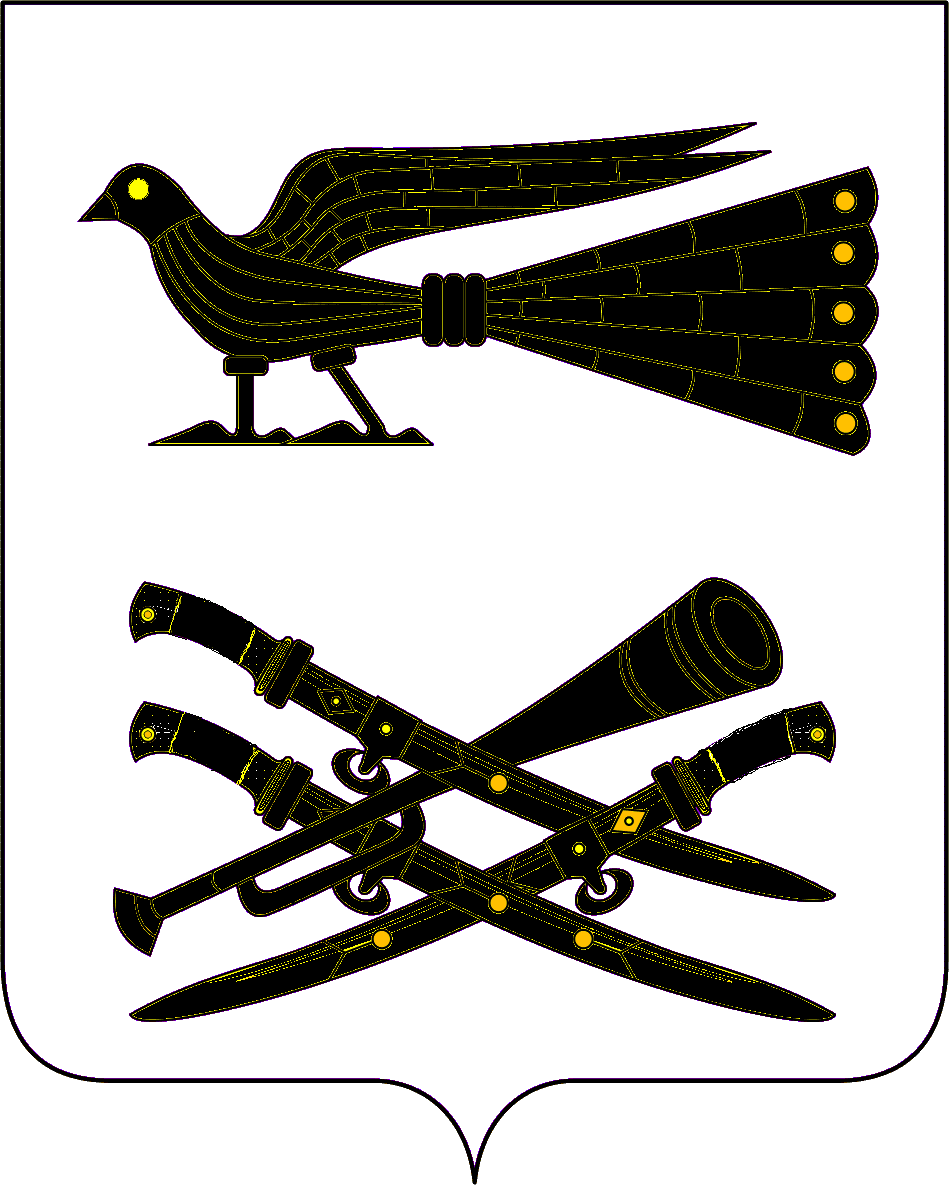 Р Е Ш Е Н И ЕСОВЕТА  МУНИЦИПАЛЬНОГО  ОБРАЗОВАНИЯ  КОРЕНОВСКИЙ  РАЙОН  от   17.02.2021                                                                                                                              № 51 г. КореновскО внесении изменений в решение Совета муниципального образования Кореновский район от 25 ноября 2020 года № 26 «О бюджете муниципального образования Кореновский район на 2021 год и на плановый период 2022 и 2023 годов» (с изменениями, внесенными решением Совета муниципального образования Кореновский район от 23 декабря 2020 года № 40, от 30 декабря 2020 года № 45)Совет муниципального образования Кореновский район  РЕШИЛ : 1. Внести в решение Совета муниципального образования Кореновский район от 25 ноября 2020 года № 26 «О бюджете муниципального образования Кореновский район на 2021 год и на плановый период 2022 и 2023 годов» (далее – Решение) следующие изменения:1.1. Пункт 1 Решения изложить в следующей редакции:«1. Утвердить основные характеристики бюджета муниципального образования Кореновский район (далее по тексту – районный бюджет) на 2021 год:1) общий объем доходов в сумме 1 723 585,3  тыс. рублей;2) общий объем расходов в сумме 1 852 009,6  тыс. рублей;3) верхний предел муниципального внутреннего долга муниципального образования Кореновский район на 1 января 2022 года в сумме 200 000,0 тыс. рублей, в том числе верхний предел долга по муниципальным гарантиям муниципального образования Кореновский район в сумме 0,0 тыс. рублей;4) дефицит  районного бюджета в сумме 128 424,3 тыс. рублей».1.2. Пункт 2 Решения изложить в следующей редакции:«2. Утвердить основные характеристики районного  бюджета на 2022 год и на 2023 год:1) общий объем доходов на 2022 год в сумме 1 469 274,1 тыс. рублей и на 2023 год в сумме 1 488 467,3 тыс. рублей;2) общий объем расходов на 2022 год в сумме 1 461 030,3 тыс. рублей, в том числе условно утвержденные расходы в сумме 80 191,8 тыс. рублей, и на 2023 год в сумме 1 488 467,3 тыс. рублей, в том числе условно утвержденные расходы в сумме 113 303,3 тыс. рублей;3) верхний предел муниципального внутреннего долга муниципального образования Кореновский район на 1 января 2023 года в сумме 200 000,0 тыс. рублей, в том числе верхний предел долга по муниципальным гарантиям муниципального образования Кореновский район в сумме 0,0 тыс. рублей, и верхний предел муниципального внутреннего долга муниципального образования Кореновский район на 1 января 2024 года в сумме 200 000,0 тыс. рублей, в том числе верхний предел долга по муниципальным  гарантиям муниципального образования Кореновский район в сумме 0,0 тыс. рублей;4) профицит районного бюджета на 2022 год в сумме 8 243,8 тыс. рублей и дефицит (профицит) районного бюджета на 2023 год в сумме 0,0 тыс. рублей».1.3. Пункт 13 Решения изложить в следующей редакции:«13. Утвердить в составе ведомственной структуры расходов районного бюджета на 2021 год:1) общий объем бюджетных ассигнований, направляемых на исполнение публичных нормативных обязательств, в сумме 73 030,7 тыс. рублей; 2) размер резервного фонда администрации муниципального образования Кореновский район в сумме 1 000,0 тыс. рублей;3) объем бюджетных ассигнований инвестиционного фонда муниципального образования Кореновский район в сумме 432 522,4 тыс. рублей».	1.4. Пункт 14 Решения изложить в следующей редакции:«14. Утвердить в составе ведомственной структуры расходов районного бюджета на 2022 и 2023 годы:1) общий объем бюджетных ассигнований, направляемых на исполнение публичных нормативных обязательств, на 2022 год в сумме 74 176,3 тыс. рублей и на 2023 год в сумме 75 168,6 тыс. рублей;2) размер резервного фонда администрации муниципального образования Кореновский район на 2022 год в сумме 1 000,0 тыс. рублей и на 2023 год в сумме 1 000,0 тыс. рублей;3) объем бюджетных ассигнований инвестиционного фонда муниципального образования Кореновский район на 2022 год в сумме 26 264,2 тыс. рублей и на 2023 год в сумме 26 264,2 тыс. рублей».	1.5. Приложения № 1, 3, 4, 5, 6, 7, 8, 9, 10, 11, 12, 13, 14, 15, 18, 19, 20, 2 1 изложить в новой редакции (приложения № 1- 18).2. Отделу по взаимодействию с представительным органом администрации муниципального образования Кореновский район (Антоненко) опубликовать официально настоящее решение и разместить его в информационно - телекоммуникационной сети «Интернет» на официальном сайте Совета муниципального образования Кореновский район.	3. Решение вступает в силу после его официального опубликования.ПЕРЕЧЕНЬглавных администраторов доходов районного бюджета и закрепляемые за ними виды (подвиды) доходов районного бюджета и перечень главных администраторов источников финансирования дефицита районного бюджета*Администраторами доходов районного бюджета по подстатьям и подвидам соответствующей статьи являются главные распорядители средств районного бюджета, осуществляющие расходы за счет соответствующих безвозмездных поступлений в соответствии с ведомственной структурой расходов и (или) сводной бюджетной росписью.**В том числе:1)по подстатьям, подвидам и классификации операций сектора государственного управления, относящихся к доходам бюджетов соответствующей группы доходов;2) по видам источников.ОБЪЕМпоступлений доходов в районный бюджет по кодам видов (подвидов) доходов на 2021 год(тыс. рублей)________________________*По видам и подвидам доходов, входящим в соответствующий группировочный код бюджетной классификации, зачисляемым в районный бюджет в соответствии с законодательством Российской Федерации и субъекта Российской Федерации.ОБЪЕМпоступлений доходов в районный бюджет по кодам видов (подвидов) доходов на 2022 и 2023 годы(тыс. рублей)*В части доходов, зачисляемых в районный бюджетБЕЗВОЗМЕЗДНЫЕ ПОСТУПЛЕНИЯиз краевого бюджета в 2021году(тыс. рублей)БЕЗВОЗМЕЗДНЫЕ ПОСТУПЛЕНИЯиз краевого бюджета в 2022 и 2023 годах(тыс. рублей)НОРМАТИВЫотчислений доходов в районный бюджет муниципального образования Кореновский район и бюджеты поселений муниципального образования Кореновский район на 2021 год и на плановый период 2022 и 2023 годовI. Нормативы отчислений доходов, подлежащие зачислению в бюджет муниципального образования Кореновский район на 2021 год и на плановый период 2022 и 2023 годов.II. Нормативы отчислений доходов, подлежащие зачислению в бюджеты поселений муниципального образования Кореновский район на 2021 год и на плановый период 2022 и 2023 годов.РАСПРЕДЕЛЕНИЕбюджетных ассигнований районного бюджета по разделам и подразделам классификации расходов бюджетов на 2021 год(тыс. рублей)РАСПРЕДЕЛЕНИЕбюджетных ассигнований районного бюджета по разделам и подразделам классификации расходов бюджетов на 2022 и 2023 годы(тыс. рублей)РАСПРЕДЕЛЕНИЕбюджетных ассигнованийпо целевым статьям (муниципальным программ муниципального образования Кореновский район и непрограммным направлениям деятельности), группам видов расходов классификации расходов бюджетов на 2021 год(тыс.рублей)     РАСПРЕДЕЛЕНИЕбюджетных ассигнованийпо целевым статьям (муниципальным программ муниципального образования Кореновский район и непрограммным направлениям деятельности), группам видов расходов классификации расходов бюджетов на 2022и 2023 годы (тыс.рублей)Ведомственная структура расходов районного бюджета на 2021 год(тыс. рублей)Ведомственная структура расходов районного бюджета на 2022 и 2023 годы(тыс. рублей)ИСТОЧНИКИвнутреннего финансирования дефицита  районного бюджета, перечень статей  источников финансирования дефицитов бюджетов на 2021 год										         (тыс. рублей)Раздел 1.ОБЪЕМмежбюджетных трансфертов, получаемых из других бюджетов бюджетной системы Российской Федерации на 2021год                 (тыс. рублей)Раздел 2.ОБЪЕМмежбюджетных трансфертов, предоставляемых другим бюджетам бюджетной системы Российской Федерации на 2021 год (тыс. рублей)Раздел 1.ОБЪЕМмежбюджетных трансфертов, получаемых из других бюджетов бюджетной системы Российской Федерации на 2022 и 2023 годы                (тыс. рублей)Раздел 2.ОБЪЕМмежбюджетных трансфертов, предоставляемых другим бюджетам бюджетной системы Российской Федерации на 2022 и 2023 годы(тыс. рублей)Распределение бюджетных ассигнований в 2021 году на осуществление бюджетных инвестиций в форме капитальных вложений в объекты в объекты муниципальной собственности муниципального образования Кореновский район и предоставление муниципальным бюджетным и автономным учреждениям субсидий на осуществление капитальных вложений в объекты муниципальной собственности муниципального образования Кореновский район, софинансирование капитальных вложений в которые осуществляется за счет межбюджетных субсидий из краевого бюджета, по объектам(тыс. рублей)Распределение бюджетных ассигнований в 2022 и 2023 годахна осуществление бюджетных инвестиций в форме капитальных вложений в объекты в объекты муниципальной собственности муниципального образования Кореновский район и предоставление муниципальным бюджетным и автономным учреждениям субсидий на осуществление капитальных вложений в объекты муниципальной собственности муниципального образования Кореновский район, софинансирование капитальных вложений в которые осуществляется за счет межбюджетных субсидий из краевого бюджета, по объектам(тыс. рублей)Главамуниципального образованияКореновский районС.А. ГолобородькоГлавамуниципального образованияКореновский районС.А. ГолобородькоПредседатель Советамуниципального образования Кореновский районВ.В. Слепухин ПРИЛОЖЕНИЕ № 1к решению Совета муниципального образования Кореновский районот 17.02.2021 № 51ПРИЛОЖЕНИЕ № 1к решению Совета муниципального образования Кореновский районот 17.02.2021 № 51«ПРИЛОЖЕНИЕ № 1к решению Совета муниципального образования Кореновский район от 25.11.2020 г. № 26в редакции решения Совета муниципального образования Кореновский районот 17.02.2021 № 51«ПРИЛОЖЕНИЕ № 1к решению Совета муниципального образования Кореновский район от 25.11.2020 г. № 26в редакции решения Совета муниципального образования Кореновский районот 17.02.2021 № 51Код бюджетной классификации Российской ФедерацииКод бюджетной классификации Российской ФедерацииНаименование главного администратора доходов и источников финансирования дефицита бюджета муниципального образования Кореновский районГлавного администратора доходов и источников финансирования дефицита бюджета муниципального образования Кореновский районДоходов и источников финансирования дефицита бюджета муниципального образования Кореновский районНаименование главного администратора доходов и источников финансирования дефицита бюджета муниципального образования Кореновский район123902Администрация муниципального образования Кореновский район9021 08 07150 01 0000 110Государственная пошлина за выдачу разрешения на установку рекламной конструкции 9021 11 01050 05 0000 120Доходы в виде прибыли, приходящейся на доли в уставных (складочных) капиталах хозяйственных товариществ и обществ, или дивидендов по акциям, принадлежащим муниципальным районам9021 11 02033 05 0000 120Доходы от размещения временно свободных средств бюджетов муниципальных районов9021 11 02085 05 0000 120Доходы от размещения сумм, аккумулируемых в ходе проведения аукционов по продаже акций, находящихся в собственности муниципальных районов9021 11 03050 05 0000 120Проценты, полученные от предоставления бюджетных кредитов внутри страны за счет средств бюджетов муниципальных районов9021 11 05013 05 0021 120Доходы, получаемые в виде арендной платы за земельные участки сельскохозяйственного назначения, государственная собственность на которые не разграничена и которые расположены в границах сельских поселений и межселенных территорий муниципальных районов, а также средства от продажи права на заключение договоров аренды указанных земельных участков9021 11 05013 05 0023 120Доходы, получаемые в виде арендной платы за земельные участки населенных пунктов, государственная собственность на которые не разграничена и которые расположены в границах сельских поселений и межселенных территорий муниципальных районов, а также средства от продажи права на заключение договоров аренды указанных земельных участков9021 11 05013 05 0024 120Доходы, получаемые в виде арендной платы за земельные участки промышленности, энергетики, транспорта, связи и земли иного специального назначения, государственная собственность на которые не разграничена и которые расположены в границах сельских поселений и межселенных территорий муниципальных районов, а также средства от продажи права на заключение договоров аренды указанных земельных участков9021 11 05013 05 0025 120Доходы, получаемые в виде арендной платы за земельные участки особо охраняемых территорий, государственная собственность на которые не разграничена и которые расположены в границах сельских поселений и межселенных территорий муниципальных районов, а также средства от продажи права на заключение договоров аренды указанных земельных участков9021 11 05025 05 0000 120Доходы, получаемые в виде арендной платы, а также средства от продажи права на заключение договоров аренды за земли, находящиеся в собственности муниципальных районов (за исключением земельных участков муниципальных бюджетных и автономных учреждений9021 11 05035 05 0042 120Доходы от сдачи в аренду имущества, находящегося в оперативном управлении органов управления муниципальных районов и созданных ими учреждений (за исключением имущества муниципальных бюджетных и автономных учреждений)9021 11 05075 05 0000 120Доходы от сдачи в аренду имущества составляющего казну муниципальных районов (за исключением земельных участков)9021 11 05313 05 0000 120Плата по соглашениям об установлении сервитута, заключенным органами местного самоуправления муниципальных районов, органами местного самоуправления сельских поселений, государственными или муниципальными предприятиями либо государственными или муниципальными учреждениями в отношении земельных участков, государственная собственность на которые не разграничена и которые расположены в границах сельских поселений и межселенных территорий муниципальных районов9021 11 08050 05 0000 120Средства, получаемые от передачи имущества, находящегося в собственности муниципальных районов (за исключением имущества муниципальных бюджетных и автономных учреждений, а также имущества муниципальных унитарных предприятий, в том числе казенных), в залог, в доверительное управление9021 11 09045 05 0000 120Прочие поступления от использования имущества, находящегося в собственности муниципальных районов (за исключением имущества муниципальных бюджетных и автономных учреждений, а также имущества муниципальных унитарных предприятий, в том числе казенных)9021 13 01995 05 0000 130Прочие доходы от оказания платных услуг (работ) получателями средств бюджетов муниципальных районов9021 13 02065 05 0000 130Доходы, поступающие в порядке возмещения расходов, понесенных в связи с эксплуатацией имущества муниципальных районов9021 13 02995 05 0000 130Прочие доходы от компенсации затрат  бюджетов муниципальных районов9021 14 02050 05 0000 410Доходы от реализации имущества, находящегося в собственности муниципальных районов (за исключением движимого имущества муниципальных бюджетных и автономных учреждений, а также имущества муниципальных унитарных предприятий, в том числе казенных), в части реализации основных средств по указанному имуществу9021 14 02050 05 0000 440Доходы от реализации имущества, находящегося в собственности муниципальных районов (за исключением имущества муниципальных бюджетных и автономных учреждений, а также имущества муниципальных унитарных предприятий, в том числе казенных), в части реализации материальных запасов по указанному имуществу9021 14 02052 05 0000 410Доходы от реализации имущества,                                  находящегося в оперативном управлении учреждений, находящихся в ведении органов управления муниципальных районов (за исключением имущества муниципальных бюджетных и автономных учреждений), в части реализации основных средств по указанному имуществу9021 14 02052 05 0000 440Доходы от реализации имущества,                                    находящегося в оперативном управлении учреждений, находящихся в ведении органов управления муниципальных районов (за исключением имущества муниципальных бюджетных и автономных учреждений), в части реализации материальных запасов по указанному имуществу9021 14 02053 05 0000 410Доходы от реализации иного имущества, находящегося в собственности                        муниципальных районов (за исключением имущества муниципальных бюджетных и автономных учреждений, а также имущества муниципальных унитарных предприятий, в том числе казенных), в части реализации основных средств по указанному имуществу9021 14 02053 05 0000 440Доходы от реализации иного имущества, находящегося в собственности муниципальных районов (за исключением имущества муниципальных бюджетных и автономных учреждений, а также имущества муниципальных унитарных предприятий, в том числе казенных) в части реализации материальных запасов по указанному имуществу9021 14 02058 05 0000 410Доходы от реализации недвижимого имущества бюджетных, автономных учреждений, находящегося в собственности муниципальных районов, в части реализации основных средств9021 14 03050 05 0000 410Средства от распоряжения и реализации выморочного и иного имущества, обращенного в доходы муниципальных районов (в части реализации основных средств по указанному имуществу)9021 14 03050 05 0000 440Средства от распоряжения и реализации выморочного и иного имущества, обращенного в доходы муниципальных районов (в части реализации материальных запасов по указанному имуществу)9021 14 04050 05 0000 420Доходы от продажи нематериальных активов, находящихся в собственности муниципальных районов 9021 14 06013 05 0021 430Доходы от продажи земельных участков, государственная собственность на которые не разграничена и которые расположены в границах сельских поселений и межселенных территорий муниципальных районов (без проведения торгов)9021 14 06013 05 0026 430Доходы от продажи земельных участков, государственная собственность на которые не разграничена и которые расположены в границах сельских поселений и межселенных территорий муниципальных районов (по результатам торгов)9021 14 06025 05 0000 430Доходы от продажи земельных участков, находящихся в собственности муниципальных районов (за исключением земельных участков муниципальных бюджетных и автономных учреждений)9021 14 06313 05 0000 430Плата за увеличение площади земельных участков, находящихся в частной собственности, в результате перераспределения таких земельных участков и земель (или) земельных участков, государственная собственность на которые не разграничена и которые расположены в границах сельских поселений и межселенных территорий муниципальных районов9021 14 14040 05 0000 410Денежные средства, полученные от реализации иного имущества, обращенного в собственность муниципального района, подлежащие зачислению в бюджет муниципального района (в части реализации основных средств по указанному имуществу)9021 14 14040 05 0000 440Денежные средства, полученные от реализации иного имущества, обращенного в собственность муниципального района, подлежащие зачислению в бюджет муниципального района (в части реализации материальных запасов по указанному имуществу)9021 15 02050 05 0000 140Платежи, взимаемые органами местного самоуправления (организациями) муниципальных районов за выполнение определенных функций9021 16 01073 01 0000 140Административные штрафы, установленные Главой 7 Кодекса Российской Федерации об административных правонарушениях, за административные правонарушения в области охраны собственности, налагаемые мировыми судьями, комиссиями по делам несовершеннолетних и защите их прав9021 16 01074 01 0000 140Административные штрафы, установленные Главой 7 Кодекса Российской Федерации об административных правонарушениях, за административные правонарушения в области охраны собственности, выявленные должностными лицами органов муниципального контроля9021 16 01153 01 0000 140Административные штрафы, установленные Главой 15 Кодекса Российской Федерации об административных правонарушениях, за административные правонарушения в области финансов, налогов и сборов, страхования, рынка ценных бумаг (за исключением штрафов, указанных в пункте 6 статьи 46 Бюджетного кодекса Российской Федерации), налагаемые мировыми судьями, комиссиями по делам несовершеннолетних и защите их прав9021 16 01154 01 0000 140Административные штрафы, установленные Главой 15 Кодекса Российской Федерации об административных правонарушениях, за административные правонарушения в области финансов, налогов и сборов, страхования, рынка ценных бумаг (за исключением штрафов, указанных в пункте 6 статьи 46 Бюджетного кодекса Российской Федерации), выявленные должностными лицами органов муниципального контроля9021 16 01157 01 0000 140Административные штрафы, установленные Главой 15 Кодекса Российской Федерации об административных правонарушениях, за административные правонарушения в области финансов, связанные с нецелевым использованием бюджетных средств, невозвратом либо несвоевременным возвратом бюджетного кредита, неперечислением либо несвоевременным перечислением платы за пользование бюджетным кредитом, нарушением условий предоставления бюджетного кредита, нарушением порядка и (или) условий предоставления (расходования) межбюджетных трансфертов, нарушением условий предоставления бюджетных инвестиций, субсидий юридическим лицам, индивидуальным предпринимателям и физическим лицам, подлежащие зачислению в бюджет муниципального образования9021 16 07010 05 0000 140Штрафы, неустойки, пени, уплаченные в случае просрочки исполнения поставщиком (подрядчиком, исполнителем) обязательств, предусмотренных муниципальным контрактом, заключенным муниципальным органом, казенным учреждением муниципального района9021 16 07090 05 0011 140Иные штрафы, неустойки, пени, уплаченные в соответствии с законом или договором в случае неисполнения или ненадлежащего исполнения обязательств перед муниципальным органом, (муниципальным казенным учреждением) муниципального района (за нарушение условий договоров аренды земельных участков, государственная собственность на которые не разграничена и которые расположены в границах сельских поселений и межселенных территорий муниципальных районов, зачисляемые в бюджеты муниципальных районов)9021 16 07090 05 0012 140Иные штрафы, неустойки, пени, уплаченные в соответствии с законом или договором в случае неисполнения или ненадлежащего исполнения обязательств перед муниципальным органом, (муниципальным казенным учреждением) муниципального района (за нарушение условий договоров аренды земельных участков, находящихся в собственности муниципальных районов, зачисляемые в бюджеты муниципальных районов)902116 07090 05 0013 140Иные штрафы, неустойки, пени, уплаченные в соответствии с законом или договором в случае неисполнения или ненадлежащего исполнения обязательств перед муниципальным органом (муниципальным казенным учреждением) муниципального района (за нарушение условий договоров аренды имущества, составляющего казну муниципальных районов (за исключением земельных участков), зачисляемые в бюджеты муниципальных районов)902116 07090 05 0014 140Иные штрафы, неустойки, пени, уплаченные в соответствии с законом или договором в случае неисполнения или ненадлежащего исполнения обязательств перед муниципальным органом (муниципальным казенным учреждением) муниципального района (за нарушение условий договоров аренды имущества, находящегося в оперативном управлении органов управления муниципальных районов и созданных ими учреждений (за исключением имущества муниципальных бюджетных и автономных учреждений), зачисляемые в бюджеты муниципальных районов)902116 07090 05 0015 140Иные штрафы, неустойки, пени, уплаченные в соответствии с законом или договором в случае неисполнения или ненадлежащего исполнения обязательств перед муниципальным органом, (муниципальным казенным учреждением) муниципального района (прочие штрафы)9021 16 10030 05 0000 140Платежи по искам о возмещении ущерба, а также платежи, уплачиваемые при добровольном возмещении ущерба, причиненного муниципальному имуществу муниципального района (за исключением имущества, закрепленного за муниципальными бюджетными (автономными) учреждениями, унитарными предприятиями)9021 16 10031 05 0000 140Возмещение ущерба при возникновении страховых случаев, когда выгодоприобретателями выступают получатели средств бюджета муниципального района9021 16 10032 05 0000 140Прочее возмещение ущерба, причиненного муниципальному имуществу муниципального района (за исключением имущества, закрепленного за муниципальными бюджетными (автономными) учреждениями, унитарными предприятиями)9021 16 10061 05 0000 140Платежи в целях возмещения убытков, причиненных уклонением от заключения с муниципальным органом муниципального района (муниципальным казенным учреждением) муниципального контракта, а также иные денежные средства, подлежащие зачислению в бюджет муниципального района за нарушение законодательства Российской Федерации о контрактной системе в сфере закупок товаров, работ, услуг для обеспечения государственных и муниципальных нужд (за исключением муниципального контракта, финансируемого за счет средств муниципального дорожного фонда)9021 16 10062 05 0000 140Платежи в целях возмещения убытков, причиненных уклонением от заключения с муниципальным органом муниципального района (муниципальным казенным учреждением) муниципального контракта, финансируемого за счет средств муниципального дорожного фонда, а также иные денежные средства, подлежащие зачислению в бюджет муниципального района за нарушение законодательства Российской Федерации о контрактной системе в сфере закупок товаров, работ, услуг для обеспечения государственных и муниципальных нужд9021 16 10081 05 0000 140Платежи в целях возмещения ущерба при расторжении муниципального контракта, заключенного с муниципальным органом муниципального района (муниципальным казенным учреждением), в связи с односторонним отказом исполнителя (подрядчика) от его исполнения (за исключением муниципального контракта, финансируемого за счет средств муниципального дорожного фонда)9021 16 10082 05 0000 140Платежи в целях возмещения ущерба при расторжении муниципального контракта, финансируемого за счет средств муниципального дорожного фонда муниципального района, в связи с односторонним отказом исполнителя (подрядчика) от его исполнения9021 16 10100 05 0000 140Денежные взыскания, налагаемые в возмещение ущерба, причиненного в результате незаконного или нецелевого использования бюджетных средств (в части бюджетов муниципальных районов)9021 16 10123 01 0000 140Доходы от денежных взысканий (штрафов), поступающие в счет погашения задолженности, образовавшейся до 1 января 2020 года, подлежащие зачислению в бюджет муниципального образования по нормативам, действующим до 1 января 2019 года9021 16 11050 01 0000 140Платежи по искам о возмещении вреда, причиненного окружающей среде, а также платежи, уплачиваемые при добровольном возмещении вреда, причиненного окружающей среде (за исключением вреда, причиненного окружающей среде на особо охраняемых природных территориях), подлежащие зачислению в бюджет муниципального образования9021 17 01050 05 0000 180Невыясненные поступления, зачисляемые в бюджеты муниципальных районов9021 17 05050 05 0022 180Плата за предоставление муниципальным образованиям муниципальных гарантий9021 17 05050 05 0032 180Остатки не использованных и анонимно перечисленных денежных средств со специальных счетов избирательных фондов кандидатов на должности главы муниципального образования и депутатов представительских органов9021 17 05050 05 0042 180Прочие неналоговые доходы бюджетов муниципальных районов 9021 17 15030 05 0010 150Инициативные платежи, зачисляемые в бюджеты муниципальных районов        (1 проект) 9021 17 15030 05 0020 150Инициативные платежи, зачисляемые в бюджеты муниципальных районов       (2 проект)9021 17 15030 05 0030 150Инициативные платежи, зачисляемые в бюджеты муниципальных районов       (3 проект)9022 02 19999 05 0000 150Прочие дотации бюджетам муниципальных районов9022 02 20077 05 0000 150Субсидии бюджетам муниципальных районов на софинансирование капитальных вложений в объекты муниципальной собственности9022 02 25232 05 0000 150Субсидии бюджетам муниципальных районов на создание дополнительных мест для детей в возрасте от 1,5 до 3 лет в образовательных организациях, осуществляющих образовательную деятельность по образовательным программам дошкольного образования902 202 25520 05 0000 150Субсидии бюджетам муниципальных районов на реализацию мероприятий по созданию в субъектах Российской Федерации новых мест в общеобразовательных организациях902202 25527 05 0000 150Субсидии бюджетам муниципальных районов на государственную поддержку малого и среднего предпринимательства, включая крестьянские (фермерские) хозяйства, а так же на реализацию мероприятий по поддержке молодежного предпринимательства9022 02 25497 05 0000 150Субсидии бюджетам муниципальных районов на реализацию мероприятий по обеспечению жильем молодых семей9022 02 29999 05 0000 150Прочие субсидии бюджетам муниципальных районов9022 02 30024 05 0000 150Субвенции бюджетам муниципальных районов на выполнение передаваемых полномочий субъектов Российской Федерации9022 02 35120 05 0000 150Субвенции бюджетам муниципальных районов на осуществление полномочий по составлению (изменению) списков кандидатов в присяжные заседатели федеральных судов общей юрисдикции в Российской Федерации9022 02 35082 05 0000 150Субвенции бюджетам муниципальных районов на предоставление жилых помещений детям-сиротам и детям, оставшимся без попечения родителей, лицам из их числа по договорам найма специализированных жилых помещений9022 02 35469 05 0000 150Субвенции бюджетам муниципальных районов на проведение Всероссийской переписи населения 2020 года9022 02 39 999 05 0000 150Прочие субвенции бюджетам муниципальных районов.9022 02 40014 05 0000 150Межбюджетные трансферты, передаваемые бюджетам муниципальных районов из бюджетов поселений на осуществление части полномочий по решению вопросов местного значения в соответствии с заключенными соглашениями9022 02 49999 05 0000 150Прочие межбюджетные трансферты, передаваемые бюджетам муниципальных районов9022 07 05030 05 0000 150Прочие безвозмездные поступления в бюджеты муниципальных районов9022 18 00000 00 0000 150Доходы бюджетов бюджетной системы Российской Федерации от возврата бюджетами бюджетной системы Российской Федерации остатков субсидий, субвенций и иных межбюджетных трансфертов, имеющих целевое назначение, прошлых лет, а также от возврата организациями остатков субсидий прошлых лет9022 18 05010 05 0000 150Доходы бюджетов муниципальных районов от возврата бюджетными учреждениями остатков субсидий прошлых лет9022 18 05020 05 0000 150Доходы бюджетов муниципальных районов от возврата автономными учреждениями остатков субсидий прошлых лет9022 18 05030 05 0000 150Доходы бюджетов муниципальных районов от возврата иными организациями остатков субсидий прошлых лет9022 18 60010 05 0000 150Доходы бюджетов муниципальных районов от возврата прочих остатков субсидий, субвенций и иных межбюджетных трансфертов, имеющих целевое назначение, прошлых лет из бюджетов поселений9022 19 00000 05 0000 150Возврат остатков субсидий, субвенций и иных межбюджетных трансфертов, имеющих целевое назначение, прошлых лет из бюджетов муниципальных районов9022 19 25064 05 0000 150Возврат остатков субсидий на государственную поддержку малого и среднего предпринимательства, включая крестьянские (фермерские) хозяйства,  из бюджетов муниципальных районов9022 19 60010 05 0000 150Возврат прочих остатков субсидий, субвенций и иных межбюджетных трансфертов, имеющих целевое назначение, прошлых лет из бюджетов муниципальных районов90201 02 0000 05 0000 710Получение кредитов от кредитных организаций бюджетами муниципальных районов в валюте Российской Федерации90201 02 0000 05 0000 810Погашение бюджетами муниципальных районов кредитов от кредитных организаций в валюте Российской Федерации90201 06 0100 05 0000 630Средства от продажи акций и иных форм участия в капитале, находящихся в государственной и муниципальной собственности 90201 06 0401 05 0000 810Исполнение муниципальных гарантий муниципальных районов в валюте Российской Федерации в случае, если исполнение гарантом муниципальных гарантий ведет к возникновению права регрессного требования гаранта к принципалу либо обусловлено уступкой гаранту прав требования бенефициара к принципалу90201 06 0501 05 0000 640Возврат бюджетных кредитов, предоставленных юридическим лицам из бюджетов муниципальных районов в валюте Российской Федерации90201 06 0502 05 0000 540Бюджетные кредиты, предоставленные внутри страны в валюте Российской Федерации90201 06 0502 05 0000 640Возврат бюджетных кредитов, предоставленных другим бюджетам бюджетной системы Российской Федерации из бюджетов муниципальных районов в валюте Российской Федерации905Финансовое управление администрации муниципального образования Кореновский район9051 13 02995 05 0000 130Прочие доходы от компенсации затрат  бюджетов муниципальных районов9051 16 07010 05 0000 140Штрафы, неустойки, пени, уплаченные в случае просрочки исполнения поставщиком (подрядчиком, исполнителем) обязательств, предусмотренных муниципальным контрактом, заключенным муниципальным органом, казенным учреждением муниципального района9051 16 07090 05 0015 140Иные штрафы, неустойки, пени, уплаченные в соответствии с законом или договором в случае неисполнения или ненадлежащего исполнения обязательств перед муниципальным органом, (муниципальным казенным учреждением) муниципального района (прочие штрафы)9051 16 10061 05 0000 140Платежи в целях возмещения убытков, причиненных уклонением от заключения с муниципальным органом муниципального района (муниципальным казенным учреждением) муниципального контракта, а также иные денежные средства, подлежащие зачислению в бюджет муниципального района за нарушение законодательства Российской Федерации о контрактной системе в сфере закупок товаров, работ, услуг для обеспечения государственных и муниципальных нужд (за исключением муниципального контракта, финансируемого за счет средств муниципального дорожного фонда)9051 16 10081 05 0000 140Платежи в целях возмещения ущерба при расторжении муниципального контракта, заключенного с муниципальным органом муниципального района (муниципальным казенным учреждением), в связи с односторонним отказом исполнителя (подрядчика) от его исполнения (за исключением муниципального контракта, финансируемого за счет средств муниципального дорожного фонда)9051 17 01050 05 0000 180Невыясненные поступления, зачисляемые в бюджеты муниципальных районов9051 17 05050 05 0022 180Плата за предоставление муниципальным образованиям муниципальных гарантий9051 17 05050 05 0042 180Прочие неналоговые доходы бюджетов муниципальных районов 9052 02 15001 05 0000 150Дотации бюджетам муниципальных районов на выравнивание бюджетной обеспеченности 9052 02 15002 05 0000 150Дотации бюджетам муниципальных районов на поддержку мер по обеспечению сбалансированности бюджетов9052 02 19999 05 0000 150Прочие дотации бюджетам муниципальных районов9052 02 29999 05 0000 150Прочие субсидии бюджетам муниципальных районов9052 08 05000 05 0000 150Перечисления из бюджетов муниципальных районов (в бюджеты муниципальных районов) для осуществления возврата (зачета) излишне уплаченных или излишне взысканных сумм налогов, сборов и иных платежей, а также сумм процентов за несвоевременное осуществление такого возврата и процентов, начисленных на излишне взысканные суммы9052 19 60010 05 0000 150Возврат прочих остатков субсидий, субвенций и иных межбюджетных трансфертов, имеющих целевое назначение, прошлых лет из бюджетов муниципальных районов9050103 0100 05 0000 710Получение кредитов от  других бюджетов бюджетной системы Российской Федерации бюджетами муниципальных районов в валюте Российской Федерации9050103 0100 05 0000 810Погашение бюджетами муниципальных районов кредитов от  других бюджетов бюджетной системы Российской Федерации в валюте Российской Федерации910Контрольно – счетная палата муниципального образования Кореновский район9101 13 02995 05 0000 130Прочие доходы от компенсации затрат  бюджетов муниципальных районов9101 16 01074 01 0000  140Административные штрафы, установленные Главой 7 Кодекса Российской Федерации об административных правонарушениях, за административные правонарушения в области охраны собственности, выявленные должностными лицами органов муниципального контроля9101 16 01154 01 0000 140Административные штрафы, установленные Главой 15 Кодекса Российской Федерации об административных правонарушениях, за административные правонарушения в области финансов, налогов и сборов, страхования, рынка ценных бумаг (за исключением штрафов, указанных в пункте 6 статьи 46 Бюджетного кодекса Российской Федерации), выявленные должностными лицами органов муниципального контроля9101 16 01157 01 0000 140Административные штрафы, установленные Главой 15 Кодекса Российской Федерации об административных правонарушениях, за административные правонарушения в области финансов, связанные с нецелевым использованием бюджетных средств, невозвратом либо несвоевременным возвратом бюджетного кредита, неперечислением либо несвоевременным перечислением платы за пользование бюджетным кредитом, нарушением условий предоставления бюджетного кредита, нарушением порядка и (или) условий предоставления (расходования) межбюджетных трансфертов, нарушением условий предоставления бюджетных инвестиций, субсидий юридическим лицам, индивидуальным предпринимателям и физическим лицам, подлежащие зачислению в бюджет муниципального образования9101 16 01194 01 0000 140Административные штрафы, установленные Главой 19 Кодекса Российской Федерации об административных правонарушениях, за административные правонарушения против порядка управления, выявленные должностными лицами органов муниципального контроля9101 16 07010 05 0000 140Штрафы, неустойки, пени, уплаченные в случае просрочки исполнения поставщиком (подрядчиком, исполнителем) обязательств, предусмотренных муниципальным контрактом, заключенным муниципальным органом, казенным учреждением муниципального района9101 16 10100 05 0000 140Денежные взыскания, налагаемые в возмещение ущерба, причиненного в результате незаконного или нецелевого использования бюджетных средств (в части бюджетов муниципальных районов)9101 16 10061 05 0000 140Платежи в целях возмещения убытков, причиненных уклонением от заключения с муниципальным органом муниципального района (муниципальным казенным учреждением) муниципального контракта, а также иные денежные средства, подлежащие зачислению в бюджет муниципального района за нарушение законодательства Российской Федерации о контрактной системе в сфере закупок товаров, работ, услуг для обеспечения государственных и муниципальных нужд (за исключением муниципального контракта, финансируемого за счет средств муниципального дорожного фонда)9101 16 10081 05 0000 140Платежи в целях возмещения ущерба при расторжении муниципального контракта, заключенного с муниципальным органом муниципального района (муниципальным казенным учреждением), в связи с односторонним отказом исполнителя (подрядчика) от его исполнения (за исключением муниципального контракта, финансируемого за счет средств муниципального дорожного фонда)9101 17 01050 05 0000 180Невыясненные поступления, зачисляемые в бюджеты муниципальных районов9102 02 40014 05 0000 150Межбюджетные трансферты, передаваемые бюджетам муниципальных районов из бюджетов поселений на осуществление части полномочий по решению вопросов местного значения в соответствии с заключенными соглашениями910 2 19 00000 05 0000 150Возврат остатков субсидий, субвенций и иных межбюджетных трансфертов, имеющих целевое назначение, прошлых лет из бюджетов муниципальных районов9102 19 60010 05 0000 150Возврат прочих остатков субсидий, субвенций и иных межбюджетных трансфертов, имеющих целевое назначение, прошлых лет из бюджетов муниципальных районов925Управление образования администрации Кореновского района9251 11 05035 05 0012 120Доходы от сдачи в аренду имущества, находящегося в оперативном управлении учреждений образования, зачисляемые в бюджеты муниципальных районов (за исключением имущества муниципальных бюджетных и автономных учреждений)9251 13 01995 05 0000 130Прочие доходы от оказания платных услуг (работ) получателями средств бюджетов муниципальных районов9251 13 02995 05 0000 130Прочие доходы от компенсации затрат  бюджетов муниципальных районов9251 16 01074 01 0000  140Административные штрафы, установленные Главой 7 Кодекса Российской Федерации об административных правонарушениях, за административные правонарушения в области охраны собственности, выявленные должностными лицами органов муниципального контроля9251 16 07010 05 0000 140Штрафы, неустойки, пени, уплаченные в случае просрочки исполнения поставщиком (подрядчиком, исполнителем) обязательств, предусмотренных муниципальным контрактом, заключенным муниципальным органом, казенным учреждением муниципального района9251 16 07090 05 0015 140Иные штрафы, неустойки, пени, уплаченные в соответствии с законом или договором в случае неисполнения или ненадлежащего исполнения обязательств перед муниципальным органом, (муниципальным казенным учреждением) муниципального района (прочие штрафы)9251 16 10031 05 0000 140Возмещение ущерба при возникновении страховых случаев, когда выгодоприобретателями выступают получатели средств бюджета муниципального района9251 16 10032 05 0000 140Прочее возмещение ущерба, причиненного муниципальному имуществу муниципального района (за исключением имущества, закрепленного за муниципальными бюджетными (автономными) учреждениями, унитарными предприятиями)9251 16 10061 05 0000 140Платежи в целях возмещения убытков, причиненных уклонением от заключения с муниципальным органом муниципального района (муниципальным казенным учреждением) муниципального контракта, а также иные денежные средства, подлежащие зачислению в бюджет муниципального района за нарушение законодательства Российской Федерации о контрактной системе в сфере закупок товаров, работ, услуг для обеспечения государственных и муниципальных нужд (за исключением муниципального контракта, финансируемого за счет средств муниципального дорожного фонда)9251 16 10081 05 0000 140Платежи в целях возмещения ущерба при расторжении муниципального контракта, заключенного с муниципальным органом муниципального района (муниципальным казенным учреждением), в связи с односторонним отказом исполнителя (подрядчика) от его исполнения (за исключением муниципального контракта, финансируемого за счет средств муниципального дорожного фонда)9251 16 10100 05 0000 140Денежные взыскания, налагаемые в возмещение ущерба, причиненного в результате незаконного или нецелевого использования бюджетных средств (в части бюджетов муниципальных районов)9251 17 01050 05 0000 180Невыясненные поступления, зачисляемые в бюджеты муниципальных районов9251 17 05050 05 0042 180Прочие неналоговые доходы бюджетов муниципальных районов9252 02 25027 05 0000 150Субсидии бюджетам муниципальных районов на реализацию мероприятий государственной программы Российской Федерации «Доступная среда» на 2011 – 2020 годы9252 02 25097 05 0000 150Субсидии бюджетам муниципальных районов на создание в общеобразовательных организациях, расположенных в сельской местности, условий для занятий физической культурой и спортом9252 02 25169 05 0000 150Субсидии бюджетам муниципальных районов на создание (обновление) материально-технической базы для реализации основных и дополнительных общеобразовательных программ цифрового и гуманитарного профилей в общеобразовательных организациях, расположенных в сельской местности и малых городах9252 02 25304 05 0000 150Субсидии бюджетам муниципальных районов на организацию бесплатного горячего питания обучающихся, получающих начальное общее образование в государственных и муниципальных образовательных организациях9252 02 29999 05 0000 150Прочие субсидии бюджетам муниципальных районов9252 02 30024 05 0000 150Субвенции бюджетам муниципальных районов на выполнение передаваемых полномочий субъектов Российской Федерации9252 02 30027 05 0000 150Субвенции бюджетам муниципальных районов на содержание ребенка в семье опекуна и приемной семье, а также вознаграждение, причитающееся приемному родителю9252 02 30029 05 0000 150Субвенции бюджетам муниципальных районов на компенсацию части платы, взимаемой с родителей (законных представителей) за присмотр и уход за детьми, посещающими образовательные организации, реализующие образовательные программы дошкольного образования9252 02 39999 05 0000 150Прочие субвенции бюджетам муниципальных районов9252 02 45303 05 0000 150Межбюджетные трансферты бюджетам муниципальных районов на ежемесячное денежное вознаграждение за классное руководство педагогическим работникам государственных и муниципальных общеобразовательных организаций9252 02 49000 05 0000 150Межбюджетные трансферты, передаваемые бюджетам муниципальных районов, за счет средств резервного фонда Президента Российской Федерации9252 02 49999 05 0000 150Прочие межбюджетные трансферты, передаваемые бюджетам муниципальных районов9252 07 05030 05 0000 150Прочие безвозмездные поступления в бюджеты муниципальных районов9252 18 00000 00 0000 150Доходы бюджетов бюджетной системы Российской Федерации от возврата бюджетами бюджетной системы Российской Федерации остатков субсидий, субвенций и иных межбюджетных трансфертов, имеющих целевое назначение, прошлых лет, а также от возврата организациями остатков субсидий прошлых лет9252 18 05000 05 0000 150Доходы бюджетов муниципальных районов от возврата организациями остатков субсидий прошлых лет9252 18 05010 05 0000 150Доходы бюджетов муниципальных районов от возврата бюджетными учреждениями остатков субсидий прошлых лет9252 18 05020 05 0000 150Доходы бюджетов муниципальных районов от возврата автономными учреждениями остатков субсидий прошлых лет9252 18 05030 05 0000 150Доходы бюджетов муниципальных районов от возврата иными организациями остатков субсидий прошлых лет9252 19 00000 05 0000 150Возврат остатков субсидий, субвенций и иных межбюджетных трансфертов, имеющих целевое назначение, прошлых лет из бюджетов муниципальных районов9252 19 25304 05 0000 150Возврат остатков субсидий на организацию бесплатного горячего питания обучающихся, получающих начальное общее образование в государственных и муниципальных образовательных организациях, из бюджетов муниципальных районов9252 19 45303 05 0000 150Возврат остатков иных межбюджетных трансфертов на ежемесячное денежное вознаграждение за классное руководство педагогическим работникам государственных и муниципальных общеобразовательных организаций из бюджетов муниципальных районов9252 19 60010 05 0000 150Возврат прочих остатков субсидий, субвенций и иных межбюджетных трансфертов, имеющих целевое назначение, прошлых лет из бюджетов муниципальных районов926Отдел культуры администрации муниципального образования Кореновский район9261 11 05035 05 0032 120Доходы от сдачи в аренду имущества, находящегося в оперативном управлении учреждений культуры искусства, зачисляемые в бюджеты муниципальных районов (за исключением имущества муниципальных бюджетных и автономных учреждений)9261 13 01995 05 0000 130Прочие доходы от оказания платных услуг (работ) получателями средств бюджетов муниципальных районов9261 13 02995 05 0000 130Прочие доходы от компенсации затрат  бюджетов муниципальных районов9261 16 01074 01 0000  140Административные штрафы, установленные Главой 7 Кодекса Российской Федерации об административных правонарушениях, за административные правонарушения в области охраны собственности, выявленные должностными лицами органов муниципального контроля9261 16 07010 05 0000 140Штрафы, неустойки, пени, уплаченные в случае просрочки исполнения поставщиком (подрядчиком, исполнителем) обязательств, предусмотренных муниципальным контрактом, заключенным муниципальным органом, казенным учреждением муниципального района9261 16 07090 05 0015 140Иные штрафы, неустойки, пени, уплаченные в соответствии с законом или договором в случае неисполнения или ненадлежащего исполнения обязательств перед муниципальным органом, (муниципальным казенным учреждением) муниципального района (прочие штрафы)9261 16 10031 05 0000 140Возмещение ущерба при возникновении страховых случаев, когда выгодоприобретателями выступают получатели средств бюджета муниципального района9261 16 10032 05 0000 140Прочее возмещение ущерба, причиненного муниципальному имуществу муниципального района (за исключением имущества, закрепленного за муниципальными бюджетными (автономными) учреждениями, унитарными предприятиями)9261 16 10061 05 0000 140Платежи в целях возмещения убытков, причиненных уклонением от заключения с муниципальным органом муниципального района (муниципальным казенным учреждением) муниципального контракта, а также иные денежные средства, подлежащие зачислению в бюджет муниципального района за нарушение законодательства Российской Федерации о контрактной системе в сфере закупок товаров, работ, услуг для обеспечения государственных и муниципальных нужд (за исключением муниципального контракта, финансируемого за счет средств муниципального дорожного фонда)9261 16 10081 05 0000 140Платежи в целях возмещения ущерба при расторжении муниципального контракта, заключенного с муниципальным органом муниципального района (муниципальным казенным учреждением), в связи с односторонним отказом исполнителя (подрядчика) от его исполнения (за исключением муниципального контракта, финансируемого за счет средств муниципального дорожного фонда)9261 16 10100 05 0000 140Денежные взыскания, налагаемые в возмещение ущерба, причиненного в результате незаконного или нецелевого использования бюджетных средств (в части бюджетов муниципальных районов)9261 17 01050 05 0000 180Невыясненные поступления, зачисляемые в бюджеты муниципальных районов9261 17 05050 05 0042 180Прочие неналоговые доходы бюджетов муниципальных районов9262 02 25519 05 0000 150Субсидия бюджетам муниципальных районов на поддержку отрасли культуры9262 02 29999 05 0000 150Прочие субсидии бюджетам муниципальных районов926202 30024 05 0000 150Субвенции бюджетам муниципальных районов на выполнение передаваемых полномочий субъектов Российской Федерации9262 02 39999 05 0000 150Прочие субвенции бюджетам муниципальных районов9262 02 49999 05 0000 150Прочие межбюджетные трансферты, передаваемые бюджетам муниципальных районов926207 05030 05 0000 150Прочие безвозмездные поступления в бюджеты муниципальных районов926 2 18 00000 00 0000 150Доходы бюджетов бюджетной системы Российской Федерации от возврата бюджетами бюджетной системы Российской Федерации остатков субсидий, субвенций и иных межбюджетных трансфертов, имеющих целевое назначение, прошлых лет, а также от возврата организациями остатков субсидий прошлых лет9262 18 05010 05 0000 150Доходы бюджетов муниципальных районов от возврата бюджетными учреждениями остатков субсидий прошлых лет9262 18 05020 05 0000 150Доходы бюджетов муниципальных районов от возврата автономными учреждениями остатков субсидий прошлых лет9262 18 05030 05 0000 150Доходы бюджетов муниципальных районов от возврата иными организациями остатков субсидий прошлых лет9262 19 00000 05 0000 150Возврат остатков субсидий, субвенций и иных межбюджетных трансфертов, имеющих целевое назначение, прошлых лет из бюджетов муниципальных районов9262 19 60010 05 0000 150Возврат прочих остатков субсидий, субвенций и иных межбюджетных трансфертов, имеющих целевое назначение, прошлых лет из бюджетов муниципальных районов929Отдел по физической культуре и спорту администрации муниципального образования Кореновский район9291 13 02995 05 0000 130Прочие доходы от компенсации затрат бюджетов муниципальных районов9291 16 01074 01 0000  140Административные штрафы, установленные Главой 7 Кодекса Российской Федерации об административных правонарушениях, за административные правонарушения в области охраны собственности, выявленные должностными лицами органов муниципального контроля9291 16 07010 05 0000 140Штрафы, неустойки, пени, уплаченные в случае просрочки исполнения поставщиком (подрядчиком, исполнителем) обязательств, предусмотренных муниципальным контрактом, заключенным муниципальным органом, казенным учреждением муниципального района9291 16 07090 05 0015 140Иные штрафы, неустойки, пени, уплаченные в соответствии с законом или договором в случае неисполнения или ненадлежащего исполнения обязательств перед муниципальным органом, (муниципальным казенным учреждением) муниципального района (прочие штрафы)9291 16 10032 05 0000 140Прочее возмещение ущерба, причиненного муниципальному имуществу муниципального района (за исключением имущества, закрепленного за муниципальными бюджетными (автономными) учреждениями, унитарными предприятиями)9291 16 10061 05 0000 140Платежи в целях возмещения убытков, причиненных уклонением от заключения с муниципальным органом муниципального района (муниципальным казенным учреждением) муниципального контракта, а также иные денежные средства, подлежащие зачислению в бюджет муниципального района за нарушение законодательства Российской Федерации о контрактной системе в сфере закупок товаров, работ, услуг для обеспечения государственных и муниципальных нужд (за исключением муниципального контракта, финансируемого за счет средств муниципального дорожного фонда)9291 16 10081 05 0000 140Платежи в целях возмещения ущерба при расторжении муниципального контракта, заключенного с муниципальным органом муниципального района (муниципальным казенным учреждением), в связи с односторонним отказом исполнителя (подрядчика) от его исполнения (за исключением муниципального контракта, финансируемого за счет средств муниципального дорожного фонда)9291 17 01050 05 0000 180Невыясненные поступления, зачисляемые в бюджеты муниципальных районов9291 17 05050 05 0042 180Прочие неналоговые доходы бюджетов муниципальных районов 9292 02 29999 05 0000 150Прочие субсидии бюджетам муниципальных районов9292 02 3002405 0000 150Субвенции бюджетам муниципальных районов на выполнение передаваемых полномочий субъектов Российской Федерации9292 02 39999 05 0000 150Прочие субвенции бюджетам муниципальных районов9292 02 49999 05 0000 150Прочие межбюджетные трансферты, передаваемые бюджетам муниципальных районов9292 07 05030 05 0000 150Прочие безвозмездные поступления в бюджеты муниципальных районов9292 18 00000 00 0000 150Доходы бюджетов бюджетной системы Российской Федерации от возврата бюджетами бюджетной системы Российской Федерации остатков субсидий, субвенций и иных межбюджетных трансфертов, имеющих целевое назначение, прошлых лет, а также от возврата организациями остатков субсидий прошлых лет9292 18 05000 05 0000 150Доходы бюджетов муниципальных районов от возврата организациями остатков субсидий прошлых лет9292 18 05010 05 0000 150Доходы бюджетов муниципальных районов от возврата бюджетными учреждениями остатков субсидий прошлых лет9292 18 05030 05 0000 150Доходы бюджетов муниципальных районов от возврата иными организациями остатков субсидий прошлых лет929 2 19 00000 05 0000 150Возврат остатков субсидий, субвенций и иных межбюджетных трансфертов, имеющих целевое назначение, прошлых лет из бюджетов муниципальных районов9292 19 60010 05 0000 150Возврат прочих остатков субсидий, субвенций и иных межбюджетных трансфертов, имеющих целевое назначение, прошлых лет из бюджетов муниципальных районовГлавамуниципального образования Кореновский район С.А. Голобородько ПРИЛОЖЕНИЕ № 2к решению Совета муниципального образования Кореновский районот 17.02.2021 № 51«ПРИЛОЖЕНИЕ № 3к решению Совета муниципального образования Кореновский район от 25.11.2020 г. № 26  в редакции решения Совета муниципального образования Кореновский район  от 17.02.2021 № 51)Код Наименование доходаСумма1231 00 00000 00 0000 000Налоговые и неналоговые доходы579 696,01 01 01000 02 0000 110Налог на прибыль организаций, зачисляемый в бюджеты субъектов Российской Федерации*26 025,01 01 02000 01 0000 110Налог на доходы физических лиц*431 235,01 05 01000 01 0000 110Налог, взимаемый в связи с применением упрощенной системы налогообложения39 760,01 05 02000 02 0000 110Единый налог на вмененный доход для отдельных видов деятельности2 750,01 05 03000 01 0000 110Единый сельскохозяйственный налог*10 500,01 05 04000 02 0000 110Налог, взимаемый в связи с применением патентной системы налогообложения170,01 06 02000 02 0000 110Налог на имущество организаций4 800,01 08 00000 00 0000 110Государственная пошлина10 000,01 11 05010 00 0000 1201 11 05020 00 0000 120Доходы, получаемые в виде арендной платы за земельные участки, государственная собственность на которые не разграничена, а также средства от продажи права на заключение договоров аренды указанных земельных участков*, доходы, получаемые в виде арендной платы за земли после разграничения государственной собственности на землю, а также средства от продажи права на заключение договоров аренды указанных земельных участков (за исключением земельных участков автономных учреждений)46 600,01 11 05035 05 0000 1201 11 05075 05 0000 120Доходы от сдачи в аренду имущества, находящегося в оперативном управлении органов управления муниципальных районов и созданных ими учреждений (за исключением имущества муниципальных автономных учреждений)1 167,01 11 09000 00 0000 120 Прочие доходы от использования имущества и прав, находящихся в государственной и муниципальной собственности (за исключением имущества бюджетных и автономных учреждений, а также имущества государственных и муниципальных унитарных предприятий, в том числе казенных) 379,01 12 01000 01 0000 120Плата за негативное воздействие на окружающую среду*1 080,01 13 00000 00 0000 130Доходы от оказания платных услуг и компенсации затрат государства200,01 14 02000 00 0000 000Доходы от реализации имущества, находящегося в государственной и муниципальной собственности (за исключением движимого имущества бюджетных и автономных учреждений, а также имущества государственных и муниципальных унитарных предприятий, в том числе казенных)180,01 14 06000 00 0000 000Доходы от продажи земельных участков, находящихся в государственной и муниципальной собственности 3 900,01 16 00000 00 0000 140 Штрафы, санкции, возмещение ущерба950,02 00 00000 00 0000 000Безвозмездные поступления1 143 889,32 02 00000 00 0000 000Безвозмездные поступления от других бюджетов бюджетной системы Российской Федерации1 062 450,82 02 10000 00 0000 150Дотации бюджетам субъектов Российской Федерации     155 930,52 02 20000 00 0000 150Субсидии бюджетам бюджетной системы Российской Федерации ( межбюджетные субсидии)152 393,42 02 30000 00 0000 150Субвенции бюджетам субъектов Российской Федерации 715 449,42 02 40000 00 0000 150Иные межбюджетные трансферты*38 677,52 07 00000 00 0000 000Прочие безвозмездные поступления81 438,5Всего доходов1 723 585,3Главамуниципального образования Кореновский район С.А. Голобородько ПРИЛОЖЕНИЕ № 3к решению Совета муниципального образования Кореновский районот 17.02.2021 № 51«ПРИЛОЖЕНИЕ № 4к решению Совета муниципального образования Кореновский район от 25.11.2020 г. № 26в редакции решения Совета муниципального образования Кореновский район  от 17.02.2021 № 51)КодНаименование доходаСуммаСуммаКодНаименование дохода2022 год2023 год12341 00 00000 00 0000 000Налоговые и неналоговые доходы556 174,0573 834,01 01 01000 01 0000 110Налог на прибыль организаций *26 800,027 750,01 01 02000 01 0000 110Налог на доходы физических лиц *411 540,0427 700,01 05 01000 00 0000 110Налог, взимаемый в связи с применением упрощенной системы налогообложения40 000,040 600,01 05 03000 01 0000 110Единый сельскохозяйственный налог *10 500,010 500,01 05 04000 02 0000 110Налог, взимаемый с применением патентной системы налогообложения170,0170,01 06 02000 02 0000 110Налог на имущество организаций4 800,04 800,01 08 00000 00 0000 110Государственная пошлина *10 000,010 000,01 11 05010 00 0000 1201 11 05020 00 0000 120Доходы, получаемые в виде арендной платы за земельные участки, государственная собственность на которые не разграничена, а также средства от продажи права на заключение договоров аренды указанных земельных участков*, доходы, получаемые в виде арендной платы за земли после разграничения государственной собственности на землю, а также средства от продажи права на заключение договоров аренды указанных земельных участков (за исключением земельных участков автономных учреждений)46 600,046 600,01 11 05035 05 0000 1201 11 05075 05 0000 120Доходы от сдачи в аренду имущества, находящегося в оперативном управлении органов управления муниципальных районов  и созданных ими учреждений (за исключением имущества  муниципальных автономных учреждений) 734,0734,01 11 09045 05 0000 120Прочие доходы от использования имущества и прав, находящихся в государственной и муниципальной собственности (за исключением имущества бюджетных и автономных учреждений, а также имущества государственных и муниципальных унитарных предприятий, в том числе казенных)400,0400,01 12 01000 01 0000 120Плата за негативное воздействие на окружающую среду *1 080,01 080,01 13 00000 00 0000 000Доходы от оказания платных услуг и компенсации затрат государства  *200,0200,01 14 02000 00 0000 000Доходы от реализации иного имущества, находящегося в собственности муниципальных районов (за исключением имущества муниципальных бюджетных и автономных учреждений, а также имущества муниципальных унитарных предприятий, в том числе казенных)0,00,01 14 06000 00 0000 000Доходы от продажи земельных участков, находящихся в государственной и муниципальной собственности (за исключением земельных участков бюджетных и автономных учреждений)2 400,02 400,01 16 00000 00 0000 000Штрафы, санкции, возмещение ущерба *950,0900,02 02 00000 00 0000 000Безвозмездные поступления от других бюджетов бюджетной системы Российской  Федерации913 100,1914 633,32 02 10000 00 0000 150Дотации бюджетам бюджетной системы Российской Федерации123 611,6124 220,12 02 20000 00 0000 150Субсидии бюджетам бюджетной системы Российской Федерации (межбюджетные субсидии)55 319,154 502,72 02 30000 00 0000 150Субвенции бюджетам  субъектов Российской Федерации 700 499,7702 240,82 02 40000 00 0000 150Иные межбюджетные трансферты33 669,733669,7Всего доходов1 469 274,11 488 467,3Главамуниципального образования Кореновский район С.А. Голобородько ПРИЛОЖЕНИЕ № 4к решению Совета муниципального образования Кореновский районот 17.02.2021 № 51«ПРИЛОЖЕНИЕ № 5к решению Совета муниципального образования Кореновский район от 25.11.2020 г. № 26  в редакции решения Совета муниципального образования Кореновский район  от 17.02.2021 № 51)КодНаименование доходаСуммаКодНаименование доходаСумма1232 00 00000 00 0000 000БЕЗВОЗМЕЗДНЫЕ ПОСТУПЛЕНИЯ1 143 889,32 02 00000 00 0000 000Безвозмездные поступления от других бюджетов бюджетной системы Российской Федерации 1 062 450,82 02 10000 00 0000 150Дотации бюджетам бюджетной системы Российской Федерации155 930,52 02 15001 00 0000 150Дотации на выравнивание бюджетной обеспеченности155 930,52 02 15001 05 0000 150Дотации бюджетам муниципальных районов на выравнивание бюджетной обеспеченности155 930,52 02 20000 00 0000 150Субсидии бюджетам бюджетной системы Российской Федерации           ( межбюджетные субсидии)152 393,42 02 20077 05 0000 150Субсидии бюджетам муниципальных районов на софинансирование капитальных вложений в объекты муниципальной собственности102 008,72 02 25304 05 0000 150Субсидии бюджетам муниципальных районов на организацию бесплатного горячего питания обучающихся, получающих начальное общее образование в государственных и муниципальных образовательных организациях47 134,42 02 25497 05 0000 150Субсидии бюджетам муниципальных районов на реализацию мероприятий по обеспечению жильем молодых семей1 459,92 02 29999 05 0000 150 Прочие субсидии бюджетам муниципальных районов1790,42 02 30000 00 0000 150Субвенции бюджетам бюджетной системы Российской Федерации715 449,42 02 30024 05 0000 150Субвенции бюджетам муниципальных районов на выполнение передаваемых полномочий субъектов Российской Федерации643 464,72 02 30027 05 0000 150Субвенции бюджетам муниципальных районов на содержание ребенка в семье опекуна и приемной семье, а также вознаграждение, причитающееся приемному родителю58 189,72 02 30029 05 0000 150Субвенции бюджетам муниципальных районов на компенсацию части платы, взимаемой с родителей (законных представителей) за присмотр и уход за детьми, посещающими образовательные организации, реализующие образовательные программы дошкольного образования6267,82 02 35082 05 0000 150Субвенции бюджетам муниципальных районов на предоставление жилых помещений детям-сиротам и детям, оставшимся без попечения родителей, лицам из их числа по договорам найма специализированных жилых помещений6179,12 02 35120 05 0000 150Субвенции бюджетам муниципальных районов на осуществление полномочий по составлению (изменению) списков кандидатов в присяжные заседатели федеральных судов общей юрисдикции в Российской Федерации16,02 02 35469 05 0000 150Субвенции бюджетам муниципальных районов на проведение Всероссийской переписи населения 2020 года1 332,12 02 40000 00 0000 150Иные межбюджетные трансферты38 677,52 02 40014 05 0000 150Межбюджетные трансферты, передаваемые бюджетам муниципальных районов из бюджетов поселений на осуществление части полномочий по решению вопросов местного значения в соответствии с заключенными соглашениями5007,82 02 45303 05 0000 150Межбюджетные трансферты бюджетам муниципальных районов на ежемесячное денежное вознаграждение за классное руководство педагогическим работникам государственных и муниципальных общеобразовательных организаций33 669,72 07 00000 00 0000 000Прочие безвозмездные поступления81 438,52 07 05000 05 0000 150Прочие безвозмездные поступления в бюджеты муниципальных районов81 438,52 07 05030 05 0000 150Прочие безвозмездные поступления в бюджеты муниципальных районов81 438,5Главамуниципального образования Кореновский район С.А. Голобородько ПРИЛОЖЕНИЕ № 5к решению Совета муниципального образования Кореновский районот 17.02.2021 № 51«ПРИЛОЖЕНИЕ № 6к решению Совета муниципального образования Кореновский район от 25.11.2020 г. № 26  в редакции решения Совета муниципального образования Кореновский район  от 17.02.2021 № 51)КодНаименование доходаСуммаСумма1234122022год2023 год2 00 00000 00 0000 000БЕЗВОЗМЕЗДНЫЕ ПОСТУПЛЕНИЯ913 100,1914 633,32 02 00000 00 0000 000Безвозмездные поступления от других бюджетов бюджетной системы Российской Федерации 913 100,1914 633,32 02 10000 00 0000 150Дотации бюджетам бюджетной системы Российской Федерации123 611,6124 220,12 02 15001 00 0000 150Дотации на выравнивание бюджетной обеспеченности123 611,6124 220,12 02 15001 05 0000 150Дотации бюджетам муниципальных районов на выравнивание бюджетной обеспеченности123 611,6124 220,12 02 20000 00 0000 150Субсидии бюджетам бюджетной системы Российской Федерации ( межбюджетные субсидии)55 319,154 502,72 02 25304 05 0000 150Субсидии бюджетам муниципальных районов на организацию бесплатного горячего питания обучающихся, получающих начальное общее образование в государственных и муниципальных образовательных организациях50 778,749 572,92 02 25497 05 0000 150Субсидии бюджетам муниципальных районов на реализацию мероприятий по обеспечению жильем молодых семей1 625,71 617,82 02 29999 05 0000 150 Прочие субсидии бюджетам муниципальных районов2 914,73 312,02 02 30000 00 0000 150Субвенции бюджетам бюджетной системы Российской Федерации700 499,7702 240,82 02 30024 05 0000 150Субвенции бюджетам муниципальных районов на выполнение передаваемых полномочий субъектов Российской Федерации628 534,2629 128,92 02 30027 05 0000 150Субвенции бюджетам муниципальных районов на содержание ребенка в семье опекуна и приемной семье, а также вознаграждение, причитающееся приемному родителю59 399,560 658,12 02 30029 05 0000 150Субвенции бюджетам муниципальных районов на компенсацию части платы, взимаемой с родителей (законных представителей) за присмотр и уход за детьми, посещающими образовательные организации, реализующие образовательные программы дошкольного образования6 267,86 267,82 02 35082 05 0000 150Субвенции бюджетам муниципальных районов на предоставление жилых помещений детям-сиротам и детям, оставшимся без попечения родителей, лицам из их числа по договорам найма специализированных жилых помещений6179,16179,12 02 35120 05 0000 150Субвенции бюджетам муниципальных районов на осуществление полномочий по составлению (изменению) списков кандидатов в присяжные заседатели федеральных судов общей юрисдикции в Российской Федерации119,16,92 02 40000 00 0000 150Иные межбюджетные трансферты33 669,733 669,72 02 45303 05 0000 150Межбюджетные трансферты бюджетам муниципальных районов на ежемесячное денежное вознаграждение за классное руководство педагогическим работникам государственных и муниципальных общеобразовательных организаций33 669,733 669,7Главамуниципального образования Кореновский район С.А. Голобородько ПРИЛОЖЕНИЕ № 6к решению Совета муниципального образования Кореновский районот 17.02.2021 № 51«ПРИЛОЖЕНИЕ № 7к решению Совета муниципального образования Кореновский район от 25.11.2020 № 26в редакции решения Совета муниципального образования Кореновский район  от 17.02.2021 № 51)№ п/пКод бюджетной классификации(вид дохода)Наименование налога (сбора), платежаНорматив, %1000 1 09 07013 05 0000 110Налог на рекламу, мобилизуемый на территориях муниципальных районов1002000 1 09 07033 05 0000 110Целевые сборы с граждан и предприятий, учреждений, организаций на содержание милиции, на благоустройство территорий, на нужды образования и другие цели, мобилизуемые на территориях муниципальных районов1003000 1 09 07043 05 0000 110Лицензионный сбор за право торговли спиртными напитками, мобилизуемый на территориях муниципальных районов1004000 1 09 07053 05 0000 110Прочие местные налоги и сборы, мобилизуемые на территориях муниципальных районов1005000 1 11 02033 05 0000 120Доходы от размещения временно свободных средств бюджетов муниципальных районов1006000 1 13 01995 05 0000 130Прочие доходы от оказания платных услуг (работ) получателями средств бюджетов муниципальных районов1007000 1 13 02065 05 0000 130Доходы, поступающие в порядке возмещения расходов, понесенных в связи с эксплуатацией имущества муниципальных районов1008000 1 13 02995 05 0000 130Прочие доходы от компенсации затрат бюджетов муниципальных районов1009000 1 15 02050 05 0000 140Платежи, взимаемые органами местного самоуправления (организациями) муниципальных районов за выполнение определенных функций10010000 1 16 10061 05 0000 140Платежи в целях возмещения убытков, причиненных уклонением от заключения с муниципальным органом муниципального района (муниципальным казенным учреждением) муниципального контракта, а также иные денежные средства, подлежащие зачислению в бюджет муниципального района за нарушение законодательства Российской Федерации о контрактной системе в сфере закупок товаров, работ, услуг для обеспечения государственных и муниципальных нужд (за исключением муниципального контракта, финансируемого за счет средств муниципального дорожного фонда)10011000 1 16 10062 05 0000 140Платежи в целях возмещения убытков, причиненных уклонением от заключения с муниципальным органом муниципального района (муниципальным казенным учреждением) муниципального контракта, финансируемого за счет средств муниципального дорожного фонда, а также иные денежные средства, подлежащие зачислению в бюджет муниципального района за нарушение законодательства Российской Федерации о контрактной системе в сфере закупок товаров, работ, услуг для обеспечения государственных и муниципальных нужд10012000 1 16 10100 05 0000 140Денежные взыскания, налагаемые в возмещение ущерба, причиненного в результате незаконного или нецелевого использования бюджетных средств (в части бюджетов муниципальных районов)10013000 1 17 01050 05 0000 180Невыясненные поступления, зачисляемые в бюджеты муниципальных районов10014000 1 17 05050 05 0000 180Прочие неналоговые доходы бюджетов муниципальных районов10015000 1 17 14030 05 0000 180Средства самообложения граждан, зачисляемые в бюджеты муниципальных районов100№ п/пКод бюджетной классификации(вид дохода)Наименование налога (сбора), платежаНорматив, %1000 111 02033 10 0000 120Доходы от размещения временно свободных средств бюджетов поселений1002000 1 13 01995 10 0000 130Прочие доходы от оказания платных услуг (работ) получателями средств бюджетов сельских поселений1003000 1 13 02065 10 0000 130Доходы, поступающие в порядке возмещения расходов, понесенных в связи с эксплуатацией имущества сельских поселений1004000 1 13 02995 10 0000 130Прочие доходы от компенсации затрат бюджетов сельских поселений1005000 1 15 02050 10 0000 140 Платежи, взимаемые органами местного самоуправления (организациями) сельских поселений за выполнение определенных функций1006000 1 16 10061 10 0000 140Платежи в целях возмещения убытков, причиненных уклонением от заключения с муниципальным органом сельского поселения (муниципальным казенным учреждением) муниципального контракта, а также иные денежные средства, подлежащие зачислению в бюджет сельского поселения за нарушение законодательства Российской Федерации о контрактной системе в сфере закупок товаров, работ, услуг для обеспечения государственных и муниципальных нужд (за исключением муниципального контракта, финансируемого за счет средств муниципального дорожного фонда)1007000 1 16 10062 10 0000 140Платежи в целях возмещения убытков, причиненных уклонением от заключения с муниципальным органом сельского поселения (муниципальным казенным учреждением) муниципального контракта, финансируемого за счет средств муниципального дорожного фонда, а также иные денежные средства, подлежащие зачислению в бюджет сельского поселения за нарушение законодательства Российской Федерации о контрактной системе в сфере закупок товаров, работ, услуг для обеспечения государственных и муниципальных нужд1008000 1 16 10100 10 0000 140Денежные взыскания, налагаемые в возмещение ущерба, причиненного в результате незаконного или нецелевого использования бюджетных средств (в части бюджетов сельских поселений)1009000 1 17 01050 10 0000 180Невыясненные поступления, зачисляемые в бюджеты сельских поселений10010000 1 17 02020 10 0000 180Возмещение потерь сельскохозяйственного производства, связанных с изъятием сельскохозяйственных угодий, расположенных на территориях сельских поселений (по обязательствам, возникшим до 1 января 2008 года)10011000 1 17 05050 10 0000 180Прочие неналоговые доходы бюджетов сельских поселений10012000 1 17 14030 10 0000 180Средства самообложения граждан, зачисляемые в бюджеты сельских поселений100Главамуниципального образования Кореновский район С.А. Голобородько ПРИЛОЖЕНИЕ № 7к решению Совета муниципального образования Кореновский районот 17.02.2021 № 51«ПРИЛОЖЕНИЕ № 8к решению Совета муниципального образования Кореновский район от 25.11.2020 № 26в редакции решения Совета муниципального образования Кореновский район  от 17.02.2021 № 51)№
п/пНаименование РзПрСумма12345Всего расходов1 852 009,6в том числе:1.Общегосударственные вопросы01223 404,8Функционирование высшего должностного лица субъекта Российской Федерации и муниципального образования01022 038,2Функционирование законодательных (представительных) органов государственной власти и представительных органов муниципальных образований0103353,0Функционирование Правительства Российской Федерации, высших исполнительных органов государственной власти субъектов Российской Федерации, местных администраций010489 135,8Судебная система010516,0Обеспечение деятельности финансовых, налоговых и таможенных органов и органов финансового (финансово-бюджетного) надзора010619 041,4Резервные фонды0111 1 000,0Другие общегосударственные вопросы0113111 820,42.Национальная оборона 02222,9Мобилизационная подготовка экономики0204222,93.Национальная безопасность и правоохранительная деятельность0322 001,8Защита населения и территории от чрезвычайных ситуаций природного и техногенного характера, пожарная безопасность031021 951,8Другие вопросы в области национальной безопасности и правоохранительной деятельности031450,04.Национальная экономика0422 659,3Сельское хозяйство и рыболовство040516 786,3Связь и информатика0410437,4Другие вопросы в области национальной экономики04125 435,65.ЖИЛИЩНО-КОММУНАЛЬНОЕ ХОЗЯЙСТВО051000,0Благоустройство05031000,06.Образование071 162 928,0Дошкольное образование0701397 154,5 Общее образование0702  660 789,3Дополнительное образование детей070363 301,0Молодежная политика07079 592,9Другие вопросы в области образования070932 090,37.Культура, кинематография0854 181,5Культура080152 654,4Другие вопросы в области культуры, кинематографии08041 527,18.Здравоохранение0918 000,0Амбулаторная помощь090218 000,09.Социальная политика1097 081,2Пенсионное обеспечение10011 374,0Социальное обеспечение населения10033 720,0Охрана семьи и детства100490 898,3Другие вопросы в области социальной политики10061 088,910.Физическая культура и спорт11237 534,9Физическая культура110180 431,0Массовый спорт1102154 333,4Другие вопросы в области физической культуры и спорта11052 770,511.Обслуживание государственного и муниципального долга137 295,2Обслуживание государственного внутреннего и муниципального долга13017 295,212.Межбюджетные трансферты общего характера бюджетам бюджетной системы Российской Федерации145 700,0Дотации на выравнивание бюджетной обеспеченности субъектов Российской Федерации и муниципальных образований14011 350,0Иные межбюджетные трансферты14034 350,0Главамуниципального образования Кореновский район Главамуниципального образования Кореновский район С.А. ГолобородькоПРИЛОЖЕНИЕ № 8к решению Совета муниципального образования Кореновский районот 17.02.2021 № 51ПРИЛОЖЕНИЕ № 8к решению Совета муниципального образования Кореновский районот 17.02.2021 № 51«ПРИЛОЖЕНИЕ № 9к решению Совета муниципального образования Кореновский район от 25.11.2020 г. № 26  в редакции решения Совета муниципального образования Кореновский район  от 17.02.2021 № 51)«ПРИЛОЖЕНИЕ № 9к решению Совета муниципального образования Кореновский район от 25.11.2020 г. № 26  в редакции решения Совета муниципального образования Кореновский район  от 17.02.2021 № 51)№
п/пНаименование Наименование РзРзРзПрСуммаСумма№
п/пНаименование Наименование РзРзРзПр2022 год2023 год112234456Всего расходовВсего расходов1 461 030,31 488 467,3в том числе:в том числе:1.1.Общегосударственные вопросыОбщегосударственные вопросы01171 368,5171 696,3Функционирование высшего должностного лица субъекта Российской Федерации и муниципального образованияФункционирование высшего должностного лица субъекта Российской Федерации и муниципального образования0102022 058,62 058,6Функционирование законодательных (представительных) органов государственной власти и представительных органов муниципальных образованийФункционирование законодательных (представительных) органов государственной власти и представительных органов муниципальных образований010303353,1353,1Функционирование Правительства Российской Федерации, высших исполнительных органов государственной власти субъектов Российской Федерации, местных администрацийФункционирование Правительства Российской Федерации, высших исполнительных органов государственной власти субъектов Российской Федерации, местных администраций01040485 835,086 270,5Судебная система Судебная система 010505119,16,9Обеспечение деятельности финансовых, налоговых и таможенных органов и органов финансового (финансово-бюджетного) надзораОбеспечение деятельности финансовых, налоговых и таможенных органов и органов финансового (финансово-бюджетного) надзора01060616 647,516 647,5Резервные фондыРезервные фонды0111111 000,01 000,0Другие общегосударственные вопросыДругие общегосударственные вопросы01131365 355,265 359,72.2.Национальная оборона Национальная оборона 02221,7221,7Мобилизационная подготовка экономикиМобилизационная подготовка экономики020404221,7221,73.3.Гражданская оборонаГражданская оборона0312 544,712 544,7Защита населения и территории от чрезвычайных ситуаций при-родного и техногенного характера, пожарная безопасностьЗащита населения и территории от чрезвычайных ситуаций при-родного и техногенного характера, пожарная безопасность03101012 494,712 494,7Другие вопросы в области национальной безопасности и правоохранительной деятельностиДругие вопросы в области национальной безопасности и правоохранительной деятельности03141450,0              50,04.4.Национальная экономикаНациональная экономика0422 778,620 020,2Сельское хозяйство и рыболовствоСельское хозяйство и рыболовство04050516 786,3       16 786,3Связь и информатикаСвязь и информатика041010         412,7            412,7Другие вопросы в области национальной экономикиДругие вопросы в области национальной экономики0412125 579,62 821,25.5.ОбразованиеОбразование07979 978,7979 982,6Дошкольное образованиеДошкольное образование070101286 571,2286 609,8Общее образованиеОбщее образование070202573 389,8569 755,1Дополнительное образование детейДополнительное образование детей07030360 500,960 500,9Молодежная политикаМолодежная политика0707079 590,09 590,0Другие вопросы в области образованияДругие вопросы в области образования07090949 926,853 526,86.6.Социальная политикаСоциальная политика10101 370,4102 362,7Пенсионное обеспечениеПенсионное обеспечение1001011 554,01 554,0Социальное обеспечение населенияСоциальное обеспечение населения1003033 180,03 000,0Охрана семьи и детстваОхрана семьи и детства10040495 594,196 766,4   Другие вопросы в области социальной политикиДругие вопросы в области социальной политики1006061 042,31 042,37.7.Физическая культура и спортФизическая культура и спорт1185 658,684 937,5Физическая культураФизическая культура11010182 895,782 174,6Другие вопросы в области физической культуры и спортаДругие вопросы в области физической культуры и спорта1105052 762,92 762,98.8.ОБСЛУЖИВАНИЕ ГОСУДАРСТВЕННОГО И МУНИЦИПАЛЬНОГО ДОЛГАОБСЛУЖИВАНИЕ ГОСУДАРСТВЕННОГО И МУНИЦИПАЛЬНОГО ДОЛГА136 917,33 398,3Процентные платежи по муниципальному долгуПроцентные платежи по муниципальному долгу1301016 917,33 398,39.9.Условно утвержденные расходыУсловно утвержденные расходы80 191,8113 303,3Главамуниципального образования Кореновский район С.А. Голобородько ПРИЛОЖЕНИЕ № 9к решению Совета муниципального образования Кореновский районот 17.02.2021 № 51«ПРИЛОЖЕНИЕ № 10к решению Совета муниципального образования Кореновский район от 25.11.2020 г. № 26в редакции решения Совета муниципального образования Кореновский район  от 17.02.2021 № 51)№ п\пНаименованиеЦСРВРСумма№ п\пНаименованиеЦСРВРСумма12345ВСЕГО1 852 009,61Муниципальная программа муниципального образования  Кореновский район "Развитие образования на 2020-2023 годы"0100000000000942300,3Подпрограмма " Организация образовательного процесса"0110000000000767029,0Расходы на обеспечение деятельности (оказание услуг) муниципальных учреждений0110000590000156688,6Предоставление субсидий бюджетным, автономным учреждениям и иным некоммерческим организациям0110000590600156688,6Реализация мероприятий муниципальной программы01100100500007880,6Предоставление субсидий бюджетным, автономным учреждениям и иным некоммерческим организациям01100100506007880,6Осуществление государственных полномочий по финансовому обеспечению государственных гарантий реализации прав на получение общедоступного и бесплатного образования в муниципальных дошкольных и общеобразовательных организациях0117160860000195360,0Предоставление субсидий бюджетным, автономным учреждениям и иным некоммерческим организациям0117160860600195360,0Осуществление государственных полномочий по финансовому обеспечению государственных гарантий реализации прав на получение общедоступного и бесплатного образования в муниципальных дошкольных и общеобразовательных организациях0117260860000367720,5Предоставление субсидий бюджетным, автономным учреждениям и иным некоммерческим организациям0117260860600367720,5Осуществление отдельных государственных полномочий по материально - техническому обеспечению пунктов проведения экзаменов для государственной итоговой аттестации по образовательным программам основного общего и среднего общего образования01172625000002645,0Предоставление субсидий бюджетным, автономным учреждениям и иным некоммерческим организациям01172625006002645,0Субвенции на осуществление отдельных государственных полномочий Краснодарского края по обеспечению отдыха детей в каникулярное время в профильных лагерях,организованных муниципальными общеобразовательными организациями Краснодарского края01172631100003064,6Предоставление субсидий бюджетным, автономным учреждениям и иным некоммерческим организациям01172631106003064,6Обеспечение выплат ежемесячного денежного вознаграждения за классное руководство педагогическим работникам муниципальных общеобразовательных организаций, реализующих программы начального общего, основного общего и среднего общего образования, в том числе адаптированные основные общеобразовательные программы011725303000033669,7Предоставление субсидий бюджетным, автономным учреждениям и иным некоммерческим организациям011725303060033669,7Подпрограмма " Обеспечение образовательного процесса "012000000000075226,7Реализация мероприятий муниципальной программы012001005000023936,5Предоставление субсидий бюджетным, автономным учреждениям и иным некоммерческим организациям012001005060023936,5Субвенции на осуществление отдельных государственных полномочий по обеспечению льготным питанием учащихся из многодетных семей в муниципальных общеобразовательных организациях01272623700001017,8Предоставление субсидий бюджетным, автономным учреждениям и иным некоммерческим организациям01272623706001017,8Субсидии бюджетам муниципальных районов на создание (обновление) материально-технической базы для реализации основных и дополнительных общеобразовательных программ цифрового и гуманитарного профилей в общеобразовательных организациях, расположенных в сельской местности и малых городах012E1516900001174,0Предоставление субсидий бюджетным, автономным учреждениям и иным некоммерческим организациям012E1516906001174,0Субсидии на организацию бесплатного горячего питания обучающихся, получающих начальное общее образование в государственных и муниципальных образовательных организациях01272L304000049098,4Предоставление субсидий бюджетным, автономным учреждениям и иным некоммерческим организациям01272L304060049098,4Подпрограмма "Обеспечение реализации муниципальной  программы и прочие мероприятия"Стимулирование педагогических работников образовательных организаций»013000000000030145,3Расходы на обеспечение функций органов местного самоуправления01300001900004443,6Расходы на выплаты персоналу в целях обеспечения выполнения функций государственными (муниципальными) органами, казенными учреждениями, органами управления государственными внебюджетными фондами01300001901003678,3Закупка товаров, работ и услуг для обеспечения государственных (муниципальных) нужд0130000190200726,5Иные бюджетные ассигнования013000019080038,8Расходы на обеспечение деятельности (оказание услуг) муниципальных учреждений013000059000015743,7Расходы на выплаты персоналу в целях обеспечения выполнения функций государственными (муниципальными) органами, казенными учреждениями, органами управления государственными внебюджетными фондами013000059010014119,6Закупка товаров, работ и услуг для обеспечения государственных (муниципальных) нужд01300005902001612,0Иные бюджетные ассигнования013000059080012,1Реализация мероприятий муниципальной программы.01300100500001511,9Закупка товаров, работ и услуг для обеспечения государственных (муниципальных) нужд01300100502001459,3Предоставление субсидий бюджетным, автономным учреждениям и иным некоммерческим организациям013001005060052,6Субвенции на осуществление государственных полномочий по обеспечению государственных гарантий реализации прав на получение общедоступного и бесплатного образования в муниципальных общеобразовательных организациях (субвенции на администрирование по расходам на выполнение государственных полномочий по обеспечению деятельности ОМС муниципальных образований КК и организаций, находящихся в их ведении)01374608600008446,1Расходы на выплаты персоналу в целях обеспечения выполнения функций государственными (муниципальными) органами, казенными учреждениями, органами управления государственными внебюджетными фондами01374608601005515,8Закупка товаров, работ и услуг для обеспечения государственных (муниципальных) нужд01374608602002930,3Подпрограмма "Меры социальной поддержки "014000000000069899,3Предоставление субсидий бюджетным, автономным учреждениям и иным некоммерческим  организациям (выплата стипендии и другие выплаты обучающимся)0140010050000630,0Предоставление субсидий бюджетным, автономным учреждениям и иным некоммерческим организациям0140010050600630,0Осуществление отдельных государственных полномочий по предоставлению ежемесячных денежных выплат на содержание детей-сирот и детей, оставшихся без попечения родителей, находящихся под опекой (попечительством) или переданных на воспитание в приемные семьи014406067000030243,1Социальное обеспечение и иные выплаты населению014406067030030243,1Осуществление отдельных государственных полномочий по обеспечению выплаты ежемесячного вознаграждения, причитающегося приемным родителям за оказание услуг по воспитанию приемных детей014406068000027946,6Социальное обеспечение и иные выплаты населению014406068030027946,6Осуществление отдельных государственных полномочий по обеспечению выплаты компенсации части родительской платы за присмотр и уход за детьми, посещающими организации, реализующие  общеобразовательную программу дошкольного образования01440607100006267,8Закупка товаров, работ и услуг для обеспечения государственных (муниципальных) нужд014406071020084,0Социальное обеспечение и иные выплаты населению01440607103006183,8Осуществление отдельных государственных полномочий по предоставлению ежемесячных денежных выплат на содержание детей-сирот, детей, оставшихся без попечения родителей, переданных на патронатное воспитание0144060720000245,9Социальное обеспечение и иные выплаты населению0144060720300245,9Осуществление отдельных государственных полномочий по обеспечению выплаты ежемесячного вознаграждения патронатным воспитателям за оказание услуг по осуществлению патронатного воспитания, социального патроната и постинтернатного сопровождения0144060730000346,7Социальное обеспечение и иные выплаты населению0144060730300346,7Осуществление отдельных полномочий Краснодарского края на компенсацию расходов на оплату жилых помещений, отопления и освещения работникам муниципальных учреждений, проживающим и работающим в сельской местности01471608200001071,7Предоставление субсидий бюджетным, автономным учреждениям и иным некоммерческим организациям01471608206001071,7Осуществление отдельных полномочий Краснодарского края на компенсацию расходов на оплату жилых помещений, отопления и освещения работникам муниципальных учреждений, проживающим и работающим в сельской местности01472608200003064,4Предоставление субсидий бюджетным, автономным учреждениям и иным некоммерческим организациям01472608206003064,4Субвенции на осуществление отдельных государственных полномочий по предоставлению социальной поддержки отдельным категориям работников муниципальных физкультурно-спортивных организаций, осуществляющих подготовку спортивного резерва, и муниципальных образовательных организаций дополнительного образования детей Краснодарского края отраслей "Образование" и "Физическая культура и спорт" тип средств014736074000067,5Предоставление субсидий бюджетным, автономным учреждениям и иным некоммерческим организациям014736074060067,5Осуществление отдельных государственных полномочий по организации подвоза детей-сирот и детей, оставшихся без попечения родителей, находящихся под опекой (попечительством), в приемных или патронатных семьях (в том числе кровных детей) к месту отдыха и обратно014756084000015,6Закупка товаров, работ и услуг для обеспечения государственных (муниципальных) нужд014756084020015,62Муниципальная программа  муниципального образования Кореновский район  Развитие культуры на 2017-2021 годы»020000000000081880,1Подпрограмма «Развитие художественно-эстетического образования и воспитания детей и молодежи в муниципальном образовании Кореновскийрайон»021000000000027698,6Расходы на обеспечение деятельности (оказание услуг) муниципальных учреждений021000059000027313,5Предоставление субсидий бюджетным, автономным учреждениям и иным некоммерческим организациям021000059060027313,5Реализация мероприятий муниципальной программы0210010050000210,0Предоставление субсидий бюджетным, автономным учреждениям и иным некоммерческим организациям0210010050600210,0МП «Развитие культуры Кореновского района на 2017-2021 годы» Подпрограмма «Развитие художественно- эстетического образования и воспитания детей и молодежи в муниципальном образовании Кореновский район» (Субвенция на осуществление отдельных полномочий Краснодарского края по предоставлению мер социальной поддержки в виде компенсации расходов на оплату жилых помещений, отопления и освещения педагогическим работникам муниципальных образовательных учреждений, проживающим и работающим в сельской0210060820000175,1Предоставление субсидий бюджетным, автономным учреждениям и иным некоммерческим организациям0210060820600175,1Подпрограмма «Развитие муниципального бюджетного учреждения культуры муниципального образования Кореновский район «Кореновскаямежпоселенческая центральная районная библиотека»022000000000014682,6Расходы на обеспечение деятельности (оказание услуг) муниципальных учреждений022000059000014620,6Предоставление субсидий бюджетным, автономным учреждениям и иным некоммерческим организациям022000059060014620,6Реализация мероприятий муниципальной программы022001005000062,0Предоставление субсидий бюджетным, автономным учреждениям и иным некоммерческим организациям022001005060062,0Подпрограмма «Развитие и сохранение народного творчества, традиционной народной культуры, ремесленной деятельности, проведение общественно-значимых культурно-массовых мероприятий в муниципальном образовании Кореновский район».023000000000037971,8Расходы на обеспечение деятельности (оказание услуг) муниципальных учреждений023000059000035975,4Предоставление субсидий бюджетным, автономным учреждениям и иным некоммерческим организациям023000059060035975,4Реализация мероприятий муниципальной программы02300100500001936,4Предоставление субсидий бюджетным, автономным учреждениям и иным некоммерческим организациям02300100506001936,4Предоставление компенсационных выплат работникам муниципальных учреждений, связанных с возмещением расходов по оплате жилых помещений по договору найма023001139000060,0Предоставление субсидий бюджетным, автономным учреждениям и иным некоммерческим организациям023001139060060,0Другие вопросы в области культуры и кинематографии02400000000001527,1Расходы на обеспечение функций органов местного самоуправления02400001900001527,1Расходы на выплаты персоналу в целях обеспечения выполнения функций государственными (муниципальными) органами, казенными учреждениями, органами управления государственными внебюджетными фондами02400001901001466,5Закупка товаров, работ и услуг для обеспечения государственных (муниципальных) нужд024000019020060,63Муниципальная программа  «Поддержка малого и среднего предпринимательства в муниципальном образовании Кореновский район на 2020-2022 годы»0300000000000158,4Муниципальная программа  «Поддержка малого и среднего предпринимательства в муниципальном образовании Кореновский район на 2020-2022 годы» (Финансирование муниципальных и ведомственных программ муниципального образования Кореновский район)0310000000000158,4Закупка товаров, работ и услуг для обеспечения государственных (муниципальных) нужд0310000000200158,44Ведомственная целевая программа "Строительство спортивных объектов на территории муниципального образования Кореновский район на 2020-2021 годы"0400000000000154333,3Ведомственная целевая программа "Строительство спортивных объектов на территории муниципального образования Кореновский район на 2020-2021 годы"0410000000000154333,3Закупка товаров, работ и услуг для обеспечения государственных (муниципальных) нужд04100000002004608,5Бюджетные инвестиции041000000040041589,6Ведомственная целевая программа "Строительство спортивных объектов на территории муниципального образования Кореновский район на 2020-2021 годы"04100S047000037085,9Капитальные вложения в объекты государственной (муниципальной) собственности04100S047040037085,9Ведомственная целевая программа "Строительство спортивных объектов на территории муниципального образования Кореновский район на 2020-2021 годы" (Финансирование муниципальных и ведомственных программ муниципального образования Кореновский район)04100S288000070718,6Капитальные вложения в объекты государственной (муниципальной) собственности04100S288040070718,6Ведомственная целевая программа "Строительство спортивных объектов на территории муниципального образования Кореновский район на 2020-2022 годы" (остатки сложившиеся по состоянию на 01.01.2021)0419900000000330,7Капитальные вложения в объекты государственной (муниципальной) собственности0419999999400330,75Ведомственная целевая программа «Строительство объектов здравоохранения на территории муниципального образования Кореновский район на 2020-2021 годы"050000000000018000,0Ведомственная целевая программа «Строительство объектов здравоохранения на территории муниципального образования Кореновский район на 2020-2021 годы" (Финансирование муниципальных и ведомственных программ муниципального образования Кореновский район)051000000000018000,0Капитальные вложения в объекты государственной (муниципальной) собственности051006096040018000,06Ведомственная целевая программа «Обеспечение жильем молодых семей на территории сельских поселений муниципального образования Кореновский район на 2020-2022 годы»06000000000002654,3Софинансирование на подпрограмму "Обеспечение жильем молодых семей на территории сельских поселений муниципального образования Кореновский район на 2020-2022 годы06100L49700002654,3Социальное обеспечение и иные выплаты населению06100L49703002654,37Ведомственная целевая программа «Строительство  объектов муниципальной собственности Кореновского района в сфере образования на 2020-2022 годы»0700000000000256659,5Ведомственная целевая программа «Строительство  объектов муниципальной собственности Кореновского района в сфере образования на 2020-2022 годы» (Финансирование муниципальных и ведомственных программ муниципального образования Кореновский район)0710000000000256659,5Закупка товаров, работ и услуг для обеспечения государственных (муниципальных) нужд07100000002005899,0Капитальные вложения в объекты государственной (муниципальной) собственности0710000000400250760,58Ведомственная целевая программа «Меры социальной  поддержки работников физической культуры и спорта в муниципальном образовании Кореновский район на 2021-2023 годы»0800000000000400,0Ведомственная целевая программа «Меры социальной  поддержки работников физической культуры и спорта в муниципальном образовании Кореновский район на 2021-2023 годы» (Финансирование муниципальных и ведомственных программ муниципального образования Кореновский район)0810000000000400,0Предоставление субсидий бюджетным, автономным учреждениям и иным некоммерческим организациям0810000000600400,09Ведомственная целевая программа «Стимулирование активного участия граждан в социально-экономическом развитии Кореновского района на 2021-2023 годы»0900000000000538,3Ведомственная целевая программа «Стимулирование активного участия граждан в социально-экономическом развитии Кореновского района на 2021-2023 годы» (Финансирование муниципальных и ведомственных программ муниципального образования Кореновский район)0910000000000538,3Закупка товаров, работ и услуг для обеспечения государственных (муниципальных) нужд0910000000200383,2Социальное обеспечение и иные выплаты населению0910000000300155,110Ведомственная  целевая программа «Развитие и совершенствование системы гражданской обороны и защиты населения от чрезвычайных ситуаций природного и техногенного характера в муниципальном образовании Кореновский район на 2021-2023 годы »11000000000002046,4Ведомственная  целевая программа «Развитие и совершенствование системы гражданской обороны и защиты населения от чрезвычайных ситуаций природного и техногенного характера в муниципальном образовании Кореновский район на 2021-2023 годы » (Финансирование муниципальных и ведомственных программ муниципального образования Кореновский район)11100000000002046,4Закупка товаров, работ и услуг для обеспечения государственных (муниципальных) нужд11100000002002046,411Ведомственная целевая программа «Комплексные мероприятия по антитеррористической защите населения и территории муниципального образования Кореновский район на 2021 -2023 годы»120000000000020,0Ведомственная целевая программа «Комплексные мероприятия по антитеррористической защите населения и территории муниципального образования Кореновский район на 2021 -2023 годы» (Финансирование муниципальных и ведомственных программ муниципального образования Кореновский район)121000000000020,0Закупка товаров, работ и услуг для обеспечения государственных (муниципальных) нужд121000000020020,012Ведомственная целевая программа «Построение и внедрение АПК «Безопасный город» на территории муниципального образования Кореновский район на 2021-2023 годы»13000000000001102,0Ведомственная целевая программа «Построение и внедрение АПК «Безопасный город» на территории муниципального образования Кореновский район на 2021-2023 годы» (Финансирование муниципальных и ведомственных программ муниципального образования Кореновский район)13100000000001102,0Закупка товаров, работ и услуг для обеспечения государственных (муниципальных) нужд13100000002001095,0Ведомственная целевая программа «Построение и внедрение АПК «Безопасный город» на территории муниципального образования Кореновский район на 2018-2020 годы» (остатки, сложившийся по состоянию на 01.01.2021года)13199000000007,0Закупка товаров, работ и услуг для обеспечения государственных (муниципальных) нужд13199999992007,013Ведомственная целевая программа «Обращение с твердыми коммунальными отходами на территории муниципального образования Кореновский район на 2021-2023 годы»15000000000001000,0Ведомственная целевая программа «Обращение с твердыми коммунальными отходами на территории муниципального образования Кореновский район на 2021-2023 годы» (Финансирование муниципальных и ведомственных программ муниципального образования Кореновский район)15100000000001000,0Закупка товаров, работ и услуг для обеспечения государственных (муниципальных) нужд15100000002001000,014Ведомственная целевая программа «Меры социальной поддержки медицинских врачебных кадров в муниципальном образовании Кореновский район на 2021-2023 годы»16000000000003320,0Ведомственная целевая программа «Меры социальной поддержки медицинских врачебных кадров в муниципальном образовании Кореновский район на 2021-2023 годы» (Финансирование муниципальных и ведомственных программ муниципального образования Кореновский район)16100000000003320,0Социальное обеспечение и иные выплаты населению16100000003003320,015Ведомственная целевая программа «Поддержка деятельности социально-ориентированных некоммерческих организаций, осуществляющих свою деятельность на территории муниципального образования Кореновский район на 2021-2023 годы17000000000001088,9Ведомственная целевая программа «Поддержка деятельности социально-ориентированных некоммерческих организаций, осуществляющих свою деятельность на территории муниципального образования Кореновский район на 2021-2023 годы» (Финансирование муниципальных и ведомственных программ муниципального образования Кореновский район)17100000000001088,9Предоставление субсидий бюджетным, автономным учреждениям и иным некоммерческим организациям17100000006001088,916Ведомственная целевая программа «Развитие массового спорта вКореновском районе на 2021-2023 годы»18000000000003166,8Ведомственная целевая программа «Развитие массового спорта вКореновском районе на 2021-2023 годы» (Финансирование муниципальных и ведомственных программ муниципального образования Кореновский район)18100000000003166,8Ведомственная целевая программа «Развитие массового спорта в муниципальном образовании Кореновский район на 2021-2023 годы» 
Финансирование муниципальных и ведомственных программ муниципального образования Кореновский район 
 (Мероприятия в области физической культуры и спорта)18100002100002445,7Расходы на выплаты персоналу в целях обеспечения выполнения функций государственными (муниципальными) органами, казенными учреждениями, органами управления государственными внебюджетными фондами1810000210100591,4Закупка товаров, работ и услуг для обеспечения государственных (муниципальных) нужд18100002102001494,3Социальное обеспечение и иные выплаты населению1810000210300360,0Реализация мероприятий на софинансирование расходных обязательств в целях обеспечения условий для развития физической культуры и спорта и массового спорта в части оплаты труда инструкторов по спорту.18100S2820000721,1Предоставление субсидий бюджетным, автономным учреждениям и иным некоммерческим организациям18100S2820600721,117Ведомственная целевая программа «Поддержка казачьих обществ на территории муниципального образования Кореновский район на 2021 год»1900000000000624,0Ведомственная целевая программа «Поддержка казачьих обществ на территории муниципального образования Кореновский район на 2021 год»  (Финансирование муниципальных и ведомственных программ муниципального образования Кореновский район)1910000000000624,0Предоставление субсидий бюджетным, автономным учреждениям и иным некоммерческим организациям1910000000600624,018Ведомственная целевая программа «Кореновский район – район  межнационального сотрудничества на 2021-2023 годы»200000000000012,0Ведомственная целевая программа «Кореновский район – район  межнационального сотрудничества на 2021-2023 годы» (Финансирование муниципальных и ведомственных программ муниципального образования Кореновский район)201000000000012,0Закупка товаров, работ и услуг для обеспечения государственных (муниципальных) нужд201000000020012,019Ведомственная целевая программа «Развитие муниципальной службы в администрации муниципального образования Кореновский район на 2021-2023 годы»210000000000040,0Ведомственная целевая программа «Развитие муниципальной службы в администрации муниципального образования Кореновский район на 2021-2023 годы» (Финансирование муниципальных и ведомственных программ муниципального образования Кореновский район)211000000000040,0Закупка товаров, работ и услуг для обеспечения государственных (муниципальных) нужд211000000020040,020Ведомственная  целевая программа «Создание системы оповещения населения Кореновского района в чрезвычайных ситуациях на 2021-2023 годы»220000000000020,0Ведомственная  целевая программа «Создание системы оповещения населения Кореновского района в чрезвычайных ситуациях на 2021 -2023 годы» (Финансирование муниципальных и ведомственных программ муниципального образования Кореновский район)221000000000020,0Закупка товаров, работ и услуг для обеспечения государственных (муниципальных) нужд221000000020020,021Ведомственная целевая программа «По профилактике правонарушений и укреплению правопорядка на территории муниципального образования Кореновский район на 2021-2023 годы"230000000000050,0Ведомственная целевая программа «По профилактике правонарушений и укреплению правопорядка на территории муниципального образования Кореновский район на 2021-2023 годы" (Финансирование муниципальных и ведомственных программ муниципального образования Кореновский район)231000000000050,0Закупка товаров, работ и услуг для обеспечения государственных (муниципальных) нужд231000000020050,022Ведомственная целевая программа «Создание условий для развития сельскохозяйственного производства в муниципальном образовании Кореновский район на 2021-2023  годы»240000000000040,0Ведомственная целевая программа «Создание условий для развития сельскохозяйственного производства в муниципальном образовании Кореновский район на 2021-2023  годы» (Финансирование муниципальных и ведомственных программ муниципального образования Кореновский район)241000000000040,0Закупка товаров, работ и услуг для обеспечения государственных (муниципальных) нужд241000000020040,023Ведомственная целевая программа «Информатизация Кореновского района на 2021-2023  годы»2500000000000437,4Ведомственная целевая программа «Информатизация Кореновского района на 2021-2023  годы» (Финансирование муниципальных и ведомственных программ муниципального образования Кореновский район)2510000000000437,4Закупка товаров, работ и услуг для обеспечения государственных (муниципальных) нужд2510000000200412,7Ведомственная целевая программа «Информатизация Кореновского района на 2018-2020 годы»(остатки, сложившиеся по состоянию на 01.01.2021 года)251990000000024,7Закупка товаров, работ и услуг для обеспечения государственных (муниципальных) нужд251999999920024,724Ведомственная целевая программа «Молодежь Кореновского района» на 2021-2023 годы2600000000000560,0Ведомственная целевая программа «Молодежь Кореновского района» на 2021-2023  годы (Финансирование муниципальных и ведомственных программ муниципального образования Кореновский район)2610000000000560,0Закупка товаров, работ и услуг для обеспечения государственных (муниципальных) нужд2610000000200560,025Ведомственная целевая программа «Содержание и ремонт объектов муниципальной собственности муниципального образования Кореновский район в 2021-2023 годы»2700000000000676,9Ведомственная целевая программа «Содержание и ремонт объектов муниципальной собственности муниципального образования Кореновский район в 2021-2023 годы» (Финансирование муниципальных и ведомственных программ муниципального образования Кореновский район)2710000000000676,9Закупка товаров, работ и услуг для обеспечения государственных (муниципальных) нужд2710000000200281,5Ведомственная целевая программа «Строительство, содержание и ремонт объектов муниципальной собственности муниципального образования Кореновский район в 2018-2020 годы» (остатки, сложившийся по состоянию на 01.01.2021года)2719900000000395,4Закупка товаров, работ и услуг для обеспечения государственных (муниципальных) нужд2719999999200298,3Капитальные вложения в объекты государственной (муниципальной) собственности271999999940097,126Ведомственная целевая программа «Управление и распоряжение муниципальным имуществом и земельными ресурсами муниципального образования Кореновский район" на 2021-2023 годы»28000000000001621,2Ведомственная целевая программа «Управление и распоряжение муниципальным имуществом и земельными ресурсами муниципального образования Кореновский район" на 2021-2023 годы» (Финансирование муниципальных и ведомственных программ муниципального образования Кореновский район)28100000000001621,2Закупка товаров, работ и услуг для обеспечения государственных (муниципальных) нужд28100000002001562,7Иные бюджетные ассигнования281000000080058,527Ведомственная целевая программа  «Организация газоснабжения поселений на территории муниципального образования Кореновский район на 2021 год»31000000000001300,0Ведомственная целевая программа  «Организация газоснабжения поселений на территории муниципального образования Кореновский район на 2021 год»31100000000001300,0Закупка товаров, работ и услуг для обеспечения государственных (муниципальных) нужд31100000002001300,028Ведомственная целевая программа  «Развитие инициативного бюджетирования в муниципальном образовании Кореновский район на 2021 год»33000000000001000,0Ведомственная целевая программа  «Развитие инициативного бюджетирования в муниципальном образовании Кореновский район на 2021 год»(Финансирование муниципальных и ведомственных программ муниципального образования Кореновский район)33100000000001000,0Закупка товаров, работ и услуг для обеспечения государственных (муниципальных) нужд33100000002001000,029Ведомственная целевая программа "Реконструкция объектов муниципальной собственности муниципального образования Кореновский район на 2020-2022 годы"34000000000003628,1Ведомственная целевая программа "Реконструкция объектов муниципальной собственности муниципального образования Кореновский район на 2020-2022 годы" (Финансирование муниципальных и ведомственных программ муниципального образования Кореновский район)34100000000003628,1Закупка товаров, работ и услуг для обеспечения государственных (муниципальных) нужд34100000002003628,130Ведомственная целевая программа «Противодействие коррупции  на территории муниципального образования Кореновский район на 2020-2022 годы»35000000000005,4Ведомственная целевая программа «Противодействие коррупции  на территории муниципального образования Кореновский район на 2020-2022 годы» (Финансирование муниципальных и ведомственных программ муниципального образования Кореновский район)35100000000005,4Закупка товаров, работ и услуг для обеспечения государственных (муниципальных) нужд35100000002005,431Ведомственная целевая программа «Информационное обслуживание деятельности администрации муниципального образования Кореновский район для обеспечения работы СМИ на 2021 -2023 годы»36000000000001130,2Ведомственная целевая программа «Информационное обслуживание деятельности администрации муниципального образования Кореновский район для обеспечения работы СМИ на 2021-2023 годы» (Финансирование муниципальных и ведомственных программ муниципального образования Кореновский район)36100000000001130,2Закупка товаров, работ и услуг для обеспечения государственных (муниципальных) нужд36100000002001130,232Ведомственная целевая программа  «Внесение  изменений  в документы территориального планирования поселений муниципального образования Кореновский район и схему территориального планирования муниципального образования Кореновский район на 2021 -2023 годы»37000000000003656,0Ведомственная целевая программа  «Внесение  изменений  в документы территориального планирования поселений муниципального образования Кореновский район и схему территориального планирования муниципального образования Кореновский район на 2021 -2023 годы» (Финансирование муниципальных и ведомственных программ муниципального образования Кореновский район)37100000000003656,0Закупка товаров, работ и услуг для обеспечения государственных (муниципальных) нужд37100000002003656,033Ведомственная целевая программа «Формирование инвестиционной привлекательности муниципального образования Кореновский район" на 2021-2023 годы»3800000000000800,0Ведомственная целевая программа «Формирование инвестиционной привлекательности муниципального образования Кореновский район" на 2021-2023 годы» (Финансирование муниципальных и ведомственных программ муниципального образования Кореновский район)3810000000000800,0Закупка товаров, работ и услуг для обеспечения государственных (муниципальных) нужд3810000000200800,034Ведомственная целевая программа «О пенсии за выслугу лет лицам, замещавшим муниципальные должности и должности муниципальной службы в органах местного самоуправления муниципального образования Кореновский район на 2021 -2023 годы"39000000000001374,0Ведомственная целевая программа «О пенсии за выслугу лет лицам, замещавшим муниципальные должности и должности муниципальной службы в органах местного самоуправления муниципального образования Кореновский район на 2021-2023 годы"  (Финансирование муниципальных и ведомственных программ муниципального образования Кореновский район)39100000000001374,00Социальное обеспечение и иные выплаты населению39100000003001374,035Социальная поддержка граждан420000000000023193,9Осуществление отдельных государственных полномочий421000000000023193,9Субвенции на осуществление отдельных государственных полномочий по предоставлению жилых помещений детям-сиротам и детям, оставшимся без попечения родителей, лицам из их числа по договорам найма специализированных жилых помещений42100С082000017014,8Закупка товаров, работ и услуг для обеспечения государственных (муниципальных) нужд42100С082020024,1Капитальные вложения в объекты государственной (муниципальной) собственности42100С082040016990,7Субвенции на осуществление отдельных государственных полномочий по предоставлению жилых помещений детям-сиротам и детям, оставшимся без попечения родителей, лицам из их числа по договорам найма специализированных жилых помещений42100R08200006179,1Капитальные вложения в объекты государственной (муниципальной) собственности42100R08204006179,136Обеспечение деятельности высшего органа исполнительной власти муниципального образования51000000000002038,2Расходы на обеспечение функционирования органов местного самоуправления и муниципальных учреждений (казенные, бюджетные  и автономные учреждения)51200000000002038,2Расходы на обеспечение функционирования органов местного самоуправления51200001900002038,2Расходы на выплаты персоналу в целях обеспечения выполнения функций государственными (муниципальными) органами, казенными учреждениями, органами управления государственными внебюджетными фондами51200001901002038,237Обеспечение деятельности администрации муниципального образования Кореновский район5200000000000185618,2Осуществление отдельных государственных полномочий521000000000010030,3Субвенция на осуществление отдельных государственных полномочий по составлению (изменению) списков кандидатов в присяжные заседатели федеральных судов общей юрисдикции в Российской Федерации521005120000016,0Закупка товаров, работ и услуг для обеспечения государственных (муниципальных) нужд521005120020016,0Субвенция на осуществление отдельных государственных полномочий Краснодарского края по формированию и утверждению списков граждан, лишившихся жилого помещения в результате чрезвычайных ситуаций521006007000066,0Расходы на выплаты персоналу в целях обеспечения выполнения функций государственными (муниципальными) органами, казенными учреждениями, органами управления государственными внебюджетными фондами521006007010040,0Закупка товаров, работ и услуг для обеспечения государственных (муниципальных) нужд521006007020026,0Субвенция на осуществление отдельных государственных полномочий по ведению учета граждан отдельных категорий в качестве нуждающихся в жилых помещениях5210060870000636,5Расходы на выплаты персоналу в целях обеспечения выполнения функций государственными (муниципальными) органами, казенными учреждениями, органами управления государственными внебюджетными фондами5210060870100558,6Закупка товаров, работ и услуг для обеспечения государственных (муниципальных) нужд521006087020077,9Субвенция на осуществление отдельных государственных полномочий по организации и осуществлению деятельности по опеке и попечительству в отношении несовершеннолетних52100608800004732,0Расходы на выплаты персоналу в целях обеспечения выполнения функций государственными (муниципальными) органами, казенными учреждениями, органами управления государственными внебюджетными фондами52100608801004186,7Закупка товаров, работ и услуг для обеспечения государственных (муниципальных) нужд5210060880200545,3Субвенция на осуществление отдельных государственных полномочий по созданию и организации деятельности комиссий по делам несовершеннолетних и защите их прав52100608900003441,6Расходы на выплаты персоналу в целях обеспечения выполнения функций государственными (муниципальными) органами, казенными учреждениями, органами управления государственными внебюджетными фондами52100608901003130,0Закупка товаров, работ и услуг для обеспечения государственных (муниципальных) нужд5210060890200311,6Субвенция на осуществление отдельных государственных полномочий по организации оздоровления и отдыха детей5210060900000636,7Расходы на выплаты персоналу в целях обеспечения выполнения функций государственными (муниципальными) органами, казенными учреждениями, органами управления государственными внебюджетными фондами5210060900100558,9Закупка товаров, работ и услуг для обеспечения государственных (муниципальных) нужд521006090020077,9Субвенция на осуществление отдельных государственных полномочий по выявлению обстоятельств, свидетельствующих о необходимости оказания детям-сиротам и детям, оставшимся без попечения родителей, лицам из числа детей-сирот и детей, оставшихся без попечения родителей, содействия в преодолении трудной жизненной ситуации, и осуществлению контроля за использованием детьми-сиротами и детьми, оставшимися без попечения родителей, лицами из числа детей-сирот и детей, оставшихся без попечения родителей, предоставленных им жилых помещений специализированного жилищного фонда5210062340000435,5Расходы на выплаты персоналу в целях обеспечения выполнения функций государственными (муниципальными) органами, казенными учреждениями, органами управления государственными внебюджетными фондами5210062340100357,6Закупка товаров, работ и услуг для обеспечения государственных (муниципальных) нужд521006234020077,9Субвенции на осуществление отдельных государственных полномочий Краснодарского края по формированию и утверждению списков граждан Российской Федерации, пострадавших в результате чрезвычайных ситуаций регионального и межмуниципального характера на территории Краснодарского края, и членов семей граждан Российской Федерации, погибших (умерших) в результате этих чрезвычайных ситуаций521006260000066,0Расходы на выплаты персоналу государственных (муниципальных) органов521006260010040,0Закупка товаров, работ и услуг для обеспечения государственных (муниципальных) нужд521006260020026,0Содержание органов местного самоуправления и муниципальных учреждений (казенные, бюджетные и автономные учреждения)5220000000000167076,1Расходы на обеспечение функционирования органов местного самоуправления522000019000078201,1Расходы на выплаты персоналу государственных (муниципальных) органов522000019010071257,0Закупка товаров, работ и услуг для обеспечения государственных (муниципальных) нужд52200001902006460,6Социальное обеспечение и иные выплаты населению5220000190300201,1Иные бюджетные ассигнования5220000190800282,4Расходы на обеспечение деятельности (оказание услуг) муниципальных учреждений522000059000088875,0Расходы на выплаты персоналу в целях обеспечения выполнения функций государственными (муниципальными) органами, казенными учреждениями, органами управления государственными внебюджетными фондами522000059010043936,4Закупка товаров, работ и услуг для обеспечения государственных (муниципальных) нужд522000059020044300,3Иные бюджетные ассигнования5220000590800638,3Финансовое обеспечение непредвиденных расходов52300000000001000,0Резервный фонд администрации муниципального района52300001000001000,0Иные бюджетные ассигнования52300001008001000,0Прочие обязательства муниципального образования5240000000000222,9Мероприятия по обеспечению мобилизационной готовности экономики5240000260000222,9Закупка товаров, работ и услуг для обеспечения государственных (муниципальных) нужд5240000260200222,9Управление муниципальным долгом и муниципальными финансовыми активами района52600000000007288,9Процентные платежи по муниципальному долгу52600001100007288,9Обслуживание государственного (муниципального) долга52600001107007288,938Обеспечение деятельности прочих учреждений, подведомственных администрации муниципального образования5300000000000104590,7Содержание органов местного самоуправления и муниципальных учреждений (казенные, бюджетные и автономные учреждения)5320000000000104590,7Расходы на обеспечение деятельности (оказание услуг) муниципальных учреждений5320000590000104470,7Расходы на выплаты персоналу в целях обеспечения выполнения функций государственными (муниципальными) органами, казенными учреждениями, органами управления государственными внебюджетными фондами532000059010025440,1Закупка товаров, работ и услуг для обеспечения государственных (муниципальных) нужд53200005902002000,3Предоставление субсидий бюджетным, автономным учреждениям и иным некоммерческим организациям532000059060077024,4Иные бюджетные ассигнования53200005908005,9Субвенции на осуществление отдельных государственных полномочий по предоставлению социальной поддержки отдельным категориям работников муниципальных физкультурно-спортивных организаций, осуществляющих подготовку спортивного резерва, и муниципальных образовательных организаций дополнительного образования детей Краснодарского края отраслей "Образование" и "Физическая культура и спорт"5320060740000120,0Предоставление субсидий бюджетным, автономным учреждениям и иным некоммерческим организациям5320060740600120,039Расходы на обеспечение деятельности (оказание услуг) муниципальных учреждений54000000000007000,0Расходы на обеспечение деятельности (оказание услуг) муниципальных учреждений54200005900007000,0Межбюджетные трансферты54200005905007000,040Обеспечение деятельности финансового управления администрации муниципального образования Кореновский район550000000000019936,6Содержание органов местного самоуправления и муниципальных учреждений (казенные, бюджетные и автономные учреждения)552000000000014230,3Расходы на обеспечение функций органов местного самоуправления552000019000014230,3Расходы на выплаты персоналу в целях обеспечения выполнения функций государственными (муниципальными) органами, казенными учреждениями, органами управления государственными внебюджетными фондами552000019010011489,0Закупка товаров, работ и услуг для обеспечения государственных (муниципальных) нужд55200001902002731,3Иные бюджетные ассигнования552000019080010,0Прочие обязательства муниципального образования Кореновский район55400000000001350,0Субсидии на выравнивание обеспеченности муниципальных районов по реализации расходных обязательств по выравниванию бюджетной обеспеченности поселений55400600300001350,0Межбюджетные трансферты55400600305001350,0Процентные платежи по муниципальному долгу55600001100006,3Обслуживание государственного (муниципального) долга55600001107006,3Дотация на поддержку мер по обеспечению сбалансированности бюджетов поселений Кореновского района.55700001300004350,0Межбюджетные трансферты55700001305004350,041Руководитель Контрольно-счетной палаты муниципального образования Кореновский район и его заместитель56000000000001964,3Руководитель Контрольно-счетной палаты муниципального образования Кореновский район и его заместитель56200000000001964,3Расходы на обеспечение функций органов местного самоуправления56200001900001964,3Расходы на выплаты персоналу в целях обеспечения выполнения функций государственными (муниципальными) органами, казенными учреждениями, органами управления государственными внебюджетными фондами56200001901001964,342Обеспечение деятельности контрольно-счетной палаты администрации муниципального образования Кореновский район57000000000002846,8Контрольно-счетная палата муниципального образования Кореновский район57200000000002846,8Расходы на обеспечение функций органов местного самоуправления57200001900002846,8Расходы на выплаты персоналу в целях обеспечения выполнения функций государственными (муниципальными) органами, казенными учреждениями, органами управления государственными внебюджетными фондами57200001901002043,0Закупка товаров, работ и услуг для обеспечения государственных (муниципальных) нужд5720000190200803,2Иные бюджетные ассигнования57200001908000,643Осуществление отдельных государственных полномочий Краснодарского края по подготовке и проведению Всероссийской переписи населения59900000000001332,1Закупка товаров, работ и услуг для обеспечения государственных (муниципальных) нужд59900546902001332,144Развитие сельского хозяйства и регулирование рынков сельскохозяйственной продукции, сырья и продовольствия600000000000015074,7Осуществление отдельных государственных полномочий601000000000015074,7Субвенция на осуществление отдельных государственных полномочий Краснодарского края  по поддержке сельскохозяйственного601006091000014870,7Расходы на выплаты персоналу в целях обеспечения выполнения функций государственными (муниципальными) органами, казенными учреждениями, органами управления государственными внебюджетными фондами60100609101001117,6Закупка товаров, работ и услуг для обеспечения государственных (муниципальных) нужд6010060910200155,8Иные бюджетные ассигнования601006091080013597,3Субвенция на осуществление государственных полномочий по предупреждению и ликвидации болезней животных, их лечению, защите населения от болезней, общих для человека и животных, в части регулирования численности безнадзорных животных на территории муниципальных образований Краснодарского края6010061650000204,0Закупка товаров, работ и услуг для обеспечения государственных (муниципальных) нужд6010061650200204,045Обеспечение деятельности отдела по физической культуре и спорту администрации муниципального образования Кореновский район90000000000002770,5Содержание органов местного самоуправления и муниципальных учреждений (казенные, бюджетные и автономные учреждения)90200000000002770,5Расходы на обеспечение функционирования органов местного самоуправления90200001900002770,5Расходы на выплаты персоналу в целях обеспечения выполнения функций государственными (муниципальными) органами, казенными учреждениями, органами управления государственными внебюджетными фондами90200001901002603,1Закупка товаров, работ и услуг для обеспечения государственных (муниципальных) нужд9020000190200164,4Иные бюджетные ассигнования90200001908003,0Главамуниципального образования Кореновский район С.А. Голобородько ПРИЛОЖЕНИЕ № 10к решению Совета муниципального образования Кореновский районот 17.02.2021 № 51«ПРИЛОЖЕНИЕ № 11к решению Совета муниципального образования Кореновский район от 25.11.2020 г. № 26  в редакции решения Совета муниципального образования Кореновский район  от 17.02.2021 № 51)№ п\пНаименованиеЦСРВР2022 год2023 год12345ВСЕГО1 461 030,31 488 467,31Муниципальная программа муниципального образования  Кореновский район "Развитие образования на 2020-2023 годы"01000000000001045268,11046540,8Подпрограмма " Организация образовательного процесса"0110000000000846039,4846039,4Расходы на обеспечение деятельности (оказание услуг) муниципальных учреждений0110000590000236539,0236539,0Предоставление субсидий бюджетным, автономным учреждениям и иным некоммерческим организациям0110000590600236539,0236539,0Реализация мероприятий муниципальной программы01100100500007040,67040,6Предоставление субсидий бюджетным, автономным учреждениям и иным некоммерческим организациям01100100506007040,67040,6Осуществление государственных полномочий по финансовому обеспечению государственных гарантий реализации прав на получение общедоступного и бесплатного образования в муниципальных дошкольных и общеобразовательных организациях0117160860000195360,0195360,0Предоставление субсидий бюджетным, автономным учреждениям и иным некоммерческим организациям0117160860600195360,0195360,0Осуществление государственных полномочий по финансовому обеспечению государственных гарантий реализации прав на получение общедоступного и бесплатного образования в муниципальных дошкольных и общеобразовательных организациях0117260860000367720,5367720,5Предоставление субсидий бюджетным, автономным учреждениям и иным некоммерческим организациям0117260860600367720,5367720,5Осуществление отдельных государственных полномочий по материально - техническому обеспечению пунктов проведения экзаменов для государственной итоговой аттестации по образовательным программам основного общего и среднего общего образования01172625000002645,02645,0Предоставление субсидий бюджетным, автономным учреждениям и иным некоммерческим организациям01172625006002645,02645,0Обеспечение выплат ежемесячного денежного вознаграждения за классное руководство педагогическим работникам муниципальных общеобразовательных организаций, реализующих программы начального общего, основного общего и среднего общего образования, в том числе адаптированные основные общеобразовательные программы011725305000033669,733669,7Предоставление субсидий бюджетным, автономным учреждениям и иным некоммерческим организациям011725305060033669,733669,7Субвенции на осуществление отдельных государственных полномочий Краснодарского края по обеспечению отдыха детей в каникулярное время в профильных лагерях, организованных муниципальными общеобразовательными организациями Краснодарского края01172631100003064,63064,6Предоставление субсидий бюджетным, автономным учреждениям и иным некоммерческим организациям01172631106003064,63064,6Подпрограмма " Обеспечение образовательного процесса "012000000000079985,779840,6Реализация мероприятий муниципальной программы012001005000023728,223584,3Предоставление субсидий бюджетным, автономным учреждениям и иным некоммерческим организациям012001005060023728,223584,3Субвенции на осуществление отдельных государственных полномочий по обеспечению льготным питанием учащихся из многодетных семей в муниципальных общеобразовательных организациях01272623700001017,81017,8Предоставление субсидий бюджетным, автономным учреждениям и иным некоммерческим организациям01272623706001017,81017,8Субсидии бюджетам муниципальных районов на создание (обновление) материально-технической базы для реализации основных и дополнительных общеобразовательных программ цифрового и гуманитарного профилей в общеобразовательных организациях, расположенных в сельской местности и малых городах012E1S16900002345,20,0Предоставление субсидий бюджетным, автономным учреждениям и иным некоммерческим организациям012E1S16906002345,20,0Профилактика терроризма в части обеспечения инженерно-технической защищенности муниципальных образовательных организаций01200S04600000,01600,0Предоставление субсидий бюджетным, автономным учреждениям и иным некоммерческим организациям01200S04606000,01600,0Мероприятия по предупреждению детского дорожного травматизма на территории муниципальных образований Краснодарского края01200S24700000,02000,0Предоставление субсидий бюджетным, автономным учреждениям и иным некоммерческим организациям01200S24706000,02000,0Субсидии на организацию бесплатного горячего питания обучающихся, получающих начальное общее образование в государственных и муниципальных образовательных организациях01272L304000052894,551638,5Субсидии бюджетным учреждениям01272L304060052894,551638,5Подпрограмма "Обеспечение реализации муниципальной  программы и прочие мероприятия "Стимулирование педагогических работников образовательных организаций» 013000000000047981,847981,8Расходы на обеспечение функций органов местного самоуправления01300001900008160,68160,6Расходы на выплаты персоналу в целях обеспечения выполнения функций государственными (муниципальными) органами, казенными учреждениями, органами управления государственными внебюджетными фондами01300001901007454,77454,7Закупка товаров, работ и услуг для обеспечения государственных (муниципальных) нужд0130000190200628,4628,4Иные бюджетные ассигнования013000019080077,577,5Расходы на обеспечение деятельности (оказание услуг) муниципальных учреждений013000059000029863,229863,2Расходы на выплаты персоналу в целях обеспечения выполнения функций государственными (муниципальными) органами, казенными учреждениями, органами управления государственными внебюджетными фондами013000059010028543,228543,2Закупка товаров, работ и услуг для обеспечения государственных (муниципальных) нужд01300005902001307,91307,9Иные бюджетные ассигнования013000059080012,112,1Реализация мероприятий муниципальной программы.01300100500001511,91511,9Закупка товаров, работ и услуг для обеспечения государственных (муниципальных) нужд01300100502001459,31459,3Закупка товаров, работ и услуг для обеспечения государственных (муниципальных) нужд013001005060052,652,6Субвенции на осуществление государственных полномочий по обеспечению государственных гарантий реализации прав на получение общедоступного и бесплатного образования в муниципальных общеобразовательных организациях (субвенции на администрирование по расходам на выполнение государственных полномочий по обеспечению деятельности ОМС муниципальных образований КК и организаций, находящихся в их ведении)01374608600008446,18446,1Расходы на выплаты персоналу в целях обеспечения выполнения функций государственными (муниципальными) органами, казенными учреждениями, органами управления государственными внебюджетными фондами01374608601005515,85515,8 Закупка товаров, работ и услуг для обеспечения государственных (муниципальных) нужд01374608602002930,32930,3Подпрограмма "Меры социальной поддержки "014000000000071261,272679,0Предоставление субсидий бюджетным, автономным учреждениям и иным некоммерческим  организациям (выплата стипендии и другие выплаты обучающимся)0140010050000630,0630,0Предоставление субсидий бюджетным, автономным учреждениям и иным некоммерческим организациям0140010050600630,0630,0Осуществление отдельных государственных полномочий по предоставлению ежемесячных денежных выплат на содержание детей-сирот и детей, оставшихся без попечения родителей, находящихся под опекой (попечительством) или переданных на воспитание в приемные семьи014406067000031452,932711,5Социальное обеспечение и иные выплаты населению014406067030031452,932711,5Осуществление отдельных государственных полномочий по обеспечению выплаты ежемесячного вознаграждения, причитающегося приемным родителям за оказание услуг по воспитанию приемных детей014406068000027946,627946,6Социальное обеспечение и иные выплаты населению014406068030027946,627946,6Осуществление отдельных государственных полномочий по обеспечению выплаты компенсации части родительской платы за присмотр и уход за детьми, посещающими организации, реализующие  общеобразовательную программу дошкольного образования01440607100006267,86267,8 Закупка товаров, работ и услуг для обеспечения государственных (муниципальных) нужд014406071020084,084,0Социальное обеспечение и иные выплаты населению01440607103006183,86183,8Осуществление отдельных государственных полномочий по предоставлению ежемесячных денежных выплат на содержание детей-сирот, детей, оставшихся без попечения родителей, переданных на патронатное воспитание0144060720000255,7265,9Социальное обеспечение и иные выплаты населению0144060720300255,7265,9Осуществление отдельных государственных полномочий по обеспечению выплаты ежемесячного вознаграждения патронатным воспитателям за оказание услуг по осуществлению патронатного воспитания, социального патроната и постинтернатного сопровождения0144060730000346,7346,7Социальное обеспечение и иные выплаты населению0144060730300346,7346,7Осуществление отдельных полномочий Краснодарского края на компенсацию расходов на оплату жилых помещений, отопления и освещения работникам муниципальных учреждений, проживающим и работающим в сельской местности01471608200001108,61147,2Предоставление субсидий бюджетным, автономным учреждениям и иным некоммерческим организациям01471608206001108,61147,2Осуществление отдельных полномочий Краснодарского края на компенсацию расходов на оплату жилых помещений, отопления и освещения работникам муниципальных учреждений, проживающим и работающим в сельской местности01472608200003169,83280,2Предоставление субсидий бюджетным, автономным учреждениям и иным некоммерческим организациям01472608206003169,83280,2Субвенции на осуществление отдельных государственных полномочий по предоставлению социальной поддержки отдельным категориям работников муниципальных физкультурно-спортивных организаций, осуществляющих подготовку спортивного резерва, и муниципальных образовательных организаций дополнительного образования детей Краснодарского края отраслей "Образование" и "Физическая культура и спорт" тип средств014736074000067,567,5Предоставление субсидий бюджетным, автономным учреждениям и иным некоммерческим организациям014736074060067,567,5Осуществление отдельных государственных полномочий по организации подвоза детей-сирот и детей, оставшихся без попечения родителей, находящихся под опекой (попечительством), в приемных или патронатных семьях (в том числе кровных детей) к месту отдыха и обратно014756084000015,615,6 Закупка товаров, работ и услуг для обеспечения государственных (муниципальных) нужд014756084020015,615,62Муниципальная программа  «Поддержка малого и среднего предпринимательства в муниципальном образовании Кореновский район на 2020-2022 годы»0300000000000158,40,0Муниципальная программа  «Поддержка малого и среднего предпринимательства в муниципальном образовании Кореновский район на 2020-2022 годы» (Финансирование муниципальных и ведомственных программ муниципального образования Кореновский район)0310000000000158,40,0Закупка товаров, работ и услуг для обеспечения государственных (муниципальных) нужд0310000000200158,40,03Ведомственная целевая программа «Обеспечение жильем молодых семей на территории сельских поселений муниципального образования Кореновский район на 2020-2022 годы»06000000000003038,00,0Ведомственная целевая программа «Обеспечение жильем молодых семей на территории сельских поселений муниципального образования Кореновский район на 2020-2022 годы» (Финансирование муниципальных и ведомственных программ муниципального образования Кореновский район)06100000000003038,00,0Софинансирование на подпрограмму "Обеспечение жильем молодых семей на территории сельских поселений муниципального образования Кореновский район на 2020-2022 годы06100L49700003038,00,0Социальное обеспечение и иные выплаты населению06100L49703003038,00,04Ведомственная целевая программа «Меры социальной  поддержки работников физической культуры и спорта в муниципальном образовании Кореновский район на 2021-2023 годы»0800000000000400,0400,0Ведомственная целевая программа «Меры социальной  поддержки работников физической культуры и спорта в муниципальном образовании Кореновский район на 2021-2023 годы» (Финансирование муниципальных и ведомственных программ муниципального образования Кореновский район)0810000000000400,0400,0Предоставление субсидий бюджетным, автономным учреждениям и иным некоммерческим организациям0810000000600400,0400,05Ведомственная целевая программа «Стимулирование активного участия граждан в социально-экономическом развитии Кореновского района на 2021-2023 годы»0900000000000160,0160,0Ведомственная целевая программа «Стимулирование активного участия граждан в социально-экономическом развитии Кореновского района на 2021-2023 годы» (Финансирование муниципальных и ведомственных программ муниципального образования Кореновский район)0910000000000160,0160,0Закупка товаров, работ и услуг для обеспечения государственных (муниципальных) нужд0910000000200102,5102,5Социальное обеспечение и иные выплаты населению091000000030057,557,56Ведомственная целевая программа «Обеспечение жильем молодых семей на территории сельских поселений муниципального образования Кореновский район на 2023-2025 годы»10000000000000,02941,5Ведомственная целевая программа «Обеспечение жильем молодых семей на территории сельских поселений муниципального образования Кореновский район на 2023-2025 годы» (Финансирование муниципальных и ведомственных программ муниципального образования Кореновский район)10100000000000,02941,5Софинансирование на подпрограмму "Обеспечение жильем молодых семей на территории сельских поселений муниципального образования Кореновский район на 2023-2025 годы10100L49700000,02941,5Социальное обеспечение и иные выплаты населению10100L49703000,02941,57Ведомственная  целевая программа «Развитие и совершенствование системы гражданской обороны и защиты населения от чрезвычайных ситуаций природного и техногенного характера в муниципальном образовании Кореновский район на 2021-2023 годы »110000000000040,040,0Ведомственная  целевая программа «Развитие и совершенствование системы гражданской обороны и защиты населения от чрезвычайных ситуаций природного и техногенного характера в муниципальном образовании Кореновский район на 2021-2023 годы » (Финансирование муниципальных и ведомственных программ муниципального образования Кореновский район)111000000000040,040,0Закупка товаров, работ и услуг для обеспечения государственных (муниципальных) нужд111000000020040,040,08Ведомственная целевая программа «Комплексные мероприятия по антитеррористической защите населения и территории муниципального образования Кореновский район на 2021 -2023 годы»120000000000020,020,0Ведомственная целевая программа «Комплексные мероприятия по антитеррористической защите населения и территории муниципального образования Кореновский район на 2021 -2023 годы» (Финансирование муниципальных и ведомственных программ муниципального образования Кореновский район)121000000000020,020,0Закупка товаров, работ и услуг для обеспечения государственных (муниципальных) нужд121000000020020,020,09Ведомственная целевая программа «Построение и внедрение АПК «Безопасный город» на территории муниципального образования Кореновский район на 2021-2023 годы»1300000000000651,3651,3Ведомственная целевая программа «Построение и внедрение АПК «Безопасный город» на территории муниципального образования Кореновский район на 2021-2023 годы» (Финансирование муниципальных и ведомственных программ муниципального образования Кореновский район) 1310000000000651,3651,3Закупка товаров, работ и услуг для обеспечения государственных (муниципальных) нужд1310000000200651,3651,310Ведомственная целевая программа «Меры социальной поддержки медицинских врачебных кадров в муниципальном образовании Кореновский район на 2021-2023 годы»16000000000002780,02600,0Ведомственная целевая программа «Меры социальной поддержки медицинских врачебных кадров в муниципальном образовании Кореновский район на 2021-2023 годы» (Финансирование муниципальных и ведомственных программ муниципального образования Кореновский район)16100000000002780,02600,0Предоставление субсидий бюджетным, автономным учреждениям и иным некоммерческим организациям16100000003002780,02600,011Ведомственная целевая программа «Поддержка деятельности социально-ориентированных некоммерческих организаций, осуществляющих свою деятельность на территории муниципального образования Кореновский район на 2021-2023 годы17000000000001042,31042,3Ведомственная целевая программа «Поддержка деятельности социально-ориентированных некоммерческих организаций, осуществляющих свою деятельность на территории муниципального образования Кореновский район на 2021-2023 годы» (Финансирование муниципальных и ведомственных программ муниципального образования Кореновский район)17100000000001042,31042,3Предоставление субсидий бюджетным, автономным учреждениям и иным некоммерческим организациям17100000006001042,31042,312Ведомственная целевая программа «Развитие массового спорта вКореновском районе на 2021-2023 годы»18000000000003166,83166,8Ведомственная целевая программа «Развитие массового спорта вКореновском районе на 2021-2023 годы» (Финансирование муниципальных и ведомственных программ муниципального образования Кореновский район)18100000000003166,83166,8Ведомственная целевая программа «Развитие массового спорта в муниципальном образовании Кореновский район на 2021-2023 годы» Финансирование муниципальных и ведомственных программ муниципального образования Кореновский район (Мероприятия в области физической культуры и спорта)18100002100002445,72445,7Расходы на выплаты персоналу в целях обеспечения выполнения функций государственными (муниципальными) органами, казенными учреждениями, органами управления государственными внебюджетными фондами1810000210100591,4591,4Закупка товаров, работ и услуг для обеспечения государственных (муниципальных) нужд18100002102001494,31494,3Социальное обеспечение и иные выплаты населению1810000210300360,0360,0Реализация мероприятий на софинансирование расходных обязательств в целях обеспечения условий для развития физической культуры и спорта и массового спорта в части оплаты труда инструкторов по спорту.18100S2820000721,10,9Предоставление субсидий бюджетным, автономным учреждениям и иным некоммерческим организациям18100S2820600721,10,913Ведомственная целевая программа «Кореновский район – район  межнационального сотрудничества на 2021-2023 годы»200000000000012,012,0Ведомственная целевая программа «Кореновский район – район  межнационального сотрудничества на 2021-2023 годы» (Финансирование муниципальных и ведомственных программ муниципального образования Кореновский район)201000000000012,012,0Закупка товаров, работ и услуг для обеспечения государственных (муниципальных) нужд201000000020012,012,014Ведомственная целевая программа «Развитие муниципальной службы в администрации муниципального образования Кореновский район на 2021-2023 годы»210000000000040,040,0Ведомственная целевая программа «Развитие муниципальной службы в администрации муниципального образования Кореновский район на 2021-2023 годы» (Финансирование муниципальных и ведомственных программ муниципального образования Кореновский район)211000000000040,040,0Закупка товаров, работ и услуг для обеспечения государственных (муниципальных) нужд211000000020040,040,015Ведомственная  целевая программа «Создание системы оповещения населения Кореновского района в чрезвычайных ситуациях на 2021-2023 годы»220000000000020,020,0Ведомственная  целевая программа «Создание системы оповещения населения Кореновского района в чрезвычайных ситуациях на 2021 -2023 годы» (Финансирование муниципальных и ведомственных программ муниципального образования Кореновский район)221000000000020,020,0Закупка товаров, работ и услуг для обеспечения государственных (муниципальных) нужд221000000020020,020,016Ведомственная целевая программа «По профилактике правонарушений и укреплению правопорядка на территории муниципального образования Кореновский район на 2021-2023 годы"230000000000050,050,0Ведомственная целевая программа «По профилактике правонарушений и укреплению правопорядка на территории муниципального образования Кореновский район на 2021-2023 годы" (Финансирование муниципальных и ведомственных программ муниципального образования Кореновский район)231000000000050,050,0Закупка товаров, работ и услуг для обеспечения государственных (муниципальных) нужд231000000020050,050,017Ведомственная целевая программа «Создание условий для развития сельскохозяйственного производства в муниципальном образовании Кореновский район на 2021-2023  годы»240000000000040,040,0Ведомственная целевая программа «Создание условий для развития сельскохозяйственного производства в муниципальном образовании Кореновский район на 2021-2023  годы» (Финансирование муниципальных и ведомственных программ муниципального образования Кореновский район)241000000000040,040,0Закупка товаров, работ и услуг для обеспечения государственных (муниципальных) нужд241000000020040,040,018Ведомственная целевая программа «Информатизация Кореновского района на 2021-2023  годы»2500000000000412,7412,7Ведомственная целевая программа «Информатизация Кореновского района на 2021-2023  годы» (Финансирование муниципальных и ведомственных программ муниципального образования Кореновский район)2510000000000412,7412,7Закупка товаров, работ и услуг для обеспечения государственных (муниципальных) нужд2510000000200412,7412,719Ведомственная целевая программа «Молодежь Кореновского района» на 2021-2023 годы2600000000000560,0560,0Ведомственная целевая программа «Молодежь Кореновского района» на 2021-2023  годы (Финансирование муниципальных и ведомственных программ муниципального образования Кореновский район)2610000000000560,0560,0Закупка товаров, работ и услуг для обеспечения государственных (муниципальных) нужд2610000000200560,0560,020Ведомственная целевая программа «Содержание и ремонт объектов муниципальной собственности муниципального образования Кореновский район в 2021-2023 годы»2700000000000281,5281,5Ведомственная целевая программа «Содержание и ремонт объектов муниципальной собственности муниципального образования Кореновский район в 2021-2023 годы» (Финансирование муниципальных и ведомственных программ муниципального образования Кореновский район)2710000000000281,5281,5Закупка товаров, работ и услуг для обеспечения государственных (муниципальных) нужд2710000000200281,5281,521Ведомственная целевая программа «Управление и распоряжение муниципальным имуществом и земельными ресурсами муниципального образования Кореновский район" на 2021-2023 годы»28000000000001621,21621,2Ведомственная целевая программа «Управление и распоряжение муниципальным имуществом и земельными ресурсами муниципального образования Кореновский район" на 2021-2023 годы» (Финансирование муниципальных и ведомственных программ муниципального образования Кореновский район)28100000000001621,21621,2Закупка товаров, работ и услуг для обеспечения государственных (муниципальных) нужд28100000002001596,91537,9Иные бюджетные ассигнования281000000080024,383,322Ведомственная целевая программа «Противодействие коррупции  на территории муниципального образования Кореновский район на 2020-2022 годы» 35000000000004,08,5Ведомственная целевая программа «Противодействие коррупции  на территории муниципального образования Кореновский район на 2020-2022 годы» (Финансирование муниципальных и ведомственных программ муниципального образования Кореновский район)35100000000004,08,5Иные закупки товаров, работ и услуг для обеспечения государственных (муниципальных) нужд35100000002004,08,523Ведомственная целевая программа «Информационное обслуживание деятельности администрации муниципального образования Кореновский район для обеспечения работы СМИ на 2021 -2023 годы»3600000000000446,1446,1Ведомственная целевая программа «Информационное обслуживание деятельности администрации муниципального образования Кореновский район для обеспечения работы СМИ на 2021-2023 годы» (Финансирование муниципальных и ведомственных программ муниципального образования Кореновский район)3610000000000446,1446,1Закупка товаров, работ и услуг для обеспечения государственных (муниципальных) нужд3610000000200446,1446,124Ведомственная целевая программа  «Внесение  изменений  в документы территориального планирования поселений муниципального образования Кореновский район и схему территориального планирования муниципального образования Кореновский район на 2021 -2023 годы»37000000000003800,01200,0Ведомственная целевая программа  «Внесение  изменений  в документы территориального планирования поселений муниципального образования Кореновский район и схему территориального планирования муниципального образования Кореновский район на 2021 -2023 годы» (Финансирование муниципальных и ведомственных программ муниципального образования Кореновский район)37100000000003800,01200,0Закупка товаров, работ и услуг для обеспечения государственных (муниципальных) нужд37100000002003800,01200,025Ведомственная целевая программа «Формирование инвестиционной привлекательности муниципального образования Кореновский район" на 2021-2023 годы»3800000000000800,0800,0Ведомственная целевая программа «Формирование инвестиционной привлекательности муниципального образования Кореновский район" на 2021-2023 годы» (Финансирование муниципальных и ведомственных программ муниципального образования Кореновский район)3810000000000800,0800,0Закупка товаров, работ и услуг для обеспечения государственных (муниципальных) нужд3810000000200800,0800,026Ведомственная целевая программа «О пенсии за выслугу лет лицам, замещавшим муниципальные должности и должности муниципальной службы в органах местного самоуправления муниципального образования Кореновский район на 2021 -2023 годы"39000000000001554,01554,0Ведомственная целевая программа «О пенсии за выслугу лет лицам, замещавшим муниципальные должности и должности муниципальной службы в органах местного самоуправления муниципального образования Кореновский район на 2021-2023 годы"  (Финансирование муниципальных и ведомственных программ муниципального образования Кореновский район)39100000000001554,01554,0Социальное обеспечение и иные выплаты населению39100000003001554,01554,027Социальная поддержка граждан420000000000026286,426286,4Осуществление отдельных государственных полномочий421000000000026286,426286,4Субвенции на осуществление отдельных государственных полномочий по предоставлению жилых помещений детям-сиротам и детям, оставшимся без попечения родителей, лицам из их числа по договорам найма специализированных жилых помещений42100С082000020107,320107,3Закупка товаров, работ и услуг для обеспечения государственных (муниципальных) нужд42100С082020022,222,2Капитальные вложения в объекты государственной (муниципальной) собственности42100С082040020085,120085,1Субвенции на осуществление отдельных государственных полномочий по предоставлению жилых помещений детям-сиротам и детям, оставшимся без попечения родителей, лицам из их числа по договорам найма специализированных жилых помещений42100R08200006179,16179,1Капитальные вложения в объекты государственной (муниципальной) собственности42100R08204006179,16179,128Обеспечение деятельности высшего органа исполнительной власти муниципального образования51000000000002058,62058,6Расходы на обеспечение функционирования органов местного самоуправления и муниципальных учреждений (казенные, бюджетные  и автономные учреждения)51200000000002058,62058,6Расходы на обеспечение функционирования органов местного самоуправления51200001900002058,62058,6Расходы на выплаты персоналу в целях обеспечения выполнения функций государственными (муниципальными) органами, казенными учреждениями, органами управления государственными внебюджетными фондами51200001901002058,62058,629Обеспечение деятельности администрации муниципального образования Кореновский район5200000000000149152,3145956,6Осуществление отдельных государственных полномочий521000000000010133,410456,7Субвенция на осуществление отдельных государственных полномочий по составлению (изменению) списков кандидатов в присяжные заседатели федеральных судов общей юрисдикции в Российской Федерации5210051200000119,16,9 Закупка товаров, работ и услуг для обеспечения государственных (муниципальных) нужд5210051200200119,16,9Субвенция на осуществление отдельных государственных полномочий Краснодарского края по формированию и утверждению списков граждан, лишившихся жилого помещения в результате чрезвычайных ситуаций521006007000066,066,0Расходы на выплаты персоналу в целях обеспечения выполнения функций государственными (муниципальными) органами, казенными учреждениями, органами управления государственными внебюджетными фондами521006007010040,040,0Закупка товаров, работ и услуг для обеспечения государственных (муниципальных) нужд521006007020026,026,0Субвенция на осуществление отдельных государственных полномочий по ведению учета граждан отдельных категорий в качестве нуждающихся в жилых помещениях5210060870000636,5636,5Расходы на выплаты персоналу в целях обеспечения выполнения функций государственными (муниципальными) органами, казенными учреждениями, органами управления государственными внебюджетными фондами5210060870100558,6558,6Закупка товаров, работ и услуг для обеспечения государственных (муниципальных) нужд521006087020077,977,9Субвенция на осуществление отдельных государственных полномочий по организации и осуществлению деятельности по опеке и попечительству в отношении несовершеннолетних52100608800004732,04732,0Расходы на выплаты персоналу в целях обеспечения выполнения функций государственными (муниципальными) органами, казенными учреждениями, органами управления государственными внебюджетными фондами52100608801004186,74186,7Закупка товаров, работ и услуг для обеспечения государственных (муниципальных) нужд5210060880200545,3545,3Субвенция на осуществление отдельных государственных полномочий по созданию и организации деятельности комиссий по делам несовершеннолетних и защите их прав52100608900003441,63441,6Расходы на выплаты персоналу в целях обеспечения выполнения функций государственными (муниципальными) органами, казенными учреждениями, органами управления государственными внебюджетными фондами52100608901003130,03130,0Закупка товаров, работ и услуг для обеспечения государственных (муниципальных) нужд5210060890200311,6311,6Субвенция на осуществление отдельных государственных полномочий по организации оздоровления и отдыха детей5210060900000636,7636,7Расходы на выплаты персоналу в целях обеспечения выполнения функций государственными (муниципальными) органами, казенными учреждениями, органами управления государственными внебюджетными фондами5210060900100558,8558,8Закупка товаров, работ и услуг для обеспечения государственных (муниципальных) нужд521006090020077,977,9Субвенция на осуществление отдельных государственных полномочий по выявлению обстоятельств, свидетельствующих о необходимости оказания детям-сиротам и детям, оставшимся без попечения родителей, лицам из числа детей-сирот и детей, оставшихся без попечения родителей, содействия в преодолении трудной жизненной ситуации, и осуществлению контроля за использованием детьми-сиротами и детьми, оставшимися без попечения родителей, лицами из числа детей-сирот и детей, оставшихся без попечения родителей, предоставленных им жилых помещений специализированного жилищного фонда5210062340000435,5871,0Расходы на выплаты персоналу в целях обеспечения выполнения функций государственными (муниципальными) органами, казенными учреждениями, органами управления государственными внебюджетными фондами5210062340100357,6715,2Закупка товаров, работ и услуг для обеспечения государственных (муниципальных) нужд521006234020077,9155,8Субвенции на осуществление отдельных государственных полномочий Краснодарского края по формированию и утверждению списков граждан Российской Федерации, пострадавших в результате чрезвычайных ситуаций регионального и межмуниципального характера на территории Краснодарского края, и членов семей граждан Российской Федерации, погибших (умерших) в результате этих чрезвычайных ситуаций521006260000066,066,0Расходы на выплаты персоналу государственных (муниципальных) органов521006260010040,040,0 Закупка товаров, работ и услуг для обеспечения государственных (муниципальных) нужд521006260020026,026,0Содержание органов местного самоуправления и муниципальных учреждений (казенные, бюджетные и автономные учреждения)5220000000000130879,9130879,9Расходы на обеспечение функционирования органов местного самоуправления522000019000074900,474900,4Расходы на выплаты персоналу государственных (муниципальных) органов522000019010070623,870623,8Закупка товаров, работ и услуг для обеспечения государственных (муниципальных) нужд52200001902003793,43793,4Социальное обеспечение и иные выплаты населению5220000190300201,2201,0Иные бюджетные ассигнования5220000190800282,0282,0Расходы на обеспечение деятельности (оказание услуг) муниципальных учреждений522000059000055979,555979,5Расходы на выплаты персоналу в целях обеспечения выполнения функций государственными (муниципальными) органами, казенными учреждениями, органами управления государственными внебюджетными фондами522000059010042696,842696,8Закупка товаров, работ и услуг для обеспечения государственных (муниципальных) нужд522000059020012644,412644,4Иные бюджетные ассигнования5220000590800638,3638,3Финансовое обеспечение непредвиденных расходов52300000000001000,01000,0Резервный фонд администрации муниципального района52300001000001000,01000,0Иные бюджетные ассигнования52300001008001000,01000,0Прочие обязательства муниципального образования5240000000000221,7221,7Мероприятия по обеспечению мобилизационной готовности экономики5240000260000221,7221,7Закупка товаров, работ и услуг для обеспечения государственных (муниципальных) нужд5240000260200221,7221,7Управление муниципальным долгом и муниципальными финансовыми активами района52600000000006917,33398,3Процентные платежи по муниципальному долгу52600001100006917,33398,3Обслуживание государственного (муниципального) долга52600001107006917,33398,330Обеспечение деятельности прочих учреждений, подведомственных администрации муниципального образования5300000000000102489,7102489,7Содержание органов местного самоуправления и муниципальных учреждений (казенные, бюджетные и автономные учреждения)5320000000000102489,7102489,7Расходы на обеспечение деятельности (оказание услуг) муниципальных учреждений5320000590000102369,7102369,7Расходы на выплаты персоналу в целях обеспечения выполнения функций государственными (муниципальными) органами, казенными учреждениями, органами управления государственными внебюджетными фондами532000059010023994,923994,9Закупка товаров, работ и услуг для обеспечения государственных (муниципальных) нужд53200005902001344,41344,4Предоставление субсидий бюджетным, автономным учреждениям и иным некоммерческим организациям532000059060077024,477024,4Иные бюджетные ассигнования53200005908006,06,0Субвенции на осуществление отдельных государственных полномочий по предоставлению социальной поддержки отдельным категориям работников муниципальных физкультурно-спортивных организаций, осуществляющих подготовку спортивного резерва, и муниципальных образовательных организаций дополнительного образования детей Краснодарского края отраслей "Образование" и "Физическая культура и спорт"5320060740000120,0120,0Предоставление субсидий бюджетным, автономным учреждениям и иным некоммерческим организациям5320060740600120,0120,031Обеспечение деятельности финансового управления администрации муниципального образования Кореновский район550000000000013675,013675,0Содержание органов местного самоуправления и муниципальных учреждений (казенные, бюджетные и автономные учреждения)552000000000013675,013675,0Расходы на обеспечение функций органов местного самоуправления552000019000013675,013675,0Расходы на выплаты персоналу в целях обеспечения выполнения функций государственными (муниципальными) органами, казенными учреждениями, органами управления государственными внебюджетными фондами552000019010011950,011950,0Закупка товаров, работ и услуг для обеспечения государственных (муниципальных) нужд55200001902001715,01715,0Иные бюджетные ассигнования552000019080010,010,032Руководитель Контрольно-счетной палаты муниципального образования Кореновский район и его заместитель56000000000001984,01984,0Руководитель Контрольно-счетной палаты муниципального образования Кореновский район и его заместитель56200000000001984,01984,0Расходы на обеспечение функций органов местного самоуправления56200001900001984,01984,0Расходы на выплаты персоналу в целях обеспечения выполнения функций государственными (муниципальными) органами, казенными учреждениями, органами управления государственными внебюджетными фондами56200001901001984,01984,033Обеспечение деятельности контрольно-счетной палаты администрации муниципального образования Кореновский район5700000000000988,5988,5Контрольно-счетная палата муниципального образования Кореновский район5720000000000988,5988,5Расходы на обеспечение функций органов местного самоуправления5720000190000988,5988,5Расходы на выплаты персоналу в целях обеспечения выполнения функций государственными (муниципальными) органами, казенными учреждениями, органами управления государственными внебюджетными фондами5720000190100694,4694,4Закупка товаров, работ и услуг для обеспечения государственных (муниципальных) нужд5720000190200293,6293,6Иные бюджетные ассигнования57200001908000,50,534Развитие сельского хозяйства и регулирование рынков сельскохозяйственной продукции, сырья и продовольствия600000000000015074,715074,7Осуществление отдельных государственных полномочий601000000000015074,715074,7Субвенция на осуществление отдельных государственных полномочий Краснодарского края  по поддержке сельскохозяйственного 601006091000014870,714870,7Расходы на выплаты персоналу в целях обеспечения выполнения функций государственными (муниципальными) органами, казенными учреждениями, органами управления государственными внебюджетными фондами60100609101001117,61117,6Закупка товаров, работ и услуг для обеспечения государственных (муниципальных) нужд6010060910200155,8155,8Иные бюджетные ассигнования601006091080013597,313597,3Субвенция на осуществление государственных полномочий по предупреждению и ликвидации болезней животных, их лечению, защите населения от болезней, общих для человека и животных, в части регулирования численности безнадзорных животных на территории муниципальных образований Краснодарского края6010061650000204,0204,0Закупка товаров, работ и услуг для обеспечения государственных (муниципальных) нужд6010061650200204,0204,035Обеспечение деятельности отдела по физической культуре и спорту администрации муниципального образования Кореновский район90000000000002762,92762,9Содержание органов местного самоуправления и муниципальных учреждений (казенные, бюджетные и автономные учреждения)90200000000002762,92762,9Расходы на обеспечение функционирования органов местного самоуправления90200001900002762,92762,9Расходы на выплаты персоналу в целях обеспечения выполнения функций государственными (муниципальными) органами, казенными учреждениями, органами управления государственными внебюджетными фондами90200001901002629,22629,2Закупка товаров, работ и услуг для обеспечения государственных (муниципальных) нужд9020000190200130,7130,7Иные бюджетные ассигнования90200001908003,03,036Условно-утвержденные расходы000000000000080191,8113303,3Главамуниципального образования Кореновский район С.А. Голобородько ПРИЛОЖЕНИЕ № 11к решению Совета муниципального образования Кореновский районот 17.02.2021 № 51«ПРИЛОЖЕНИЕ № 12к решению Совета муниципального образования Кореновский район от 25.11.2020 г. № 26в редакции решения Совета муниципального образования Кореновский район  от 17.02.2021 № 51)№ п\п№ п\пНаименованиеНаименованиеВедРЗПРЦСРВРСумма11223456789ВСЕГОВСЕГО+36 937,91 852 009,611Администрация муниципального образования Кореновский районАдминистрация муниципального образования Кореновский район90200000000000000000+31917,8722544,8ОБЩЕГОСУДАРСТВЕННЫЕ ВОПРОСЫОБЩЕГОСУДАРСТВЕННЫЕ ВОПРОСЫ90201000000000000000+25284,6204363,4Функционирование высшего должностного лица субъекта Российской Федерации и муниципального образованияФункционирование высшего должностного лица субъекта Российской Федерации и муниципального образования902010200000000000002038,2Обеспечение деятельности высшего органа исполнительной власти муниципального образованияОбеспечение деятельности высшего органа исполнительной власти муниципального образования902010251000000000002038,2Глава администрации муниципального образованияГлава администрации муниципального образования902010251200000000002038,2Расходы на обеспечение функционирования органов местного самоуправленияРасходы на обеспечение функционирования органов местного самоуправления902010251200001900002038,2Расходы на выплаты персоналу в целях обеспечения выполнения функций государственными (муниципальными) органами, казенными учреждениями, органами управления государственными внебюджетными фондамиРасходы на выплаты персоналу в целях обеспечения выполнения функций государственными (муниципальными) органами, казенными учреждениями, органами управления государственными внебюджетными фондами902010251200001901002038,2Функционирование законодательных (представительных) органов государственной власти и представительных органов муниципальных образованийФункционирование законодательных (представительных) органов государственной власти и представительных органов муниципальных образований90201030000000000000353,0Обеспечение деятельности администрации муниципального образования Кореновский районОбеспечение деятельности администрации муниципального образования Кореновский район90201035200000000000353,0Содержание органов местного самоуправления и муниципальных учреждений (казенные, бюджетные и автономные учреждения)Содержание органов местного самоуправления и муниципальных учреждений (казенные, бюджетные и автономные учреждения)90201035220000000000353,0Расходы на обеспечение функционирования органов местного самоуправленияРасходы на обеспечение функционирования органов местного самоуправления90201035220000190000353,0Закупка товаров, работ и услуг для обеспечения государственных (муниципальных) нуждЗакупка товаров, работ и услуг для обеспечения государственных (муниципальных) нужд90201035220000190200151,9Социальное обеспечение и иные выплаты населениюСоциальное обеспечение и иные выплаты населению90201035220000190300201,1Функционирование Правительства Российской Федерации, высших исполнительных органов государственной власти субъектов Российской Федерации, местных администрацийФункционирование Правительства Российской Федерации, высших исполнительных органов государственной власти субъектов Российской Федерации, местных администраций90201040000000000000-224,389135,8Обеспечение деятельности администрации муниципального образования КореновскийрайонОбеспечение деятельности администрации муниципального образования Кореновскийрайон90201045200000000000-213,187862,4Осуществление отдельных государственных полномочийОсуществление отдельных государственных полномочий90201045210000000000-88,010014,3Субвенция на осуществление отдельных государственных полномочий Краснодарского края по формированию и утверждению списков граждан, лишившихся жилого помещения в результате чрезвычайных ситуацийСубвенция на осуществление отдельных государственных полномочий Краснодарского края по формированию и утверждению списков граждан, лишившихся жилого помещения в результате чрезвычайных ситуаций9020104521006007000066,0Расходы на выплаты персоналу в целях обеспечения выполнения функций государственными (муниципальными) органами, казенными учреждениями, органами управления государственными внебюджетными фондамиРасходы на выплаты персоналу в целях обеспечения выполнения функций государственными (муниципальными) органами, казенными учреждениями, органами управления государственными внебюджетными фондами9020104521006007010040,0Закупка товаров, работ и услуг для обеспечения государственных (муниципальных) нуждЗакупка товаров, работ и услуг для обеспечения государственных (муниципальных) нужд9020104521006007020026,0Субвенция на осуществление отдельных государственных полномочий по ведению учета граждан отдельных категорий в качестве нуждающихся в жилых помещенияхСубвенция на осуществление отдельных государственных полномочий по ведению учета граждан отдельных категорий в качестве нуждающихся в жилых помещениях90201045210060870000-5,6636,5Расходы на выплаты персоналу в целях обеспечения выполнения функций государственными (муниципальными) органами, казенными учреждениями, органами управления государственными внебюджетными фондамиРасходы на выплаты персоналу в целях обеспечения выполнения функций государственными (муниципальными) органами, казенными учреждениями, органами управления государственными внебюджетными фондами90201045210060870100-5,6558,6Закупка товаров, работ и услуг для обеспечения государственных (муниципальных) нуждЗакупка товаров, работ и услуг для обеспечения государственных (муниципальных) нужд9020104521006087020077,9Субвенция на осуществление отдельных государственных полномочий по организации и осуществлению деятельности по опеке и попечительству в отношении несовершеннолетнихСубвенция на осуществление отдельных государственных полномочий по организации и осуществлению деятельности по опеке и попечительству в отношении несовершеннолетних90201045210060880000-42,04732,0Расходы на выплаты персоналу в целях обеспечения выполнения функций государственными (муниципальными) органами, казенными учреждениями, органами управления государственными внебюджетными фондамиРасходы на выплаты персоналу в целях обеспечения выполнения функций государственными (муниципальными) органами, казенными учреждениями, органами управления государственными внебюджетными фондами90201045210060880100-42,04186,7Закупка товаров, работ и услуг для обеспечения государственных (муниципальных) нуждЗакупка товаров, работ и услуг для обеспечения государственных (муниципальных) нужд90201045210060880200545,3Субвенция на осуществление отдельных государственных полномочий по созданию и организации деятельности комиссий по делам несовершеннолетних и защите их правСубвенция на осуществление отдельных государственных полномочий по созданию и организации деятельности комиссий по делам несовершеннолетних и защите их прав90201045210060890000-31,23441,6Расходы на выплаты персоналу в целях обеспечения выполнения функций государственными (муниципальными) органами, казенными учреждениями, органами управления государственными внебюджетными фондамиРасходы на выплаты персоналу в целях обеспечения выполнения функций государственными (муниципальными) органами, казенными учреждениями, органами управления государственными внебюджетными фондами90201045210060890100-31,23130,0Закупка товаров, работ и услуг для обеспечения государственных (муниципальных) нуждЗакупка товаров, работ и услуг для обеспечения государственных (муниципальных) нужд90201045210060890200311,6Субвенция на осуществление отдельных государственных полномочий по организации оздоровления и отдыха детейСубвенция на осуществление отдельных государственных полномочий по организации оздоровления и отдыха детей90201045210060900000-5,6636,7Расходы на выплаты персоналу в целях обеспечения выполнения функций государственными (муниципальными) органами, казенными учреждениями, органами управления государственными внебюджетными фондамиРасходы на выплаты персоналу в целях обеспечения выполнения функций государственными (муниципальными) органами, казенными учреждениями, органами управления государственными внебюджетными фондами90201045210060900100-5,6558,8Закупка товаров, работ и услуг для обеспечения государственных (муниципальных) нуждЗакупка товаров, работ и услуг для обеспечения государственных (муниципальных) нужд9020104521006090020077,9Субвенция на осуществление отдельных государственных полномочий по выявлению обстоятельств, свидетельствующих о необходимости оказания детям-сиротам и детям, оставшимся без попечения родителей, лицам из числа детей-сирот и детей, оставшихся без попечения родителей, содействия в преодолении трудной жизненной ситуации, и осуществлению контроля за использованием детьми-сиротами и детьми, оставшимися без попечения родителей, лицами из числа детей-сирот и детей, оставшихся без попечения родителей, предоставленных им жилых помещений специализированного жилищного фондаСубвенция на осуществление отдельных государственных полномочий по выявлению обстоятельств, свидетельствующих о необходимости оказания детям-сиротам и детям, оставшимся без попечения родителей, лицам из числа детей-сирот и детей, оставшихся без попечения родителей, содействия в преодолении трудной жизненной ситуации, и осуществлению контроля за использованием детьми-сиротами и детьми, оставшимися без попечения родителей, лицами из числа детей-сирот и детей, оставшихся без попечения родителей, предоставленных им жилых помещений специализированного жилищного фонда90201045210062340000-3,6435,5Расходы на выплаты персоналу в целях обеспечения выполнения функций государственными (муниципальными) органами, казенными учреждениями, органами управления государственными внебюджетными фондамиРасходы на выплаты персоналу в целях обеспечения выполнения функций государственными (муниципальными) органами, казенными учреждениями, органами управления государственными внебюджетными фондами90201045210062340100-3,6357,6Закупка товаров, работ и услуг для обеспечения государственных (муниципальных) нуждЗакупка товаров, работ и услуг для обеспечения государственных (муниципальных) нужд9020104521006234020077,9Субвенции на осуществление отдельных государственных полномочий Краснодарского края по формированию и утверждению списков граждан Российской Федерации, пострадавших в результате чрезвычайных ситуаций регионального и межмуниципального характера на территории Краснодарского края, и членов семей граждан Российской Федерации, погибших (умерших) в результате этих чрезвычайных ситуацийСубвенции на осуществление отдельных государственных полномочий Краснодарского края по формированию и утверждению списков граждан Российской Федерации, пострадавших в результате чрезвычайных ситуаций регионального и межмуниципального характера на территории Краснодарского края, и членов семей граждан Российской Федерации, погибших (умерших) в результате этих чрезвычайных ситуаций9020104521006260000066,0Расходы на выплаты персоналу в целях обеспечения выполнения функций государственными (муниципальными) органами, казенными учреждениями, органами управления государственными внебюджетными фондамиРасходы на выплаты персоналу в целях обеспечения выполнения функций государственными (муниципальными) органами, казенными учреждениями, органами управления государственными внебюджетными фондами9020104521006260010040,0Закупка товаров, работ и услуг для обеспечения государственных (муниципальных) нуждЗакупка товаров, работ и услуг для обеспечения государственных (муниципальных) нужд9020104521006260020026,0Содержание органов местного самоуправления и муниципальных учреждений (казенные, бюджетные и автономные учреждения)Содержание органов местного самоуправления и муниципальных учреждений (казенные, бюджетные и автономные учреждения)90201045220000000000-125,177848,1Расходы на обеспечение функционирования органов местного самоуправленияРасходы на обеспечение функционирования органов местного самоуправления90201045220000190000-125,177848,1Расходы на выплаты персоналу в целях обеспечения выполнения функций государственными (муниципальными) органами, казенными учреждениями, органами управления государственными внебюджетными фондамиРасходы на выплаты персоналу в целях обеспечения выполнения функций государственными (муниципальными) органами, казенными учреждениями, органами управления государственными внебюджетными фондами90201045220000190100+154,271257,0Закупка товаров, работ и услуг для обеспечения государственных (муниципальных) нуждЗакупка товаров, работ и услуг для обеспечения государственных (муниципальных) нужд90201045220000190200-279,66308,7Иные бюджетные ассигнованияИные бюджетные ассигнования90201045220000190800+0,3282,4Развитие сельского хозяйства и регулирование рынков сельскохозяйственной продукции, сырья и продовольствияРазвитие сельского хозяйства и регулирование рынков сельскохозяйственной продукции, сырья и продовольствия90201046000000000000-11,21273,4Осуществление отдельных государственных полномочийОсуществление отдельных государственных полномочий90201046010000000000-11,21273,4Субвенция на осуществление отдельных государственных полномочий по поддержке сельскохозяйственного производства в Краснодарском краеСубвенция на осуществление отдельных государственных полномочий по поддержке сельскохозяйственного производства в Краснодарском крае90201046010060910000-11,21273,4Расходы на выплаты персоналу в целях обеспечения выполнения функций государственными (муниципальными) органами, казенными учреждениями, органами управления государственными внебюджетными фондамиРасходы на выплаты персоналу в целях обеспечения выполнения функций государственными (муниципальными) органами, казенными учреждениями, органами управления государственными внебюджетными фондами90201046010060910100-11,21117,6Закупка товаров, работ и услуг для обеспечения государственных (муниципальных) нуждЗакупка товаров, работ и услуг для обеспечения государственных (муниципальных) нужд90201046010060910200155,8Судебная системаСудебная система9020105000000000000016,0Обеспечение деятельности администрации муниципального образования Кореновский районОбеспечение деятельности администрации муниципального образования Кореновский район9020105520000000000016,0Осуществление отдельных государственных полномочийОсуществление отдельных государственных полномочий9020105521000000000016,0Субвенция на осуществление отдельных государственных полномочий по составлению (изменению) списков кандидатов в присяжные заседатели федеральных судов общей юрисдикции в Российской ФедерацииСубвенция на осуществление отдельных государственных полномочий по составлению (изменению) списков кандидатов в присяжные заседатели федеральных судов общей юрисдикции в Российской Федерации9020105521005120000016,0Закупка товаров, работ и услуг для обеспечения государственных (муниципальных) нуждЗакупка товаров, работ и услуг для обеспечения государственных (муниципальных) нужд9020105521005120020016,0Резервные фондыРезервные фонды902011100000000000001000,0Обеспечение деятельности администрации муниципального образования Кореновский районОбеспечение деятельности администрации муниципального образования Кореновский район902011152000000000001000,0Финансовое обеспечение непредвиденных расходовФинансовое обеспечение непредвиденных расходов902011152300000000001000,0Резервный фонд администрации муниципального районаРезервный фонд администрации муниципального района902011152300001000001000,0Иные бюджетные ассигнованияИные бюджетные ассигнования902011152300001008001000,0Другие общегосударственные вопросыДругие общегосударственные вопросы90201130000000000000+25508,9111820,4Ведомственная целевая программа «Строительство  объектов муниципальной собственности Кореновского района в сфере образования на 2020-2022 годы»Ведомственная целевая программа «Строительство  объектов муниципальной собственности Кореновского района в сфере образования на 2020-2022 годы»90201130710000000000+2500,02500,0Закупка товаров, работ и услуг для обеспечения государственных (муниципальных) нуждЗакупка товаров, работ и услуг для обеспечения государственных (муниципальных) нужд90201130710000000200+2500,02500,0Ведомственная целевая программа «Стимулирование активного участия граждан в социально-экономическом развитии Кореновского района на 2021-2023 годы»Ведомственная целевая программа «Стимулирование активного участия граждан в социально-экономическом развитии Кореновского района на 2021-2023 годы»90201130900000000000+378,3538,3Ведомственная целевая программа «Стимулирование активного участия граждан в социально-экономическом развитии Кореновского района на 2021-2023 годы» (Финансирование муниципальных и ведомственных программ муниципального образования Кореновский район)Ведомственная целевая программа «Стимулирование активного участия граждан в социально-экономическом развитии Кореновского района на 2021-2023 годы» (Финансирование муниципальных и ведомственных программ муниципального образования Кореновский район)90201130910000000000+378,3538,3Закупка товаров, работ и услуг для обеспечения государственных (муниципальных) нуждЗакупка товаров, работ и услуг для обеспечения государственных (муниципальных) нужд90201130910000000200+280,7383,2Социальное обеспечение и иные выплаты населениюСоциальное обеспечение и иные выплаты населению90201130910000000300+97,6155,1Ведомственная целевая  программа «Поддержка  казачьих обществ на территории муниципального образования Кореновский район на 2021 год»Ведомственная целевая  программа «Поддержка  казачьих обществ на территории муниципального образования Кореновский район на 2021 год»90201131900000000000624,0Ведомственная целевая  программа «Поддержка  казачьих обществ на территории муниципального образования Кореновский район на 2021 год» (финансирование муниципальных и ведомственных программ муниципального образования Кореновский район)Ведомственная целевая  программа «Поддержка  казачьих обществ на территории муниципального образования Кореновский район на 2021 год» (финансирование муниципальных и ведомственных программ муниципального образования Кореновский район)90201131910000000000624,0Предоставление субсидий бюджетным, автономным учреждениям и иным некоммерческим организациямПредоставление субсидий бюджетным, автономным учреждениям и иным некоммерческим организациям90201131910000000600624,0Ведомственная целевая программа «Кореновский район – район  межнационального сотрудничества на 2021-2023 годы»Ведомственная целевая программа «Кореновский район – район  межнационального сотрудничества на 2021-2023 годы»9020113201000000000012,0Ведомственная целевая программа «Кореновский район – район  межнационального сотрудничества на 2021-2023 годы»  (Финансирование муниципальных и ведомственных программ муниципального образования Кореновский район)Ведомственная целевая программа «Кореновский район – район  межнационального сотрудничества на 2021-2023 годы»  (Финансирование муниципальных и ведомственных программ муниципального образования Кореновский район)9020113201000000000012,0Закупка товаров, работ и услуг для обеспечения государственных (муниципальных) нуждЗакупка товаров, работ и услуг для обеспечения государственных (муниципальных) нужд9020113201000000020012,0Ведомственная целевая программа «Развитие муниципальной службы в администрации муниципального образования Кореновский район на 2021-2023 годы»Ведомственная целевая программа «Развитие муниципальной службы в администрации муниципального образования Кореновский район на 2021-2023 годы»9020113210000000000040,0Ведомственная целевая программа «Развитие муниципальной службы в администрации муниципального образования Кореновский район на 2021-2023 годы» (Финансирование муниципальных и ведомственных программ муниципального образования Кореновский район)Ведомственная целевая программа «Развитие муниципальной службы в администрации муниципального образования Кореновский район на 2021-2023 годы» (Финансирование муниципальных и ведомственных программ муниципального образования Кореновский район)9020113211000000000040,0Закупка товаров, работ и услуг для обеспечения государственных (муниципальных) нуждЗакупка товаров, работ и услуг для обеспечения государственных (муниципальных) нужд9020113211000000020040,0Ведомственная целевая программа «Содержание и ремонт объектов муниципальной собственности муниципального образования Кореновский район в 2021-2023 годы»Ведомственная целевая программа «Содержание и ремонт объектов муниципальной собственности муниципального образования Кореновский район в 2021-2023 годы»90201132700000000000+23,6305,1Ведомственная целевая программа «Содержание и ремонт объектов муниципальной собственности муниципального образования Кореновскийрайон в 2021-2023 годы» (Финансирование муниципальных и ведомственных программ муниципального образования Кореновский район)Ведомственная целевая программа «Содержание и ремонт объектов муниципальной собственности муниципального образования Кореновскийрайон в 2021-2023 годы» (Финансирование муниципальных и ведомственных программ муниципального образования Кореновский район)90201132710000000000281,5Закупка товаров, работ и услуг для обеспечения государственных (муниципальных) нуждЗакупка товаров, работ и услуг для обеспечения государственных (муниципальных) нужд90201132710000000200281,5Ведомственная целевая программа «Строительство, содержание и ремонт объектов муниципальной собственности муниципального образования Кореновский район в 2018-2020 годы»(остатки, сложившийся по состоянию на 01.01.2021года)Ведомственная целевая программа «Строительство, содержание и ремонт объектов муниципальной собственности муниципального образования Кореновский район в 2018-2020 годы»(остатки, сложившийся по состоянию на 01.01.2021года)90201132719999999000+23,623,6Закупка товаров, работ и услуг для обеспечения государственных (муниципальных) нуждЗакупка товаров, работ и услуг для обеспечения государственных (муниципальных) нужд90201132719999999200+23,623,6Ведомственная целевая программа  «Организация газоснабжения поселений на территории муниципального образования Кореновский район на 2021 год»Ведомственная целевая программа  «Организация газоснабжения поселений на территории муниципального образования Кореновский район на 2021 год»90201133100000000000+1300,01300,0Ведомственная целевая программа  «Организация газоснабжения поселений на территории муниципального образования Кореновский район на 2021 год»(Финансирование муниципальных и ведомственных программ муниципального образования Кореновский район)Ведомственная целевая программа  «Организация газоснабжения поселений на территории муниципального образования Кореновский район на 2021 год»(Финансирование муниципальных и ведомственных программ муниципального образования Кореновский район)90201133110000000000+1300,01300,0Закупка товаров, работ и услуг для обеспечения государственных (муниципальных) нуждЗакупка товаров, работ и услуг для обеспечения государственных (муниципальных) нужд90201133110000000200+1300,01300,0Ведомственная целевая программа "Развитие инициативного бюджетирования в муниципальном образовании Кореновский район на 2021 год"Ведомственная целевая программа "Развитие инициативного бюджетирования в муниципальном образовании Кореновский район на 2021 год"902011333000000000001000,0Ведомственная целевая программа "Развитие инициативного бюджетирования в муниципальном образовании Кореновский район на 2021 год"(Финансирование муниципальных и ведомственных программ муниципального образования Кореновский район)Ведомственная целевая программа "Развитие инициативного бюджетирования в муниципальном образовании Кореновский район на 2021 год"(Финансирование муниципальных и ведомственных программ муниципального образования Кореновский район)902011333100000000001000,0Закупка товаров, работ и услуг для обеспечения государственных (муниципальных) нуждЗакупка товаров, работ и услуг для обеспечения государственных (муниципальных) нужд902011333100000002001000,0Ведомственная целевая программа "Реконструкция объектов муниципальной собственности муниципального образования Кореновский район на 2020-2022 годы"Ведомственная целевая программа "Реконструкция объектов муниципальной собственности муниципального образования Кореновский район на 2020-2022 годы"90201133400000000000+1073,13628,1Ведомственная целевая программа "Реконструкция объектов муниципальной собственности муниципального образования Кореновский район на 2020-2022 годы"(Финансирование муниципальных и ведомственных программ муниципального образования Кореновский район)Ведомственная целевая программа "Реконструкция объектов муниципальной собственности муниципального образования Кореновский район на 2020-2022 годы"(Финансирование муниципальных и ведомственных программ муниципального образования Кореновский район)90201133410000000000+1073,13628,1Закупка товаров, работ и услуг для обеспечения государственных (муниципальных) нуждЗакупка товаров, работ и услуг для обеспечения государственных (муниципальных) нужд90201133410000000200+1073,13628,1Ведомственная целевая программа «Противодействие коррупции  на территории муниципального образования Кореновский район на 2020-2022 годы»Ведомственная целевая программа «Противодействие коррупции  на территории муниципального образования Кореновский район на 2020-2022 годы»902011335000000000005,4Ведомственная целевая программа «Противодействие коррупции  на территории муниципального образования Кореновский район на 2020-2022 годы»(Финансирование муниципальных и ведомственных программ муниципального образования Кореновский район)Ведомственная целевая программа «Противодействие коррупции  на территории муниципального образования Кореновский район на 2020-2022 годы»(Финансирование муниципальных и ведомственных программ муниципального образования Кореновский район)902011335100000000005,4Закупка товаров, работ и услуг для обеспечения государственных (муниципальных) нуждЗакупка товаров, работ и услуг для обеспечения государственных (муниципальных) нужд902011335100000002005,4Ведомственная целевая  программа «Информационное обслуживание деятельности администрации муниципального образования Кореновскийрайон для обеспечения работы СМИ на 2021-2023 годы»Ведомственная целевая  программа «Информационное обслуживание деятельности администрации муниципального образования Кореновскийрайон для обеспечения работы СМИ на 2021-2023 годы»90201133600000000000+684,11130,2Ведомственная целевая  программа «Информационное обслуживание деятельности администрации муниципального образования Кореновский район для обеспечения работы СМИ на 2021-2023 годы» (Финансирование муниципальных и ведомственных программ муниципального образования Кореновский район)Ведомственная целевая  программа «Информационное обслуживание деятельности администрации муниципального образования Кореновский район для обеспечения работы СМИ на 2021-2023 годы» (Финансирование муниципальных и ведомственных программ муниципального образования Кореновский район)90201133610000000000+684,11130,2Закупка товаров, работ и услуг для обеспечения государственных (муниципальных) нуждЗакупка товаров, работ и услуг для обеспечения государственных (муниципальных) нужд90201133610000000200+684,11130,2Ведомственная целевая программа «Формирование инвестиционной привлекательности муниципального образования Кореновский район" на 2021-2023 годы»Ведомственная целевая программа «Формирование инвестиционной привлекательности муниципального образования Кореновский район" на 2021-2023 годы»90201133800000000000800,0Ведомственная целевая программа «Формирование инвестиционной привлекательности муниципального образования Кореновский район" на 2021-2023 годы» (Финансирование муниципальных и ведомственных программ муниципального образования Кореновский район)Ведомственная целевая программа «Формирование инвестиционной привлекательности муниципального образования Кореновский район" на 2021-2023 годы» (Финансирование муниципальных и ведомственных программ муниципального образования Кореновский район)90201133810000000000800,0Закупка товаров, работ и услуг для обеспечения государственных (муниципальных) нуждЗакупка товаров, работ и услуг для обеспечения государственных (муниципальных) нужд90201133810000000200800,0Обеспечение деятельности администрации муниципального образования Кореновский районОбеспечение деятельности администрации муниципального образования Кореновский район90201135200000000000+17671,688875,0Содержание органов местного самоуправления и муниципальных учреждений (казенные, бюджетные и автономные учреждения)Содержание органов местного самоуправления и муниципальных учреждений (казенные, бюджетные и автономные учреждения)90201135220000000000+17671,688875,0Расходы на обеспечение деятельности (оказание услуг) муниципальных учрежденийРасходы на обеспечение деятельности (оказание услуг) муниципальных учреждений90201135220000590000+17671,688875,0Расходы на выплаты персоналу в целях обеспечения выполнения функций государственными (муниципальными) органами, казенными учреждениями, органами управления государственными внебюджетными фондамиРасходы на выплаты персоналу в целях обеспечения выполнения функций государственными (муниципальными) органами, казенными учреждениями, органами управления государственными внебюджетными фондами90201135220000590100+1662,243936,4Закупка товаров, работ и услуг для обеспечения государственных (муниципальных) нуждЗакупка товаров, работ и услуг для обеспечения государственных (муниципальных) нужд90201135220000590200+16009,444300,3Иные бюджетные ассигнованияИные бюджетные ассигнования90201135220000590800638,3Обеспечение деятельности прочих учреждений, подведомственных администрации муниципального образованияОбеспечение деятельности прочих учреждений, подведомственных администрации муниципального образования90201135300000000000+546,19730,2Содержание органов местного самоуправления и муниципальных учреждений (казенные, бюджетные и автономные учреждения)Содержание органов местного самоуправления и муниципальных учреждений (казенные, бюджетные и автономные учреждения)90201135320000000000+546,19730,2Расходы на обеспечение деятельности (оказание услуг) муниципальных учрежденийРасходы на обеспечение деятельности (оказание услуг) муниципальных учреждений90201135320000590000+546,19730,2Расходы на выплаты персоналу в целях обеспечения выполнения функций государственными (муниципальными) органами, казенными учреждениями, органами управления государственными внебюджетными фондамиРасходы на выплаты персоналу в целях обеспечения выполнения функций государственными (муниципальными) органами, казенными учреждениями, органами управления государственными внебюджетными фондами90201135320000590100+555,28444,0Закупка товаров, работ и услуг для обеспечения государственных (муниципальных) нуждЗакупка товаров, работ и услуг для обеспечения государственных (муниципальных) нужд90201135320000590200-9,11284,6Иные бюджетные ассигнованияИные бюджетные ассигнования902011353200005908001,6Осуществление отдельных государственных полномочий Краснодарского края по подготовке и проведению Всероссийской переписи населенияОсуществление отдельных государственных полномочий Краснодарского края по подготовке и проведению Всероссийской переписи населения90201135990000000000+1332,11332,1Закупка товаров, работ и услуг для обеспечения государственных (муниципальных) нуждЗакупка товаров, работ и услуг для обеспечения государственных (муниципальных) нужд90201135990054690200+1332,11332,1НАЦИОНАЛЬНАЯ ОБОРОНАНАЦИОНАЛЬНАЯ ОБОРОНА90202000000000000000+1,2222,9Мобилизационная подготовка экономикиМобилизационная подготовка экономики90202040000000000000+1,2222,9Обеспечение деятельности администрации муниципального образования Кореновский районОбеспечение деятельности администрации муниципального образования Кореновский район90202045200000000000+1,2222,9Прочие обязательства муниципального образованияПрочие обязательства муниципального образования90202045240000000000+1,2222,9Мероприятия по обеспечению мобилизационной готовности экономикиМероприятия по обеспечению мобилизационной готовности экономики90202045240000260000+1,2222,9Закупка товаров, работ и услуг для обеспечения государственных (муниципальных) нуждЗакупка товаров, работ и услуг для обеспечения государственных (муниципальных) нужд90202045240000260200+1,2222,9НАЦИОНАЛЬНАЯ БЕЗОПАСНОСТЬ И ПРАВООХРАНИТЕЛЬНАЯ ДЕЯТЕЛЬНОСТЬНАЦИОНАЛЬНАЯ БЕЗОПАСНОСТЬ И ПРАВООХРАНИТЕЛЬНАЯ ДЕЯТЕЛЬНОСТЬ90203000000000000000+2307,022001,8Защита населения и территории от чрезвы-чайных ситуаций при-родного и техногенного характера, пожарная безопасностьЗащита населения и территории от чрезвы-чайных ситуаций при-родного и техногенного характера, пожарная безопасность90203100000000000000+2307,021951,8Ведомственная  целевая программа «Развитие и совершенствование системы гражданской обороны и защиты населения от чрезвычайных ситуаций природного и техногенного характера в муниципальном образовании Кореновский район на 2021-2023 годы »Ведомственная  целевая программа «Развитие и совершенствование системы гражданской обороны и защиты населения от чрезвычайных ситуаций природного и техногенного характера в муниципальном образовании Кореновский район на 2021-2023 годы »90203101100000000000+2006,42046,4Ведомственная  целевая программа «Развитие и совершенствование системы гражданской обороны и защиты населения от чрезвычайных ситуаций природного и техногенного характера в муниципальном образовании Кореновский район на 2021-2023 годы » (Финансирование муниципальных и ведомственных программ муниципального образования Кореновский район)Ведомственная  целевая программа «Развитие и совершенствование системы гражданской обороны и защиты населения от чрезвычайных ситуаций природного и техногенного характера в муниципальном образовании Кореновский район на 2021-2023 годы » (Финансирование муниципальных и ведомственных программ муниципального образования Кореновский район)90203101110000000000+2006,42046,4Закупка товаров, работ и услуг для обеспечения государственных (муниципальных) нуждЗакупка товаров, работ и услуг для обеспечения государственных (муниципальных) нужд90203101110000000200+2006,42046,4Ведомственная целевая программа «Комплексные мероприятия по антитеррористической защите населения и территории муниципального образования Кореновский район на 20212023 годы»Ведомственная целевая программа «Комплексные мероприятия по антитеррористической защите населения и территории муниципального образования Кореновский район на 20212023 годы»9020310120000000000020,0Ведомственная целевая программа «Комплексные мероприятия по антитеррористической защите населения и территории муниципального образования Кореновский район на 20212023 годы» (Финансирование муниципальных и ведомственных программ муниципального образования Кореновский район)Ведомственная целевая программа «Комплексные мероприятия по антитеррористической защите населения и территории муниципального образования Кореновский район на 20212023 годы» (Финансирование муниципальных и ведомственных программ муниципального образования Кореновский район)9020310121000000000020,0Закупка товаров, работ и услуг для обеспечения государственных (муниципальных) нуждЗакупка товаров, работ и услуг для обеспечения государственных (муниципальных) нужд9020310121000000020020,0Ведомственная целевая программа «Построение и внедрение АПК «Безопасный город» на территории муниципального образования Кореновский район на 2021-2023 годы»Ведомственная целевая программа «Построение и внедрение АПК «Безопасный город» на территории муниципального образования Кореновский район на 2021-2023 годы»90203101300000000000+293,61095,0Ведомственная целевая программа «Построение и внедрение АПК «Безопасный город» на территории муниципального образования Кореновский район на 2021-2023 годы» (Финансирование муниципальных и ведомственных программ муниципального образования Кореновский район)Ведомственная целевая программа «Построение и внедрение АПК «Безопасный город» на территории муниципального образования Кореновский район на 2021-2023 годы» (Финансирование муниципальных и ведомственных программ муниципального образования Кореновский район)90203101310000000000+293,61095,0Закупка товаров, работ и услуг для обеспечения государственных (муниципальных) нуждЗакупка товаров, работ и услуг для обеспечения государственных (муниципальных) нужд90203101310000000200+293,61095,0Ведомственная целевая программа «Построение и внедрение АПК «Безопасный город» на территории муниципального образования Кореновский район на 2018-2020 годы» (остатки, сложившийся по состоянию на 01.01.2021года)Ведомственная целевая программа «Построение и внедрение АПК «Безопасный город» на территории муниципального образования Кореновский район на 2018-2020 годы» (остатки, сложившийся по состоянию на 01.01.2021года)90203101319900000000+7,07,0Закупка товаров, работ и услуг для обеспечения государственных (муниципальных) нуждЗакупка товаров, работ и услуг для обеспечения государственных (муниципальных) нужд90203101319999999200+7,07,0Ведомственная  целевая программа «Создание системы оповещения населения Кореновского района в чрезвычайных ситуациях на 2021-2023 годы»Ведомственная  целевая программа «Создание системы оповещения населения Кореновского района в чрезвычайных ситуациях на 2021-2023 годы»9020310220000000000020,0Ведомственная  целевая программа «Создание системы оповещения населения Кореновского района в чрезвычайных ситуациях на 2021-2023 годы» (Финансирование муниципальных и ведомственных программ муниципального образования Кореновский район)Ведомственная  целевая программа «Создание системы оповещения населения Кореновского района в чрезвычайных ситуациях на 2021-2023 годы» (Финансирование муниципальных и ведомственных программ муниципального образования Кореновский район)9020310221000000000020,0Закупка товаров, работ и услуг для обеспечения государственных (муниципальных) нуждЗакупка товаров, работ и услуг для обеспечения государственных (муниципальных) нужд9020310221000000020020,0Обеспечение деятельности прочих учреждений, подведомственных администрации муниципального образованияОбеспечение деятельности прочих учреждений, подведомственных администрации муниципального образования9020310530000000000011763,4Содержание органов местного самоуправления и муниципальных учреждений (казенные, бюджетные и автономные учреждения)Содержание органов местного самоуправления и муниципальных учреждений (казенные, бюджетные и автономные учреждения)9020310532000000000011763,4Расходы на обеспечение деятельности (оказание услуг) муниципальных учрежденийРасходы на обеспечение деятельности (оказание услуг) муниципальных учреждений9020310532000059000011763,4Расходы на выплаты персоналу в целях обеспечения выполнения функций государственными (муниципальными) органами, казенными учреждениями, органами управления государственными внебюджетными фондамиРасходы на выплаты персоналу в целях обеспечения выполнения функций государственными (муниципальными) органами, казенными учреждениями, органами управления государственными внебюджетными фондами9020310532000059010011293,1Закупка товаров, работ и услуг для обеспечения государственных (муниципальных) нуждЗакупка товаров, работ и услуг для обеспечения государственных (муниципальных) нужд90203105320000590200468,4Иные бюджетные ассигнованияИные бюджетные ассигнования902031053200005908001,9Обеспечение деятельности (оказание услуг  муниципальных учреждений)Обеспечение деятельности (оказание услуг  муниципальных учреждений)902031054000000000007000,0Содержание органов местного самоуправления и муниципальных учреждений (казенные, бюджетные и автономные учреждения)Содержание органов местного самоуправления и муниципальных учреждений (казенные, бюджетные и автономные учреждения)902031054200000000007000,0Расходы на обеспечение деятельности (оказание услуг) муниципальных учрежденийРасходы на обеспечение деятельности (оказание услуг) муниципальных учреждений902031054200005900007000,0Межбюджетные трансфертыМежбюджетные трансферты902031054200005905007000,0Другие вопросы в области национальной безопасности и правоохранительной деятельностиДругие вопросы в области национальной безопасности и правоохранительной деятельности9020314000000000000050,0Ведомственная целевая программа «По профилактике правонарушений и укреплению правопорядка на территории муниципального образования Кореновский район на 2021-2023 годы"Ведомственная целевая программа «По профилактике правонарушений и укреплению правопорядка на территории муниципального образования Кореновский район на 2021-2023 годы"9020314230000000000050,0Ведомственная целевая программа «По профилактике правонарушений и укреплению правопорядка на территории муниципального образования Кореновский район на 2021-2023 годы" (Финансированиемуниципальных и ведомственных программ муниципального образования Кореновскийрайон)Ведомственная целевая программа «По профилактике правонарушений и укреплению правопорядка на территории муниципального образования Кореновский район на 2021-2023 годы" (Финансированиемуниципальных и ведомственных программ муниципального образования Кореновскийрайон)9020314231000000000050,0Закупка товаров, работ и услуг для обеспечения государственных (муниципальных) нуждЗакупка товаров, работ и услуг для обеспечения государственных (муниципальных) нужд9020314231000000020050,0НАЦИОНАЛЬНАЯ ЭКОНОМИКАНАЦИОНАЛЬНАЯ ЭКОНОМИКА90204000000000000000+24,722659,3Сельское хозяйство и рыболовствоСельское хозяйство и рыболовство9020405000000000000016786,3Ведомственная целевая программа «Создание условий для развития сельскохозяйственного производства в муниципальном образовании Кореновскийрайон на 2021-2023 годы»Ведомственная целевая программа «Создание условий для развития сельскохозяйственного производства в муниципальном образовании Кореновскийрайон на 2021-2023 годы»9020405240000000000040,0Ведомственная целевая программа «Создание условий для развития сельскохозяйственного производства в муниципальном образовании Кореновский район на 2021-2023 годы» (Финансирование муниципальных и ведомственных программ муниципального образования Кореновский район)Ведомственная целевая программа «Создание условий для развития сельскохозяйственного производства в муниципальном образовании Кореновский район на 2021-2023 годы» (Финансирование муниципальных и ведомственных программ муниципального образования Кореновский район)9020405241000000000040,0Закупка товаров, работ и услуг для обеспечения государственных (муниципальных) нуждЗакупка товаров, работ и услуг для обеспечения государственных (муниципальных) нужд9020405241000000020040,0Расходы на обеспечение деятельности (оказание услуг) муниципальных учрежденийРасходы на обеспечение деятельности (оказание услуг) муниципальных учреждений902040553000000000002945,0Содержание органов местного самоуправления и муниципальных учреждений (казенные, бюджетные и автономные учреждения)Содержание органов местного самоуправления и муниципальных учреждений (казенные, бюджетные и автономные учреждения)902040553200000000002945,0Расходы на обеспечение деятельности (оказание услуг) муниципальных учрежденийРасходы на обеспечение деятельности (оказание услуг) муниципальных учреждений902040553200005900002945,0Предоставление субсидий бюджетным, автономным учреждениям и иным некоммерческим организациямПредоставление субсидий бюджетным, автономным учреждениям и иным некоммерческим организациям902040553200005906002945,0Развитие сельского хозяйства и регулирование рынков сельскохозяйственной продукции, сырья и продовольствияРазвитие сельского хозяйства и регулирование рынков сельскохозяйственной продукции, сырья и продовольствия9020405600000000000013801,3Осуществление отдельных государственных полномочийОсуществление отдельных государственных полномочий9020405601000000000013801,3Субвенции на осуществление отдельных государственных полномочий Краснодарского края по поддержке сельскохозяйственного производстваСубвенции на осуществление отдельных государственных полномочий Краснодарского края по поддержке сельскохозяйственного производства9020405601006091000013597,3Иные бюджетные ассигнованияИные бюджетные ассигнования9020405601006091080013597,3Субвенции на осуществление государственных полномочий Краснодарского края по предупреждению и ликвидации болезней животных, их лечению, отлову и содержанию безнадзорных животных, защите населения от болезней, общих для человека и животных, в части регулирования численности безнадзорных животных на территории муниципальных образований Краснодарского краяСубвенции на осуществление государственных полномочий Краснодарского края по предупреждению и ликвидации болезней животных, их лечению, отлову и содержанию безнадзорных животных, защите населения от болезней, общих для человека и животных, в части регулирования численности безнадзорных животных на территории муниципальных образований Краснодарского края90204056010061650000204,0Закупка товаров, работ и услуг для обеспечения государственных (муниципальных) нуждЗакупка товаров, работ и услуг для обеспечения государственных (муниципальных) нужд90204056010061650200204,0Связь и информатикаСвязь и информатика90204100000000000000+24,7437,4Ведомственная целевая программа «Информатизация Кореновского района на 2021-2023 годы»Ведомственная целевая программа «Информатизация Кореновского района на 2021-2023 годы»90204102500000000000+24,7437,4Ведомственная целевая программа «Информатизация Кореновского района на 2021-2023 годы» (Финансирование муниципальных и ведомственных программ муниципального образования Кореновский район)Ведомственная целевая программа «Информатизация Кореновского района на 2021-2023 годы» (Финансирование муниципальных и ведомственных программ муниципального образования Кореновский район)90204102510000000000412,7Закупка товаров, работ и услуг для обеспечения государственных (муниципальных) нуждЗакупка товаров, работ и услуг для обеспечения государственных (муниципальных) нужд90204102510000000200412,7Ведомственная целевая программа «Информатизация Кореновского района на 2018-2020 годы» (остатки, сложившиеся по состоянию на 01.01.2021 года)Ведомственная целевая программа «Информатизация Кореновского района на 2018-2020 годы» (остатки, сложившиеся по состоянию на 01.01.2021 года)90204102519900000000+24,724,7Закупка товаров, работ и услуг для обеспечения государственных (муниципальных) нуждЗакупка товаров, работ и услуг для обеспечения государственных (муниципальных) нужд90204102519999999200+24,724,7Другие вопросы в области национальной экономикиДругие вопросы в области национальной экономики902041200000000000005435,6Муниципальная  программа  «Поддержка малого и среднего предпринимательства в муниципальном образовании Кореновскийрайон на 2020-2022 годы»Муниципальная  программа  «Поддержка малого и среднего предпринимательства в муниципальном образовании Кореновскийрайон на 2020-2022 годы»90204120300000000000158,4Муниципальная программа  «Поддержка малого и среднего предпринимательства в муниципальном образовании Кореновский район на 2020-2022 годы»(Финансирование муниципальных и ведомственных программ муниципального образования Кореновский район)Муниципальная программа  «Поддержка малого и среднего предпринимательства в муниципальном образовании Кореновский район на 2020-2022 годы»(Финансирование муниципальных и ведомственных программ муниципального образования Кореновский район)90204120310000000000158,4Закупка товаров, работ и услуг для обеспечения государственных (муниципальных) нуждЗакупка товаров, работ и услуг для обеспечения государственных (муниципальных) нужд90204120310000000200158,4Ведомственная целевая программа «Управление и распоряжение муниципальным имуществом и земельными ресурсами муниципального образования Кореновский район" на 2021-2023 годы»Ведомственная целевая программа «Управление и распоряжение муниципальным имуществом и земельными ресурсами муниципального образования Кореновский район" на 2021-2023 годы»902041228000000000001621,2Ведомственная целевая программа «Управление и распоряжение муниципальным имуществом и земельными ресурсами муниципального образования Кореновский район" на 2021-2023 годы» (Финансирование муниципальных и ведомственных программ муниципального образования Кореновский район)Ведомственная целевая программа «Управление и распоряжение муниципальным имуществом и земельными ресурсами муниципального образования Кореновский район" на 2021-2023 годы» (Финансирование муниципальных и ведомственных программ муниципального образования Кореновский район)902041228100000000001621,2Закупка товаров, работ и услуг для обеспечения государственных (муниципальных) нуждЗакупка товаров, работ и услуг для обеспечения государственных (муниципальных) нужд902041228100000002001562,7Иные бюджетные ассигнованияИные бюджетные ассигнования9020412281000000080058,5Ведомственная целевая программа «Внесение изменений в документы   территориального планирования поселений муниципального образования  Кореновский район и схему территориального планирования муниципального образования Кореновский район» на 2021-2023 годы»Ведомственная целевая программа «Внесение изменений в документы   территориального планирования поселений муниципального образования  Кореновский район и схему территориального планирования муниципального образования Кореновский район» на 2021-2023 годы»902041237000000000003656,0Ведомственная целевая программа «Внесение изменений в документы   территориального планирования поселений муниципального образования  Кореновский район и схему территориального планирования муниципального образования Кореновский район» на 2021-2023 годы» (Финансирование муниципальных и ведомственных программ муниципального образования Кореновский район)Ведомственная целевая программа «Внесение изменений в документы   территориального планирования поселений муниципального образования  Кореновский район и схему территориального планирования муниципального образования Кореновский район» на 2021-2023 годы» (Финансирование муниципальных и ведомственных программ муниципального образования Кореновский район)902041237100000000003656,0Закупка товаров, работ и услуг для обеспечения государственных (муниципальных) нуждЗакупка товаров, работ и услуг для обеспечения государственных (муниципальных) нужд902041237100000002003656,0ЖИЛИЩНО-КОММУНАЛЬНОЕ ХОЗЯЙСТВОЖИЛИЩНО-КОММУНАЛЬНОЕ ХОЗЯЙСТВО9020500000000000000001000,0БлагоустройствоБлагоустройство902050300000000000001000,0Ведомственная целевая программа «Обращение с твердыми коммунальными отходами на территории муниципального образования Кореновский район на 2021-2023 годы» (Финансирование муниципальных и ведомственных программ муниципального образования Кореновский район)Ведомственная целевая программа «Обращение с твердыми коммунальными отходами на территории муниципального образования Кореновский район на 2021-2023 годы» (Финансирование муниципальных и ведомственных программ муниципального образования Кореновский район)902050315100000000001000,0Закупка товаров, работ и услуг для обеспечения государственных (муниципальных) нуждЗакупка товаров, работ и услуг для обеспечения государственных (муниципальных) нужд902050315100000002001000,0ОБРАЗОВАНИЕОБРАЗОВАНИЕ90207000000000000000+2632,7261044,0Дошкольное образованиеДошкольное образование90207010000000000000+1991,5138462,0Ведомственная целевая программа «Строительство  объектов муниципальной собственности Кореновского района в сфере образования на 2020-2022 годы»Ведомственная целевая программа «Строительство  объектов муниципальной собственности Кореновского района в сфере образования на 2020-2022 годы»90207010710000000000+1661,4138131,9Закупка товаров, работ и услуг для обеспечения государственных (муниципальных) нуждЗакупка товаров, работ и услуг для обеспечения государственных (муниципальных) нужд90207010710000000200+3042,63042,6Капитальные вложения в объекты государственной (муниципальной) собственностиКапитальные вложения в объекты государственной (муниципальной) собственности90207010710000000400-1381,2135089,3Ведомственная целевая программа «Строительство, содержание и ремонт объектов муниципальной собственности муниципального образования Кореновский район в 2018-2020 годы»Ведомственная целевая программа «Строительство, содержание и ремонт объектов муниципальной собственности муниципального образования Кореновский район в 2018-2020 годы»90207012700000000000+330,1330,1Ведомственная целевая программа «Строительство, содержание и ремонт объектов муниципальной собственности муниципального образования Кореновский район в 2018-2020 годы»(остатки, сложившийся по состоянию на 01.01.2021года)Ведомственная целевая программа «Строительство, содержание и ремонт объектов муниципальной собственности муниципального образования Кореновский район в 2018-2020 годы»(остатки, сложившийся по состоянию на 01.01.2021года)90207012719900000000+330,1330,1Закупка товаров, работ и услуг для обеспечения государственных (муниципальных) нуждЗакупка товаров, работ и услуг для обеспечения государственных (муниципальных) нужд90207012719999999200+274,7274,7Капитальные вложения в объекты государственной (муниципальной) собственностиКапитальные вложения в объекты государственной (муниципальной) собственности90207012719999999400+55,455,4Общее  образованиеОбщее  образование90207020000000000000+638,3116069,3Ведомственная целевая программа «Строительство  объектов муниципальной собственности Кореновского района в сфере образования на 2020-2022 годы»Ведомственная целевая программа «Строительство  объектов муниципальной собственности Кореновского района в сфере образования на 2020-2022 годы»90207020700000000000+596,6116027,6Ведомственная целевая программа «Строительство  объектов муниципальной собственности Кореновского района в сфере образования на 2020-2022 годы» (Финансирование муниципальных и ведомственных программ муниципального образования Кореновский район)Ведомственная целевая программа «Строительство  объектов муниципальной собственности Кореновского района в сфере образования на 2020-2022 годы» (Финансирование муниципальных и ведомственных программ муниципального образования Кореновский район)90207020710000000000+596,6116027,6Закупка товаров, работ и услуг для обеспечения государственных (муниципальных) нуждЗакупка товаров, работ и услуг для обеспечения государственных (муниципальных) нужд90207020710000000200+356,4356,4Капитальные вложения в объекты государственной (муниципальной) собственностиКапитальные вложения в объекты государственной (муниципальной) собственности90207020710000000400+240,2115671,2Ведомственная целевая программа «Строительство, содержание и ремонт объектов муниципальной собственности муниципального образования Кореновский район в 2018-2020 годы»Ведомственная целевая программа «Строительство, содержание и ремонт объектов муниципальной собственности муниципального образования Кореновский район в 2018-2020 годы»90207022700000000000+41,7+41,7Ведомственная целевая программа «Строительство, содержание и ремонт объектов муниципальной собственности муниципального образования Кореновский район в 2018-2020 годы» (остатки, сложившийся по состоянию на 01.01.2021года)Ведомственная целевая программа «Строительство, содержание и ремонт объектов муниципальной собственности муниципального образования Кореновский район в 2018-2020 годы» (остатки, сложившийся по состоянию на 01.01.2021года)90207022719900000000+41,741,7Капитальные вложения в объекты государственной (муниципальной) собственностиКапитальные вложения в объекты государственной (муниципальной) собственности90207022719999999400+41,741,7Молодежная политикаМолодежная политика90207070000000000000+2,96512,7Ведомственная целевая программа «Молодежь Кореновского района на 2021-2023 годы "Ведомственная целевая программа «Молодежь Кореновского района на 2021-2023 годы "90207072600000000000560,0Ведомственная целевая программа «Молодежь Кореновского района на 2021-2023 годы "  (Финансирование муниципальных и ведомственных программ муниципального образования Кореновский район)Ведомственная целевая программа «Молодежь Кореновского района на 2021-2023 годы "  (Финансирование муниципальных и ведомственных программ муниципального образования Кореновский район)90207072610000000000560,0Закупка товаров, работ и услуг для обеспечения государственных (муниципальных) нуждЗакупка товаров, работ и услуг для обеспечения государственных (муниципальных) нужд90207072610000000200560,0Обеспечение деятельности прочих учреждений, подведомственных администрации муниципального образованияОбеспечение деятельности прочих учреждений, подведомственных администрации муниципального образования90207075300000000000+2,95952,7Содержание органов местного самоуправления и муниципальных учреждений (казенные, бюджетные и автономные учреждения)Содержание органов местного самоуправления и муниципальных учреждений (казенные, бюджетные и автономные учреждения)90207075320000000000+2,95952,7Расходы на обеспечение деятельности (оказание услуг) муниципальных учрежденийРасходы на обеспечение деятельности (оказание услуг) муниципальных учреждений90207075320000590000+2,95952,7Расходы на выплаты персоналу в целях обеспечения выполнения функций государственными (муниципальными) органами, казенными учреждениями, органами управления государственными внебюджетными фондамиРасходы на выплаты персоналу в целях обеспечения выполнения функций государственными (муниципальными) органами, казенными учреждениями, органами управления государственными внебюджетными фондами902070753200005901005703,0Закупка товаров, работ и услуг для обеспечения государственных (муниципальных) нуждЗакупка товаров, работ и услуг для обеспечения государственных (муниципальных) нужд90207075320000590200+2,9247,3Иные бюджетные ассигнованияИные бюджетные ассигнования902070753200005908002,4ЗДРАВООХРАНЕНИЕЗДРАВООХРАНЕНИЕ90209000000000000000+3000,018000,0Амбулаторная помощьАмбулаторная помощь90209020000000000000+3000,018000,0Ведомственная целевая программа «Строительство объектов здравоохранения на территории муниципального образования Кореновский район на 2020-2021 годы"Ведомственная целевая программа «Строительство объектов здравоохранения на территории муниципального образования Кореновский район на 2020-2021 годы"90209020510000000000+3000,018000,0Ведомственная целевая программа «Строительство объектов здравоохранения на территории муниципального образования Кореновский район на 2020-2021 годы"(Финансирование муниципальных и ведомственных программ муниципального образования Кореновский район)Ведомственная целевая программа «Строительство объектов здравоохранения на территории муниципального образования Кореновский район на 2020-2021 годы"(Финансирование муниципальных и ведомственных программ муниципального образования Кореновский район)90209020510060960000+3000,018000,0Капитальные вложения в объекты государственной (муниципальной) собственностиКапитальные вложения в объекты государственной (муниципальной) собственности90209020510060960400+3000,018000,0СОЦИАЛЬНАЯ ПОЛИТИКАСОЦИАЛЬНАЯ ПОЛИТИКА90210000000000000000-4587,731631,1Пенсионное обеспечениеПенсионное обеспечение902100100000000000001374,0Ведомственная целевая программа «О пенсии за выслугу лет лицам, замещавшим муниципальные должности и должности муниципальной службы в органах местного самоуправления муниципального образования Кореновский район на 2021-2020 годы"Ведомственная целевая программа «О пенсии за выслугу лет лицам, замещавшим муниципальные должности и должности муниципальной службы в органах местного самоуправления муниципального образования Кореновский район на 2021-2020 годы"902100139000000000001374,0Ведомственная целевая программа «О пенсии за выслугу лет лицам, замещавшим муниципальные должности и должности муниципальной службы в органах местного самоуправления муниципального образования Кореновский район на 2021-2020 годы"    (Финансирование муниципальных и ведомственных программ муниципального образования Кореновский район)Ведомственная целевая программа «О пенсии за выслугу лет лицам, замещавшим муниципальные должности и должности муниципальной службы в органах местного самоуправления муниципального образования Кореновский район на 2021-2020 годы"    (Финансирование муниципальных и ведомственных программ муниципального образования Кореновский район)902100139100000000001374,0Социальное обеспечение и иные выплаты населениюСоциальное обеспечение и иные выплаты населению902100139100000003001374,0Социальное обеспечение населенияСоциальное обеспечение населения902100300000000000003320,0Ведомственная целевая программа «Меры социальной поддержки медицинских врачебных кадров в муниципальном образовании Кореновский район на 2021-2023 годы»Ведомственная целевая программа «Меры социальной поддержки медицинских врачебных кадров в муниципальном образовании Кореновский район на 2021-2023 годы»902100316000000000003320,0Ведомственная целевая программа «Меры социальной поддержки медицинских врачебных кадров в муниципальном образовании Кореновский район на 2021-2023 годы» (Финансирование муниципальных и ведомственных программ муниципального образования Кореновскийрайон)Ведомственная целевая программа «Меры социальной поддержки медицинских врачебных кадров в муниципальном образовании Кореновский район на 2021-2023 годы» (Финансирование муниципальных и ведомственных программ муниципального образования Кореновскийрайон)902100316100000000003320,0Социальное обеспечение и иные выплаты населениюСоциальное обеспечение и иные выплаты населению902100316100000003003320,0Охрана семьи и детстваОхрана семьи и детства90210040000000000000-4634,325848,2Ведомственная целевая программа «Обеспечение жильем молодых семей на территории сельских поселений  муниципального образования Кореновскийрайон на 2020 -2022год»Ведомственная целевая программа «Обеспечение жильем молодых семей на территории сельских поселений  муниципального образования Кореновскийрайон на 2020 -2022год»902100406000000000002654,3Ведомственная целевая программа «Обеспечение жильем молодых семей на территории сельских поселений  муниципального образованияВедомственная целевая программа «Обеспечение жильем молодых семей на территории сельских поселений  муниципального образования902100406100000000002654,3Софинансирование на подпрограмму "Обеспечение жильем молодых семей на территории сельских поселений  муниципального образования Кореновский район на 2020-2022годСофинансирование на подпрограмму "Обеспечение жильем молодых семей на территории сельских поселений  муниципального образования Кореновский район на 2020-2022год902100406100L49700002654,3Социальное обеспечение и иные выплаты населениюСоциальное обеспечение и иные выплаты населению902100406100L49703002654,3Субвенции на осуществление отдельных государственных полномочий по предоставлению жилых помещений детям-сиротам и детям, оставшимся без попечения родителей, лицам из их числа по договорам найма специализированных жилых помещенийСубвенции на осуществление отдельных государственных полномочий по предоставлению жилых помещений детям-сиротам и детям, оставшимся без попечения родителей, лицам из их числа по договорам найма специализированных жилых помещений9021004421000000000027828,2Субвенции на осуществление отдельных государственных полномочий по предоставлению жилых помещений детям-сиротам и детям, оставшимся без попечения родителей, лицам из их числа по договорам найма специализированных жилых помещенийСубвенции на осуществление отдельных государственных полномочий по предоставлению жилых помещений детям-сиротам и детям, оставшимся без попечения родителей, лицам из их числа по договорам найма специализированных жилых помещений902100442100R0820000+1544,86179,1Капитальные вложения в объекты государственной (муниципальной) собственностиКапитальные вложения в объекты государственной (муниципальной) собственности902100442100R0820400+1544,86179,1Субвенции на осуществление отдельных государственных полномочий по предоставлению жилых помещений детям-сиротам и детям, оставшимся без попечения родителей, лицам из их числа по договорам найма специализированных жилых помещенийСубвенции на осуществление отдельных государственных полномочий по предоставлению жилых помещений детям-сиротам и детям, оставшимся без попечения родителей, лицам из их числа по договорам найма специализированных жилых помещений902100442100С0820000-6179,117014,8Закупка товаров, работ и услуг для обеспечения государственных (муниципальных) нуждЗакупка товаров, работ и услуг для обеспечения государственных (муниципальных) нужд902100442100С082020024,1Капитальные вложения в объекты государственной (муниципальной) собственностиКапитальные вложения в объекты государственной (муниципальной) собственности902100442100С0820400-6179,116990,7Другие вопросы в области социальной политикиДругие вопросы в области социальной политики90210060000000000000+46,61088,9Ведомственная целевая программа «Поддержка деятельности социально-ориентированных некоммерческих организаций,осуществляющих свою деятельность на территории муниципального образования Кореновский район на 2021-2023 годы»Ведомственная целевая программа «Поддержка деятельности социально-ориентированных некоммерческих организаций,осуществляющих свою деятельность на территории муниципального образования Кореновский район на 2021-2023 годы»90210061700000000000+46,61088,9Ведомственная целевая программа «Поддержка деятельности социально-ориентированных некоммерческих организаций,осуществляющих свою деятельность на территории муниципального образования Кореновский район на 2021-2023 годы»  (Финансирование муниципальных и ведомственных программ муниципального образования Кореновский район)Ведомственная целевая программа «Поддержка деятельности социально-ориентированных некоммерческих организаций,осуществляющих свою деятельность на территории муниципального образования Кореновский район на 2021-2023 годы»  (Финансирование муниципальных и ведомственных программ муниципального образования Кореновский район)90210061710000000000+46,61088,9Предоставление субсидий бюджетным, автономным учреждениям и иным некоммерческим организациямПредоставление субсидий бюджетным, автономным учреждениям и иным некоммерческим организациям90210061710000000600+46,61088,9ФИЗИЧЕСКАЯ КУЛЬТУРА И СПОРТФИЗИЧЕСКАЯ КУЛЬТУРА И СПОРТ90211000000000000000+3255,3154333,4Массовый спортМассовый спорт90211020000000000000+3255,3154333,4Ведомственная целевая программа "Строительство спортивных объектов на территории муниципального образования Кореновский район на 2020-2021 годыВедомственная целевая программа "Строительство спортивных объектов на территории муниципального образования Кореновский район на 2020-2021 годы90211020410000000000+2924,646198,2Закупка товаров, работ и услуг для обеспечения государственных (муниципальных) нуждЗакупка товаров, работ и услуг для обеспечения государственных (муниципальных) нужд90211020410000000200+4608,64608,6Капитальные вложения в объекты государственной (муниципальной) собственностиКапитальные вложения в объекты государственной (муниципальной) собственности90211020410000000400-1684,041589,6Ведомственная целевая программа "Строительство спортивных объектов на территории муниципального образования Кореновский район на 2020-2021 годы"Ведомственная целевая программа "Строительство спортивных объектов на территории муниципального образования Кореновский район на 2020-2021 годы"902110204100S047000037085,9Капитальные вложения в объекты государственной (муниципальной) собственностиКапитальные вложения в объекты государственной (муниципальной) собственности902110204100S047040037085,9Ведомственная целевая программа "Строительство спортивных объектов на территории муниципального образования Кореновский район на 2020-2021 годы"Ведомственная целевая программа "Строительство спортивных объектов на территории муниципального образования Кореновский район на 2020-2021 годы"902110204100S288000070718,6Капитальные вложения в объекты государственной (муниципальной) собственностиКапитальные вложения в объекты государственной (муниципальной) собственности902110204100S288040070718,6Ведомственная целевая программа "Строительство спортивных объектов на территории муниципального образования Кореновский район на 2020-2022 годы" (остатки сложившиеся по состоянию на 01.01.2021)Ведомственная целевая программа "Строительство спортивных объектов на территории муниципального образования Кореновский район на 2020-2022 годы" (остатки сложившиеся по состоянию на 01.01.2021)90211020419900000000+330,7330,7Капитальные вложения в объекты государственной (муниципальной) собственностиКапитальные вложения в объекты государственной (муниципальной) собственности90211020419999999400+330,7330,7ОБСЛУЖИВАНИЕ ГОСУДАРСТВЕННОГО И МУНИЦИПАЛЬНОГО ДОЛГАОБСЛУЖИВАНИЕ ГОСУДАРСТВЕННОГО И МУНИЦИПАЛЬНОГО ДОЛГА902130000000000000007288,9Обслуживание государственного внутреннего и муниципального долгаОбслуживание государственного внутреннего и муниципального долга902130100000000000007288,9Обеспечение деятельности администрации муниципального образования Кореновский районОбеспечение деятельности администрации муниципального образования Кореновский район902130152000000000007288,9Управление муниципальным долгом и муниципальными финансовыми активами районаУправление муниципальным долгом и муниципальными финансовыми активами района902130152600000000007288,9Процентные платежи по муниципальному долгуПроцентные платежи по муниципальному долгу902130152600001100007288,9Обслуживание государственного (муниципального) долгаОбслуживание государственного (муниципального) долга902130152600001107007288,922Финансовое управление администрации муниципального образования Кореновский районФинансовое управление администрации муниципального образования Кореновский район9050000000000000000019936,6ОБЩЕГОСУДАРСТВЕННЫЕ ВОПРОСЫОБЩЕГОСУДАРСТВЕННЫЕ ВОПРОСЫ9050100000000000000014230,3Обеспечение деятельности финансовых, налоговых и таможенных органов и органов финансового (финансово-бюджетного) надзораОбеспечение деятельности финансовых, налоговых и таможенных органов и органов финансового (финансово-бюджетного) надзора9050106000000000000014230,3Обеспечение деятельности финансового управления администрации муниципального образования Кореновский районОбеспечение деятельности финансового управления администрации муниципального образования Кореновский район9050106550000000000014230,3Содержание органов местного самоуправления и муниципальных учреждений (казенные, бюджетные и автономные учреждения)Содержание органов местного самоуправления и муниципальных учреждений (казенные, бюджетные и автономные учреждения)9050106552000000000014230,3Расходы на обеспечение функций органов местного самоуправленияРасходы на обеспечение функций органов местного самоуправления9050106552000019000014230,3Расходы на выплаты персоналу в целях обеспечения выполнения функций государственными (муниципальными) органами, казенными учреждениями, органами управления государственными внебюджетными фондамиРасходы на выплаты персоналу в целях обеспечения выполнения функций государственными (муниципальными) органами, казенными учреждениями, органами управления государственными внебюджетными фондами9050106552000019010011489,0Закупка товаров, работ и услуг для обеспечения государственных (муниципальных) нуждЗакупка товаров, работ и услуг для обеспечения государственных (муниципальных) нужд905010655200001902002731,3Иные бюджетные ассигнованияИные бюджетные ассигнования9050106552000019080010,0ОБСЛУЖИВАНИЕ ГОСУДАРСТВЕННОГО И МУНИЦИПАЛЬНОГО ДОЛГАОБСЛУЖИВАНИЕ ГОСУДАРСТВЕННОГО И МУНИЦИПАЛЬНОГО ДОЛГА905130000000000000006,3Обслуживание государственного внутреннего и муниципального долгаОбслуживание государственного внутреннего и муниципального долга905130100000000000006,3Обеспечение деятельности финансового управления администрации муниципального образования Кореновский районОбеспечение деятельности финансового управления администрации муниципального образования Кореновский район905130155000000000006,3Управление муниципальным долгом и муниципальными финансовыми активами районаУправление муниципальным долгом и муниципальными финансовыми активами района905130155600000000006,3Процентные платежи по муниципальному долгуПроцентные платежи по муниципальному долгу905130155600001100006,3Обслуживание государственного (муниципального) долгаОбслуживание государственного (муниципального) долга905130155600001107006,3МЕЖБЮДЖЕТНЫЕ ТРАНСФЕРТЫ ОБЩЕГО ХАРАКТЕРА БЮДЖЕТАМ БЮДЖЕТНОЙ СИСТЕМЫ РОССИЙСКОЙ ФЕДЕРАЦИИМЕЖБЮДЖЕТНЫЕ ТРАНСФЕРТЫ ОБЩЕГО ХАРАКТЕРА БЮДЖЕТАМ БЮДЖЕТНОЙ СИСТЕМЫ РОССИЙСКОЙ ФЕДЕРАЦИИ905140000000000000005700,0Дотации на выравнивание бюджетной обеспеченности субъектов Российской Федерации и муниципальных образованийДотации на выравнивание бюджетной обеспеченности субъектов Российской Федерации и муниципальных образований905140100000000000001350,0Обеспечение деятельности финансового управления администрации муниципального образования Кореновский районОбеспечение деятельности финансового управления администрации муниципального образования Кореновский район905140155000000000001350,0Прочие обязательства образования Кореновский районПрочие обязательства образования Кореновский район905140155400000000001350,0Дотация на выравнивание обеспеченности муниципальных районов по реализации расходных обязательств по выравниванию бюджетной обеспеченности поселенийДотация на выравнивание обеспеченности муниципальных районов по реализации расходных обязательств по выравниванию бюджетной обеспеченности поселений905140155400600300001350,0Межбюджетные трансфертыМежбюджетные трансферты905140155400600305001350,0Прочие межбюджетные трансферты общего характераПрочие межбюджетные трансферты общего характера905140300000000000004350,0дотация на поддержку мер по обеспечению сбалансированности бюджетов поселений Кореновского района.дотация на поддержку мер по обеспечению сбалансированности бюджетов поселений Кореновского района.905140355700001300004350,0Межбюджетные трансфертыМежбюджетные трансферты905140355700001305004350,033Контрольно- счетная палата муниципального образования Кореновский районКонтрольно- счетная палата муниципального образования Кореновский район91000000000000000000+0,94811,1ОБЩЕГОСУДАРСТВЕННЫЕ ВОПРОСЫОБЩЕГОСУДАРСТВЕННЫЕ ВОПРОСЫ91001000000000000000+0,94811,1Обеспечение деятельности финансовых, налоговых и таможенных органов и органов финансового (финансово-бюджетного) надзораОбеспечение деятельности финансовых, налоговых и таможенных органов и органов финансового (финансово-бюджетного) надзора91001060000000000000+0,94811,1Руководитель Контрольно-счетной палаты муниципального образования Кореновский район и его заместительРуководитель Контрольно-счетной палаты муниципального образования Кореновский район и его заместитель910010656000000000001964,3Содержание органов местного самоуправления и муниципальных учреждений (казенные, бюджетные и автономные учреждения)Содержание органов местного самоуправления и муниципальных учреждений (казенные, бюджетные и автономные учреждения)910010656200000000001964,3Расходы на обеспечение функций органов местного самоуправленияРасходы на обеспечение функций органов местного самоуправления910010656200001900001964,3Расходы на выплаты персоналу в целях обеспечения выполнения функций государственными (муниципальными) органами, казенными учреждениями, органами управления государственными внебюджетными фондамиРасходы на выплаты персоналу в целях обеспечения выполнения функций государственными (муниципальными) органами, казенными учреждениями, органами управления государственными внебюджетными фондами910010656200001901001964,3Обеспечение деятельности контрольно-счетной палаты администрации муниципального образования Кореновский районОбеспечение деятельности контрольно-счетной палаты администрации муниципального образования Кореновский район91001065700000000000+0,92846,8Содержание органов местного самоуправления и муниципальных учреждений (казенные, бюджетные и автономные учреждения)Содержание органов местного самоуправления и муниципальных учреждений (казенные, бюджетные и автономные учреждения)91001065720000000000+0,92846,8Расходы на обеспечение функций органов местного самоуправленияРасходы на обеспечение функций органов местного самоуправления91001065720000190000+0,92846,8Расходы на выплаты персоналу в целях обеспечения выполнения функций государственными (муниципальными) органами, казенными учреждениями, органами управления государственными внебюджетными фондамиРасходы на выплаты персоналу в целях обеспечения выполнения функций государственными (муниципальными) органами, казенными учреждениями, органами управления государственными внебюджетными фондами910010657200001901002043,0Закупка товаров, работ и услуг для обеспечения государственных (муниципальных) нуждЗакупка товаров, работ и услуг для обеспечения государственных (муниципальных) нужд91001065720000190200+0,9803,2Иные бюджетные ассигнованияИные бюджетные ассигнования910010657200001908000,644Управление  образования администрации Кореновского районаУправление  образования администрации Кореновского района92500000000000000000+2424,4942300,3ОБРАЗОВАНИЕОБРАЗОВАНИЕ92507000000000000000+2124,4874185,4Дошкольное образованиеДошкольное образование92507010000000000000258692,5Муниципальная   программа муниципального образования  Кореновский район "Развитие образования на 2020-2023 годы"Муниципальная   программа муниципального образования  Кореновский район "Развитие образования на 2020-2023 годы"92507010100000000000258692,5Подпрограмма " Организация образовательного процесса"Подпрограмма " Организация образовательного процесса"92507010110000000000255765,6Расходы на обеспечение деятельности (оказание услуг) муниципальных учрежденийРасходы на обеспечение деятельности (оказание услуг) муниципальных учреждений9250701011000059000060405,6Предоставление субсидий бюджетным, автономным учреждениям и иным некоммерческим организациямПредоставление субсидий бюджетным, автономным учреждениям и иным некоммерческим организациям9250701011000059060060405,6Осуществление государственных полномочий по финансовому обеспечению государственных гарантий реализации прав на получение общедоступного и бесплатного образования в муниципальных дошкольных и общеобразовательных организацияхОсуществление государственных полномочий по финансовому обеспечению государственных гарантий реализации прав на получение общедоступного и бесплатного образования в муниципальных дошкольных и общеобразовательных организациях92507010117160860000195360,0Предоставление субсидий бюджетным, автономным учреждениям и иным некоммерческим организациямПредоставление субсидий бюджетным, автономным учреждениям и иным некоммерческим организациям92507010117160860600195360,0Подпрограмма " Обеспечение образовательного процесса "Подпрограмма " Обеспечение образовательного процесса "925070101200000000001825,2Реализация мероприятий муниципальной программыРеализация мероприятий муниципальной программы925070101200100500001825,2Предоставление субсидий бюджетным, автономным учреждениям и иным некоммерческим организациямПредоставление субсидий бюджетным, автономным учреждениям и иным некоммерческим организациям925070101200100506001825,2Подпрограмма "Меры социальной поддержки выпускникам образовательных учреждений муниципального образования Кореновский район, направленным на обучение на педагогические специальности по целевому приемуПодпрограмма "Меры социальной поддержки выпускникам образовательных учреждений муниципального образования Кореновский район, направленным на обучение на педагогические специальности по целевому приему925070101400000000001107,7Предоставление субсидий бюджетным, автономным учреждениям и иным некоммерческим  организациям (выплата стипендии и другие выплаты обучающимся)Предоставление субсидий бюджетным, автономным учреждениям и иным некоммерческим  организациям (выплата стипендии и другие выплаты обучающимся)9250701014001005000030,0Предоставление субсидий бюджетным, автономным учреждениям и иным некоммерческим организациямПредоставление субсидий бюджетным, автономным учреждениям и иным некоммерческим организациям9250701014001005060030,0Осуществление отдельных полномочий Краснодарского края на компенсацию расходов на оплату жилых помещений, отопления и освещения работникам муниципальных учреждений, проживающим и работающим в сельской местностиОсуществление отдельных полномочий Краснодарского края на компенсацию расходов на оплату жилых помещений, отопления и освещения работникам муниципальных учреждений, проживающим и работающим в сельской местности925070101471608200001071,7Предоставление субсидий бюджетным, автономным учреждениям и иным некоммерческим организациямПредоставление субсидий бюджетным, автономным учреждениям и иным некоммерческим организациям925070101471608206001071,7Общее образованиеОбщее образование92507020000000000000+2124,4544720,0Муниципальная   программа муниципального образования  Кореновский район "Развитие образования на 2020-2023 годы"Муниципальная   программа муниципального образования  Кореновский район "Развитие образования на 2020-2023 годы"92507020100000000000+2124,4511050,3Подпрограмма " Организация образовательного процесса"Подпрограмма " Организация образовательного процесса"92507020110000000000+840,0468969,7Расходы на обеспечение деятельности (оказание услуг) муниципальных учрежденийРасходы на обеспечение деятельности (оказание услуг) муниципальных учреждений9250702011000059000063736,2Предоставление субсидий бюджетным, автономным учреждениям и иным некоммерческим организациямПредоставление субсидий бюджетным, автономным учреждениям и иным некоммерческим организациям9250702011000059060063736,2Реализация мероприятий муниципальной программыРеализация мероприятий муниципальной программы92507020110010050000+840,01198,3Предоставление субсидий бюджетным, автономным учреждениям и иным некоммерческим организациямПредоставление субсидий бюджетным, автономным учреждениям и иным некоммерческим организациям92507020110010050600+840,01198,3Обеспечение выплат ежемесячного денежного вознаграждения за классное руководство педагогическимработникам муниципальных общеобразовательных организаций, реализующих программы начального общего, основного общего и среднего общего образования, в том числе адаптированные основныеобщеобразовательные программыОбеспечение выплат ежемесячного денежного вознаграждения за классное руководство педагогическимработникам муниципальных общеобразовательных организаций, реализующих программы начального общего, основного общего и среднего общего образования, в том числе адаптированные основныеобщеобразовательные программы9250702011725303000033669,7Предоставление субсидий бюджетным, автономным учреждениям и иным некоммерческим организациямПредоставление субсидий бюджетным, автономным учреждениям и иным некоммерческим организациям9250702011725303060033669,7Осуществление государственных полномочий по финансовому обеспечению государственных гарантий реализации прав на получение общедоступного и бесплатного образования в муниципальных дошкольных и общеобразовательных организацияхОсуществление государственных полномочий по финансовому обеспечению государственных гарантий реализации прав на получение общедоступного и бесплатного образования в муниципальных дошкольных и общеобразовательных организациях92507020117260860000367720,5Предоставление субсидий бюджетным, автономным учреждениям и иным некоммерческим организациямПредоставление субсидий бюджетным, автономным учреждениям и иным некоммерческим организациям92507020117260860600367720,5Осуществление отдельных государственных полномочий по материально - техническому обеспечению пунктов проведения экзаменов для государственной итоговой аттестации по образовательным программам основного общего и среднего общего образованияОсуществление отдельных государственных полномочий по материально - техническому обеспечению пунктов проведения экзаменов для государственной итоговой аттестации по образовательным программам основного общего и среднего общего образования925070201172625000002645,0Предоставление субсидий бюджетным, автономным учреждениям и иным некоммерческим организациямПредоставление субсидий бюджетным, автономным учреждениям и иным некоммерческим организациям925070201172625006002645,0Подпрограмма " Обеспечение образовательного процесса "Подпрограмма " Обеспечение образовательного процесса "92507020120000000000+1284,472085,9Реализация мероприятий муниципальной программыРеализация мероприятий муниципальной программы92507020120010050000+1284,420795,7Предоставление субсидий бюджетным, автономным учреждениям и иным некоммерческим организациямПредоставление субсидий бюджетным, автономным учреждениям и иным некоммерческим организациям92507020120010050600+1284,420795,7Субвенции на осуществление отдельных государственных полномочий по обеспечению льготным питанием учащихся из многодетных семей в муниципальных общеобразовательных организацияхСубвенции на осуществление отдельных государственных полномочий по обеспечению льготным питанием учащихся из многодетных семей в муниципальных общеобразовательных организациях925070201272623700001017,8Предоставление субсидий бюджетным, автономным учреждениям и иным некоммерческим организациямПредоставление субсидий бюджетным, автономным учреждениям и иным некоммерческим организациям925070201272623706001017,8Субсидии на организацию бесплатного горячего питания обучающихся, получающих начальное общее образование в государственных и муниципальных образовательных организацияхСубсидии на организацию бесплатного горячего питания обучающихся, получающих начальное общее образование в государственных и муниципальных образовательных организациях925070201272L304000049098,4Предоставление субсидий бюджетным, автономным учреждениям и иным некоммерческим организациямПредоставление субсидий бюджетным, автономным учреждениям и иным некоммерческим организациям925070201272L304060049098,4Субсидии бюджетам муниципальных районов на создание (обновление) материально-технической базы для реализации основных и дополнительных общеобразовательных программ цифрового и гуманитарного профилей в общеобразовательных организациях, расположенных в сельской местности и малых городахСубсидии бюджетам муниципальных районов на создание (обновление) материально-технической базы для реализации основных и дополнительных общеобразовательных программ цифрового и гуманитарного профилей в общеобразовательных организациях, расположенных в сельской местности и малых городах9250702012E1516900001174,0Предоставление субсидий бюджетным, автономным учреждениям и иным некоммерческим организациямПредоставление субсидий бюджетным, автономным учреждениям и иным некоммерческим организациям9250702012E1516906001174,0Подпрограмма "Меры социальной поддержки выпускникам образовательных учреждений муниципального образования Кореновский район, направленным на обучение на педагогические специальности по целевому приемуПодпрограмма "Меры социальной поддержки выпускникам образовательных учреждений муниципального образования Кореновский район, направленным на обучение на педагогические специальности по целевому приему925070201400000000003664,4Предоставление субсидий бюджетным, автономным учреждениям и иным некоммерческим  организациям (выплата стипендии и другие выплаты обучающимся)Предоставление субсидий бюджетным, автономным учреждениям и иным некоммерческим  организациям (выплата стипендии и другие выплаты обучающимся)92507020140010050000600,0Предоставление субсидий бюджетным, автономным учреждениям и иным некоммерческим организациямПредоставление субсидий бюджетным, автономным учреждениям и иным некоммерческим организациям92507020140010050600600,0Осуществление отдельных полномочий Краснодарского края на компенсацию расходов на оплату жилых помещений, отопления и освещения работникам муниципальных учреждений, проживающим и работающим в сельской местностиОсуществление отдельных полномочий Краснодарского края на компенсацию расходов на оплату жилых помещений, отопления и освещения работникам муниципальных учреждений, проживающим и работающим в сельской местности925070201472608200003064,4Предоставление субсидий бюджетным, автономным учреждениям и иным некоммерческим организациямПредоставление субсидий бюджетным, автономным учреждениям и иным некоммерческим организациям925070201472608206003064,4Дополнительное образование детейДополнительное образование детей9250703000000000000035602,4Муниципальная   программа муниципального образования  Кореновский район "Развитие образования на 2020-2023 годы"Муниципальная   программа муниципального образования  Кореновский район "Развитие образования на 2020-2023 годы"9250703010000000000035602,4Подпрограмма " Организация образовательного процесса"Подпрограмма " Организация образовательного процесса"9250703011000000000035534,9Расходы на обеспечение деятельности (оказание услуг) муниципальных учрежденийРасходы на обеспечение деятельности (оказание услуг) муниципальных учреждений9250703011000059000029482,0Предоставление субсидий бюджетным, автономным учреждениям и иным некоммерческим организациямПредоставление субсидий бюджетным, автономным учреждениям и иным некоммерческим организациям9250703011000059060029482,0Реализация мероприятий муниципальной программыРеализация мероприятий муниципальной программы925070301100100500006052,9Предоставление субсидий бюджетным, автономным учреждениям и иным некоммерческим организациямПредоставление субсидий бюджетным, автономным учреждениям и иным некоммерческим организациям925070301100100506006052,9Подпрограмма "Меры социальной поддержки выпускникам образовательных учреждений муниципального образования Кореновский район, направленным на обучение на педагогические специальности по целевому приемуПодпрограмма "Меры социальной поддержки выпускникам образовательных учреждений муниципального образования Кореновский район, направленным на обучение на педагогические специальности по целевому приему9250703014000000000067,5Субвенции на осуществление отдельных государственных полномочий по предоставлению социальной поддержки отдельным категориям работников муниципальных физкультурно-спортивных организаций, осуществляющих подготовку спортивного резерва, и муниципальных образовательных организаций дополнительного образования детей Краснодарского края отраслей "Образование" и "Физическая культура и спорт" тип средствСубвенции на осуществление отдельных государственных полномочий по предоставлению социальной поддержки отдельным категориям работников муниципальных физкультурно-спортивных организаций, осуществляющих подготовку спортивного резерва, и муниципальных образовательных организаций дополнительного образования детей Краснодарского края отраслей "Образование" и "Физическая культура и спорт" тип средств9250703014736074000067,5Предоставление субсидий бюджетным, автономным учреждениям и иным некоммерческим организациямПредоставление субсидий бюджетным, автономным учреждениям и иным некоммерческим организациям9250703014736074060067,5Молодежная политикаМолодежная политика925070700000000000003080,2Муниципальная   программа муниципального образования  Кореновский район "Развитие образования на 2020-2023 годы"Муниципальная   программа муниципального образования  Кореновский район "Развитие образования на 2020-2023 годы"925070701000000000003080,2Подпрограмма " Организация образовательного процесса"Подпрограмма " Организация образовательного процесса"925070701100000000003064,6Субвенции на осуществление отдельных государственных полномочий Краснодарского края по обеспечению отдыха детей в каникулярное время в профильных лагерях,организованных муниципальными общеобразовательными организациями Краснодарского краяСубвенции на осуществление отдельных государственных полномочий Краснодарского края по обеспечению отдыха детей в каникулярное время в профильных лагерях,организованных муниципальными общеобразовательными организациями Краснодарского края925070701172631100003064,6Предоставление субсидий бюджетным, автономным учреждениям и иным некоммерческим организациямПредоставление субсидий бюджетным, автономным учреждениям и иным некоммерческим организациям925070701172631106003064,6Подпрограмма "Меры социальной поддержки выпускникам образовательных учреждений муниципального образования Кореновский район, направленным на обучение на педагогические специальности по целевому приемуПодпрограмма "Меры социальной поддержки выпускникам образовательных учреждений муниципального образования Кореновский район, направленным на обучение на педагогические специальности по целевому приему9250707014000000000015,6Осуществление отдельных государственных полномочий по организации подвоза детей-сирот и детей, оставшихся без попечения родителей, находящихся под опекой (попечительством), в приемных или патронатных семьях (в том числе кровных детей) к месту отдыха и обратноОсуществление отдельных государственных полномочий по организации подвоза детей-сирот и детей, оставшихся без попечения родителей, находящихся под опекой (попечительством), в приемных или патронатных семьях (в том числе кровных детей) к месту отдыха и обратно9250707014756084000015,6Закупка товаров, работ и услуг для обеспечения государственных (муниципальных) нуждЗакупка товаров, работ и услуг для обеспечения государственных (муниципальных) нужд9250707014756084020015,6Другие вопросы в области образованияДругие вопросы в области образования9250709000000000000032090,3Муниципальная целевая  программа муниципального образования  Кореновский район "Развитие образования на 2020-2023годы"Муниципальная целевая  программа муниципального образования  Кореновский район "Развитие образования на 2020-2023годы"9250709010000000000032090,3Подпрограмма " Организация образовательного процесса"Подпрограмма " Организация образовательного процесса"92507090110000000000629,4Реализация мероприятий муниципальной программыРеализация мероприятий муниципальной программы92507090110010050000629,4Предоставление субсидий бюджетным, автономным учреждениям и иным некоммерческим организациямПредоставление субсидий бюджетным, автономным учреждениям и иным некоммерческим организациям92507090110010050600629,4Подпрограмма " Обеспечение образовательного процесса "Подпрограмма " Обеспечение образовательного процесса "925070901200000000001315,6Реализация мероприятий муниципальной программыРеализация мероприятий муниципальной программы925070901200100500001315,6Предоставление субсидий бюджетным, автономным учреждениям и иным некоммерческим организациямПредоставление субсидий бюджетным, автономным учреждениям и иным некоммерческим организациям925070901200100506001315,6Подпрограмма "Обеспечение реализации муниципальной  программы и прочие мероприятия" «Стимулирование педагогических работников образовательных организаций»Подпрограмма "Обеспечение реализации муниципальной  программы и прочие мероприятия" «Стимулирование педагогических работников образовательных организаций»9250709013000000000030145,3Расходы на обеспечение функций органов местного самоуправленияРасходы на обеспечение функций органов местного самоуправления925070901300001900004443,6Расходы на выплаты персоналу в целях обеспечения выполнения функций государственными (муниципальными) органами, казенными учреждениями, органами управления государственными внебюджетными фондамиРасходы на выплаты персоналу в целях обеспечения выполнения функций государственными (муниципальными) органами, казенными учреждениями, органами управления государственными внебюджетными фондами925070901300001901003678,3Закупка товаров, работ и услуг для обеспечения государственных (муниципальных) нуждЗакупка товаров, работ и услуг для обеспечения государственных (муниципальных) нужд92507090130000190200726,5Иные бюджетные ассигнованияИные бюджетные ассигнования9250709013000019080038,8Расходы на обеспечение деятельности (оказание услуг) муниципальных учрежденийРасходы на обеспечение деятельности (оказание услуг) муниципальных учреждений9250709013000059000015743,7Расходы на выплаты персоналу в целях обеспечения выполнения функций государственными (муниципальными) органами, казенными учреждениями, органами управления государственными внебюджетными фондамиРасходы на выплаты персоналу в целях обеспечения выполнения функций государственными (муниципальными) органами, казенными учреждениями, органами управления государственными внебюджетными фондами9250709013000059010014119,6Закупка товаров, работ и услуг для обеспечения государственных (муниципальных) нуждЗакупка товаров, работ и услуг для обеспечения государственных (муниципальных) нужд925070901300005902001612,0Иные бюджетные ассигнованияИные бюджетные ассигнования9250709013000059080012,1Реализация мероприятий муниципальной программы.Реализация мероприятий муниципальной программы.925070901300100500001511,9Закупка товаров, работ и услуг для обеспечения государственных (муниципальных) нуждЗакупка товаров, работ и услуг для обеспечения государственных (муниципальных) нужд925070901300100502001459,3Предоставление субсидий бюджетным, автономным учреждениям и иным некоммерческим организациямПредоставление субсидий бюджетным, автономным учреждениям и иным некоммерческим организациям9250709013001005060052,6Субвенции на осуществление государственных полномочий по обеспечению государственных гарантий реализации прав на получение общедоступного и бесплатного образования в муниципальных общеобразовательных организациях (субвенции на администрирование по расходам на выполнение государственных полномочий по обеспечению деятельности ОМС муниципальных образований КК и организаций, находящихся в их ведении)Субвенции на осуществление государственных полномочий по обеспечению государственных гарантий реализации прав на получение общедоступного и бесплатного образования в муниципальных общеобразовательных организациях (субвенции на администрирование по расходам на выполнение государственных полномочий по обеспечению деятельности ОМС муниципальных образований КК и организаций, находящихся в их ведении)925070901374608600008446,1Расходы на выплаты персоналу в целях обеспечения выполнения функций государственными (муниципальными) органами, казенными учреждениями, органами управления государственными внебюджетными фондамиРасходы на выплаты персоналу в целях обеспечения выполнения функций государственными (муниципальными) органами, казенными учреждениями, органами управления государственными внебюджетными фондами925070901374608601005515,8Закупка товаров, работ и услуг для обеспечения государственных (муниципальных) нуждЗакупка товаров, работ и услуг для обеспечения государственных (муниципальных) нужд925070901374608602002930,3СОЦИАЛЬНАЯ ПОЛИТИКАСОЦИАЛЬНАЯ ПОЛИТИКА9251000000000000000065050,1Охрана семьи и детстваОхрана семьи и детства9251004000000000000065050,1Муниципальная   программа муниципального образования  Кореновский район "Развитие образования на 2020-2023 годы"Муниципальная   программа муниципального образования  Кореновский район "Развитие образования на 2020-2023 годы"9251004010000000000065050,1Подпрограмма «Меры социальной поддержки»Подпрограмма «Меры социальной поддержки»9251004014000000000065050,1Осуществление отдельных государственных полномочийОсуществление отдельных государственных полномочий9251004014000000000065050,1Осуществление отдельных государственных полномочий по предоставлению ежемесячных денежных выплат на содержание детей-сирот и детей, оставшихся без попечения родителей, находящихся под опекой (попечительством) или переданных на воспитание в приемные семьиОсуществление отдельных государственных полномочий по предоставлению ежемесячных денежных выплат на содержание детей-сирот и детей, оставшихся без попечения родителей, находящихся под опекой (попечительством) или переданных на воспитание в приемные семьи9251004014406067000030243,1Социальное обеспечение и иные выплаты населениюСоциальное обеспечение и иные выплаты населению9251004014406067030030243,1Осуществление отдельных государственных полномочий по обеспечению выплаты ежемесячного вознаграждения, причитающегося приемным родителям за оказание услуг по воспитанию приемных детейОсуществление отдельных государственных полномочий по обеспечению выплаты ежемесячного вознаграждения, причитающегося приемным родителям за оказание услуг по воспитанию приемных детей9251004014406068000027946,6Социальное обеспечение и иные выплаты населениюСоциальное обеспечение и иные выплаты населению9251004014406068030027946,6Осуществление отдельных государственных полномочий по обеспечению выплаты компенсации части родительской платы за присмотр и уход за детьми, посещающими организации, реализующие  общеобразовательную программу дошкольного образованияОсуществление отдельных государственных полномочий по обеспечению выплаты компенсации части родительской платы за присмотр и уход за детьми, посещающими организации, реализующие  общеобразовательную программу дошкольного образования925100401440607100006267,8Закупка товаров, работ и услуг для обеспечения государственных (муниципальных) нуждЗакупка товаров, работ и услуг для обеспечения государственных (муниципальных) нужд9251004014406071020084,0Социальное обеспечение и иные выплаты населениюСоциальное обеспечение и иные выплаты населению925100401440607103006183,8Осуществление отдельных государственных полномочий по предоставлению ежемесячных денежных выплат на содержание детей-сирот, детей, оставшихся без попечения родителей, переданных на патронатное воспитаниеОсуществление отдельных государственных полномочий по предоставлению ежемесячных денежных выплат на содержание детей-сирот, детей, оставшихся без попечения родителей, переданных на патронатное воспитание92510040144060720000245,9Социальное обеспечение и иные выплаты населениюСоциальное обеспечение и иные выплаты населению92510040144060720300245,9Осуществление отдельных государственных полномочий по обеспечению выплаты ежемесячного вознаграждения патронатным воспитателям за оказание услуг по осуществлению патронатного воспитания, социального патроната и постинтернатногосопровожденияОсуществление отдельных государственных полномочий по обеспечению выплаты ежемесячного вознаграждения патронатным воспитателям за оказание услуг по осуществлению патронатного воспитания, социального патроната и постинтернатногосопровождения92510040144060730000346,7Социальное обеспечение и иные выплаты населениюСоциальное обеспечение и иные выплаты населению92510040144060730300346,7ФИЗИЧЕСКАЯ КУЛЬТУРА И СПОРТФИЗИЧЕСКАЯ КУЛЬТУРА И СПОРТ92511000000000000000+300,03064,8Физическая культураФизическая культура92511010000000000000+300,03064,8Расходы на обеспечение деятельности (оказание услуг) муниципальных учрежденийРасходы на обеспечение деятельности (оказание услуг) муниципальных учреждений92511010110000590000+300,03064,8Предоставление субсидий бюджетным, автономным учреждениям и иным некоммерческим организациямПредоставление субсидий бюджетным, автономным учреждениям и иным некоммерческим организациям92511010110000590600+300,03064,855Отдел культуры администрации муниципального образования Кореновский районОтдел культуры администрации муниципального образования Кореновский район92600000000000000000+2529,781880,1ОБРАЗОВАНИЕОБРАЗОВАНИЕ9260700000000000000027698,6Дополнительное образование детейДополнительное образование детей9260703000000000000027698,6Муниципальная программа  муниципального образования Кореновский район  Развитие культуры на 2017-2021 годы»Муниципальная программа  муниципального образования Кореновский район  Развитие культуры на 2017-2021 годы»9260703020000000000027698,6Подпрограмма «Развитие художественно-эстетического образования и воспитания детей и молодежи в муниципальном образовании Кореновский район»Подпрограмма «Развитие художественно-эстетического образования и воспитания детей и молодежи в муниципальном образовании Кореновский район»9260703021000000000027698,6Расходы на обеспечение деятельности (оказание услуг) муниципальных учрежденийРасходы на обеспечение деятельности (оказание услуг) муниципальных учреждений9260703021000059000027313,5Предоставление субсидий бюджетным, автономным учреждениям и иным некоммерческим организациямПредоставление субсидий бюджетным, автономным учреждениям и иным некоммерческим организациям9260703021000059060027313,5Реализация мероприятий муниципальной программыРеализация мероприятий муниципальной программы92607030210010050000210,0Предоставление субсидий бюджетным, автономным учреждениям и иным некоммерческим организациямПредоставление субсидий бюджетным, автономным учреждениям и иным некоммерческим организациям92607030210010050600210,0МП «Развитие культуры  на 2017-2021 годы» Подпрограмма «Развитие художественно- эстетического образования и воспитания детей и молодежи в муниципальном образовании Кореновский район». (Субвенция на осуществление отдельных полномочий Краснодарского края по предоставлению мер социальной поддержки в виде компенсации расходов на оплату жилых помещений, отопления и освещения педагогическим работникам муниципальных образовательных учреждений, проживающим и работающим в сельскойМП «Развитие культуры  на 2017-2021 годы» Подпрограмма «Развитие художественно- эстетического образования и воспитания детей и молодежи в муниципальном образовании Кореновский район». (Субвенция на осуществление отдельных полномочий Краснодарского края по предоставлению мер социальной поддержки в виде компенсации расходов на оплату жилых помещений, отопления и освещения педагогическим работникам муниципальных образовательных учреждений, проживающим и работающим в сельской92607030210060820000175,1Предоставление субсидий бюджетным, автономным учреждениям и иным некоммерческим организациямПредоставление субсидий бюджетным, автономным учреждениям и иным некоммерческим организациям92607030210060820600175,1КУЛЬТУРА, КИНЕМАТОГРАФИЯКУЛЬТУРА, КИНЕМАТОГРАФИЯ92608000000000000000+2529,754181,5КультураКультура92608010000000000000+2529,752654,4Муниципальная программа  муниципального образования Кореновский район  Развитие культуры на 2017-2021 годы»Муниципальная программа  муниципального образования Кореновский район  Развитие культуры на 2017-2021 годы»92608010200000000000+2529,752654,4Подпрограмма «Развитие муниципального бюджетного учреждения культуры муниципального образования Кореновский район «Кореновскаямежпоселенческаяцентральная районная библиотека»Подпрограмма «Развитие муниципального бюджетного учреждения культуры муниципального образования Кореновский район «Кореновскаямежпоселенческаяцентральная районная библиотека»92608010220000000000+201,014682,6Расходы на обеспечение деятельности (оказание услуг) муниципальных учрежденийРасходы на обеспечение деятельности (оказание услуг) муниципальных учреждений92608010220000590000+201,014620,6Предоставление субсидий бюджетным, автономным учреждениям и иным некоммерческим организациямПредоставление субсидий бюджетным, автономным учреждениям и иным некоммерческим организациям92608010220000590600+201,014620,6Реализация мероприятий муниципальной программыРеализация мероприятий муниципальной программы9260801022001005000062,0Предоставление субсидий бюджетным, автономным учреждениям и иным некоммерческим организациямПредоставление субсидий бюджетным, автономным учреждениям и иным некоммерческим организациям9260801022001005060062,0Подпрограмма «Развитие и сохранение народного творчества, традиционной народной культуры, ремесленной деятельности, проведение общественно-значимых культурно-массовых мероприятий в муниципальном образовании Кореновский район».Подпрограмма «Развитие и сохранение народного творчества, традиционной народной культуры, ремесленной деятельности, проведение общественно-значимых культурно-массовых мероприятий в муниципальном образовании Кореновский район».92608010230000000000+2328,737971,8Расходы на обеспечение деятельности (оказание услуг) муниципальных учрежденийРасходы на обеспечение деятельности (оказание услуг) муниципальных учреждений92608010230000590000+1316,335975,4Предоставление субсидий бюджетным, автономным учреждениям и иным некоммерческим организациямПредоставление субсидий бюджетным, автономным учреждениям и иным некоммерческим организациям92608010230000590600+1316,335975,4Реализация мероприятий муниципальной программыРеализация мероприятий муниципальной программы92608010230010050000+1012,41936,4Предоставление субсидий бюджетным, автономным учреждениям и иным некоммерческим организациямПредоставление субсидий бюджетным, автономным учреждениям и иным некоммерческим организациям92608010230010050600+1012,41936,4Предоставление компенсационных выплат работникам муниципальных учреждений, связанных с возмещением расходов по оплате жилых помещений по договору наймаПредоставление компенсационных выплат работникам муниципальных учреждений, связанных с возмещением расходов по оплате жилых помещений по договору найма9260801023001139000060,0Предоставление субсидий бюджетным, автономным учреждениям и иным некоммерческим организациямПредоставление субсидий бюджетным, автономным учреждениям и иным некоммерческим организациям9260801023001139060060,0Другие вопросы в области культуры, кинематографииДругие вопросы в области культуры, кинематографии926080400000000000001527,1Муниципальная программа  муниципального образования Кореновский район  Развитие культуры на 2017-2021 годы»Муниципальная программа  муниципального образования Кореновский район  Развитие культуры на 2017-2021 годы»926080402000000000001527,1Другие вопросы в области культуры и кинематографииДругие вопросы в области культуры и кинематографии926080402400000000001527,1Другие вопросы в области культуры и кинематографииДругие вопросы в области культуры и кинематографии926080402400001900001527,1Расходы на выплаты персоналу в целях обеспечения выполнения функций государственными (муниципальными) органами, казенными учреждениями, органами управления государственными внебюджетными фондамиРасходы на выплаты персоналу в целях обеспечения выполнения функций государственными (муниципальными) органами, казенными учреждениями, органами управления государственными внебюджетными фондами926080402400001901001466,5Закупка товаров, работ и услуг для обеспечения государственных (муниципальных) нуждЗакупка товаров, работ и услуг для обеспечения государственных (муниципальных) нужд9260804024000019020060,666Отдел по физической культуре и спорту администрации муниципального образования Кореновский районОтдел по физической культуре и спорту администрации муниципального образования Кореновский район92900000000000000000+65,180536,7СОЦИАЛЬНАЯ ПОЛИТИКАСОЦИАЛЬНАЯ ПОЛИТИКА92910000000000000000400,0Социальное обеспечение населенияСоциальное обеспечение населения92910030000000000000400,0Ведомственная целевая программа «Меры социальной  поддержки работников физической культуры и спорта в муниципальном образовании Кореновский район на 2021-2023 годы»Ведомственная целевая программа «Меры социальной  поддержки работников физической культуры и спорта в муниципальном образовании Кореновский район на 2021-2023 годы»92910030800000000000400,0Ведомственная целевая программа «Меры социальной  поддержки работников физической культуры и спорта в муниципальном образовании Кореновский район на 2021-2023 годы»(Финансирование муниципальных и ведомственных программ муниципального образования Кореновский район)Ведомственная целевая программа «Меры социальной  поддержки работников физической культуры и спорта в муниципальном образовании Кореновский район на 2021-2023 годы»(Финансирование муниципальных и ведомственных программ муниципального образования Кореновский район)92910030810000000000400,0Предоставление субсидий бюджетным, автономным учреждениям и иным некоммерческим организациямПредоставление субсидий бюджетным, автономным учреждениям и иным некоммерческим организациям92910030810000000600400,0ФИЗИЧЕСКАЯ КУЛЬТУРА И СПОРТФИЗИЧЕСКАЯ КУЛЬТУРА И СПОРТ92911000000000000000+65,180136,7Физическая культураФизическая культура92911010000000000000+57,577366,2Ведомственная целевая программа   «Развитие физической культуры и спорта в в муниципальном образовании Кореновскийрайоне на 2021-2023 годы»Ведомственная целевая программа   «Развитие физической культуры и спорта в в муниципальном образовании Кореновскийрайоне на 2021-2023 годы»929110118100000000003166,8Ведомственная целевая программа   «Развитие физической культуры и спорта в в муниципальном образовании Кореновский районе на 2021-2023 годы» Финансирование муниципальных и ведомственных программ муниципального образования Кореновский район   (Мероприятия в области физической культуры и спорта)Ведомственная целевая программа   «Развитие физической культуры и спорта в в муниципальном образовании Кореновский районе на 2021-2023 годы» Финансирование муниципальных и ведомственных программ муниципального образования Кореновский район   (Мероприятия в области физической культуры и спорта)929110118100002100002445,7Расходы на выплаты персоналу в целях обеспечения выполнения функций государственными (муниципальными) органами, казенными учреждениями, органами управления государственными внебюджетными фондамиРасходы на выплаты персоналу в целях обеспечения выполнения функций государственными (муниципальными) органами, казенными учреждениями, органами управления государственными внебюджетными фондами92911011810000210100591,4Закупка товаров, работ и услуг для обеспечения государственных (муниципальных) нуждЗакупка товаров, работ и услуг для обеспечения государственных (муниципальных) нужд929110118100002102001494,3Социальное обеспечение и иные выплаты населениюСоциальное обеспечение и иные выплаты населению92911011810000210300360,0Реализация мероприятий на софинансирование расходных обязательств в целях обеспечения условий для развития физической культуры и спорта и массового спорта в части оплаты труда инструкторов по спорту.Реализация мероприятий на софинансирование расходных обязательств в целях обеспечения условий для развития физической культуры и спорта и массового спорта в части оплаты труда инструкторов по спорту.929110118100S2820000721,1Предоставление субсидий бюджетным, автономным учреждениям и иным некоммерческим организациямПредоставление субсидий бюджетным, автономным учреждениям и иным некоммерческим организациям929110118100S2820600721,1Обеспечение деятельности прочих учреждений,подведомственных администрации муниципального образованияОбеспечение деятельности прочих учреждений,подведомственных администрации муниципального образования92911015300000000000+57,574199,4Содержание органов местного самоуправления и муниципальных учреждений (казенные, бюджетные и автономные учреждения)Содержание органов местного самоуправления и муниципальных учреждений (казенные, бюджетные и автономные учреждения)92911015320000000000+57,574199,4Расходы на обеспечение деятельности (оказание услуг) муниципальных учрежденийРасходы на обеспечение деятельности (оказание услуг) муниципальных учреждений92911015320000590000+57,574136,9Предоставление субсидий бюджетным, автономным учреждениям и иным некоммерческим организациямПредоставление субсидий бюджетным, автономным учреждениям и иным некоммерческим организациям92911015320000590600+57,574136,9Субвенции на осуществление отдельных государственных полномочий по предоставлению социальной поддержки отдельным категориям работников муниципальных физкультурно-спортивных организаций, осуществляющих подготовку спортивного резерва, и муниципальных образовательных организаций дополнительного образования детей Краснодарского края отраслей "Образование" и "Физическая культура и спорт"Субвенции на осуществление отдельных государственных полномочий по предоставлению социальной поддержки отдельным категориям работников муниципальных физкультурно-спортивных организаций, осуществляющих подготовку спортивного резерва, и муниципальных образовательных организаций дополнительного образования детей Краснодарского края отраслей "Образование" и "Физическая культура и спорт"92911015320060740000+57,5120,0Предоставление субсидий бюджетным, автономным учреждениям и иным некоммерческим организациямПредоставление субсидий бюджетным, автономным учреждениям и иным некоммерческим организациям92911015320060740600+57,5120,0Другие вопросы в области физической культуры и спортаДругие вопросы в области физической культуры и спорта92911050000000000000+7,62770,5Обеспечение деятельности отдела по физической культуре и спорту администрации муниципального образования Кореновский районОбеспечение деятельности отдела по физической культуре и спорту администрации муниципального образования Кореновский район92911059000000000000+7,62770,5Содержание органов местного самоуправления и муниципальных учреждений (казенные, бюджетные и автономные учреждения)Содержание органов местного самоуправления и муниципальных учреждений (казенные, бюджетные и автономные учреждения)92911059020000000000+7,62770,5Расходы на обеспечение функционирования органов местного самоуправленияРасходы на обеспечение функционирования органов местного самоуправления92911059020000190000+7,62770,5Расходы на выплаты персоналу в целях обеспечения выполнения функций государственными (муниципальными) органами, казенными учреждениями, органами управления государственными внебюджетными фондамиРасходы на выплаты персоналу в целях обеспечения выполнения функций государственными (муниципальными) органами, казенными учреждениями, органами управления государственными внебюджетными фондами929110590200001901002603,1Закупка товаров, работ и услуг для обеспечения государственных (муниципальных) нуждЗакупка товаров, работ и услуг для обеспечения государственных (муниципальных) нужд92911059020000190200+7,6164,4Иные бюджетные ассигнованияИные бюджетные ассигнования929110590200001908003,0Главамуниципального образования Кореновский район  Главамуниципального образования Кореновский район                                                                                                                                                   С.А. Голобородько                                                                                                                                                 С.А. Голобородько                                                                                                                                                 С.А. Голобородько                                                                                                                                                 С.А. Голобородько                                                                                                                                                 С.А. Голобородько                                                                                                                                                 С.А. Голобородько                                                                                                                                                 С.А. Голобородько                                                                                                                                                 С.А. Голобородько                                                                                                                                                 С.А. Голобородько№ п\п№ п\пНаименованиеВедРЗПРЦСРВРСуммаСуммаСуммаСуммаСуммаСумма№ п\п№ п\пНаименованиеВедРЗПРЦСРВР2022 год2022 год2022 год2023 год2023 год2023 год№ п\п№ п\пНаименованиеВедРЗПРЦСРВРизмененияизмененияс учетом измененийизмененияс учетом измененийс учетом изменений11234567889101111ВСЕГО-4969,0-4969,01461030,3-5658,51488467,31488467,311Администрация муниципального образования Кореновский район90200000000000000000-5026,5-5026,5238393,8-5052,6232167,7232167,7ОБЩЕГОСУДАРСТВЕННЫЕ ВОПРОСЫ90201000000000000000-393,6-393,6154721,0-419,7155048,8155048,8Функционирование высшего должностного лица субъекта Российской Федерации и муниципального образования902010200000000000002058,62058,62058,6Обеспечение деятельности высшего органа исполнительной власти муниципального образования902010251000000000002058,62058,62058,6Глава администрации муниципального образования902010251200000000002058,62058,62058,6Расходы на обеспечение функционирования органов местного самоуправления902010251200001900002058,62058,62058,6Расходы на выплаты персоналу в целях обеспечения выполнения функций государственными (муниципальными) органами, казенными учреждениями, органами управления государственными внебюджетными фондами902010251200001901002058,62058,62058,6Функционирование законодательных (представительных) органов государственной власти и представительных органов муниципальных образований90201030000000000000353,1353,1353,1Обеспечение деятельности администрации муниципального образования Кореновский район90201035200000000000353,1353,1353,1Содержание органов местного самоуправления и муниципальных учреждений (казенные, бюджетные и автономные учреждения)90201035220000000000353,1353,1353,1Расходы на обеспечение функционирования органов местного самоуправления90201035220000190000353,1353,1353,1Закупка товаров, работ и услуг для обеспечения государственных (муниципальных) нужд90201035220000190200151,9151,9151,9Социальное обеспечение и иные выплаты населению90201035220000190300201,2201,2201,2Функционирование Правительства Российской Федерации, высших исполнительных органов государственной власти субъектов Российской Федерации, местных администраций90201040000000000000-396,3-396,385835,0-410,686270,586270,5Обеспечение деятельности администрации муниципального образования Кореновский район90201045200000000000-351,5-351,584561,6-365,884997,184997,1Осуществление отдельных государственных полномочий90201045210000000000-351,5-351,510014,3-365,810449,810449,8Субвенция на осуществление отдельных государственных полномочий Краснодарского края по формированию и утверждению списков граждан, лишившихся жилого помещения в результате чрезвычайных ситуаций9020104521006007000066,066,066,0Расходы на выплаты персоналу в целях обеспечения выполнения функций государственными (муниципальными) органами, казенными учреждениями, органами управления государственными внебюджетными фондами9020104521006007010040,040,040,0Закупка товаров, работ и услуг для обеспечения государственных (муниципальных) нужд9020104521006007020026,026,026,0Субвенция на осуществление отдельных государственных полномочий по ведению учета граждан отдельных категорий в качестве нуждающихся в жилых помещениях90201045210060870000-22,3-22,3636,5-22,3636,5636,5Расходы на выплаты персоналу в целях обеспечения выполнения функций государственными (муниципальными) органами, казенными учреждениями, органами управления государственными внебюджетными фондами90201045210060870100-22,3-22,3558,6-22,3558,6558,6Закупка товаров, работ и услуг для обеспечения государственных (муниципальных) нужд9020104521006087020077,977,977,9Субвенция на осуществление отдельных государственных полномочий по организации и осуществлению деятельности по опеке и попечительству в отношении несовершеннолетних90201045210060880000-167,3-167,34732,0-167,34732,04732,0Расходы на выплаты персоналу в целях обеспечения выполнения функций государственными (муниципальными) органами, казенными учреждениями, органами управления государственными внебюджетными фондами90201045210060880100-167,3-167,34186,7-167,34186,74186,7Закупка товаров, работ и услуг для обеспечения государственных (муниципальных) нужд90201045210060880200545,3545,3545,3Субвенция на осуществление отдельных государственных полномочий по созданию и организации деятельности комиссий по делам несовершеннолетних и защите их прав90201045210060890000-125,2-125,23441,6-125,23441,63441,6Расходы на выплаты персоналу в целях обеспечения выполнения функций государственными (муниципальными) органами, казенными учреждениями, органами управления государственными внебюджетными фондами90201045210060890100-125,2-125,23130,0-125,23130,03130,0Закупка товаров, работ и услуг для обеспечения государственных (муниципальных) нужд90201045210060890200311,6311,6311,6Субвенция на осуществление отдельных государственных полномочий по организации оздоровления и отдыха детей90201045210060900000-22,4-22,4636,7-22,4636,7636,7Расходы на выплаты персоналу в целях обеспечения выполнения функций государственными (муниципальными) органами, казенными учреждениями, органами управления государственными внебюджетными фондами90201045210060900100-22,4-22,4558,8-22,4558,8558,8Закупка товаров, работ и услуг для обеспечения государственных (муниципальных) нужд9020104521006090020077,977,977,9Субвенция на осуществление отдельных государственных полномочий по выявлению обстоятельств, свидетельствующих о необходимости оказания детям-сиротам и детям, оставшимся без попечения родителей, лицам из числа детей-сирот и детей, оставшихся без попечения родителей, содействия в преодолении трудной жизненной ситуации, и осуществлению контроля за использованием детьми-сиротами и детьми, оставшимися без попечения родителей, лицами из числа детей-сирот и детей, оставшихся без попечения родителей, предоставленных им жилых помещений специализированного жилищного фонда90201045210062340000-14,3-14,3435,5-28,6871,0871,0Расходы на выплаты персоналу в целях обеспечения выполнения функций государственными (муниципальными) органами, казенными учреждениями, органами управления государственными внебюджетными фондами90201045210062340100-14,3-14,3357,6-28,6715,2715,2Закупка товаров, работ и услуг для обеспечения государственных (муниципальных) нужд9020104521006234020077,9155,8155,8Субвенции на осуществление отдельных государственных полномочий Краснодарского края по формированию и утверждению списков граждан Российской Федерации, пострадавших в результате чрезвычайных ситуаций регионального и межмуниципального характера на территории Краснодарского края, и членов семей граждан Российской Федерации, погибших (умерших) в результате этих чрезвычайных ситуаций9020104521006260000066,066,066,0Расходы на выплаты персоналу в целях обеспечения выполнения функций государственными (муниципальными) органами, казенными учреждениями, органами управления государственными внебюджетными фондами9020104521006260010040,040,040,0Закупка товаров, работ и услуг для обеспечения государственных (муниципальных) нужд9020104521006260020026,026,026,0Содержание органов местного самоуправления и муниципальных учреждений (казенные, бюджетные и автономные учреждения)9020104522000000000074547,374547,374547,3Расходы на обеспечение функционирования органов местного самоуправления9020104522000019000074547,374547,374547,3Расходы на выплаты персоналу в целях обеспечения выполнения функций государственными (муниципальными) органами, казенными учреждениями, органами управления государственными внебюджетными фондами9020104522000019010070623,870623,870623,8Закупка товаров, работ и услуг для обеспечения государственных (муниципальных) нужд902010452200001902003641,53641,53641,5Иные бюджетные ассигнования90201045220000190800282,0282,0282,0Развитие сельского хозяйства и регулирование рынков сельскохозяйственной продукции, сырья и продовольствия90201046000000000000-44,8-44,81273,4-44,81273,41273,4Осуществление отдельных государственных полномочий90201046010000000000-44,8-44,81273,4-44,81273,41273,4Субвенция на осуществление отдельных государственных полномочий по поддержке сельскохозяйственного производства в Краснодарском крае90201046010060910000-44,8-44,81273,4-44,81273,41273,4Расходы на выплаты персоналу в целях обеспечения выполнения функций государственными (муниципальными) органами, казенными учреждениями, органами управления государственными внебюджетными фондами90201046010060910100-44,8-44,81117,6-44,81117,61117,6Закупка товаров, работ и услуг для обеспечения государственных (муниципальных) нужд90201046010060910200155,8155,8155,8Судебная система90201050000000000000+2,7+2,7119,1-9,16,96,9Обеспечение деятельности администрации муниципального образования Кореновский район90201055200000000000+2,7+2,7119,1-9,16,96,9Осуществление отдельных государственных полномочий90201055210000000000+1,7+1,7119,1-9,16,96,9Субвенция на осуществление отдельных государственных полномочий по составлению (изменению) списков кандидатов в присяжные заседатели федеральных судов общей юрисдикции в Российской Федерации90201055210051200000+2,7+2,7119,1-9,16,96,9Закупка товаров, работ и услуг для обеспечения государственных (муниципальных) нужд90201055210051200200+2,7+2,7119,1-9,16,96,9Резервные фонды902011100000000000001000,01000,01000,0Обеспечение деятельности администрации муниципального образования Кореновский район902011152000000000001000,01000,01000,0Финансовое обеспечение непредвиденных расходов902011152300000000001000,01000,01000,0Резервный фонд администрации муниципального района902011152300001000001000,01000,01000,0Иные бюджетные ассигнования902011152300001008001000,01000,01000,0Другие общегосударственные вопросы9020113000000000000065355,265359,765359,7Ведомственная целевая программа «Стимулирование активного участия граждан в социально-экономическом развитии Кореновского района на 2021-2023 годы»90201130900000000000160,0160,0160,0Ведомственная целевая программа «Стимулирование активного участия граждан в социально-экономическом развитии Кореновского района на 2021-2023 годы» (Финансирование муниципальных и ведомственных программ муниципального образования Кореновский район)90201130910000000000160,0160,0160,0Закупка товаров, работ и услуг для обеспечения государственных (муниципальных) нужд90201130910000000200102,5102,5102,5Социальное обеспечение и иные выплаты населению9020113091000000030057,557,557,5Ведомственная целевая программа «Кореновский район – район  межнационального сотрудничества на 2021-2023 годы»9020113201000000000012,012,012,0Ведомственная целевая программа «Кореновский район – район  межнационального сотрудничества на 2021-2023 годы»  (Финансирование муниципальных и ведомственных программ муниципального образования Кореновский район)9020113201000000000012,012,012,0Закупка товаров, работ и услуг для обеспечения государственных (муниципальных) нужд9020113201000000020012,012,012,0Ведомственная целевая программа «Развитие муниципальной службы в администрации муниципального образования Кореновский район на 2021-2023 годы»9020113210000000000040,040,040,0Ведомственная целевая программа «Развитие муниципальной службы в администрации муниципального образования Кореновский район на 2021-2023 годы» (Финансирование муниципальных и ведомственных программ муниципального образования Кореновский район)9020113211000000000040,040,040,0Закупка товаров, работ и услуг для обеспечения государственных (муниципальных) нужд9020113211000000020040,040,040,0Ведомственная целевая программа «Содержание и ремонт объектов муниципальной собственности муниципального образования Кореновский район в 2021-2023 годы»90201132700000000000281,5281,5281,5Ведомственная целевая программа «Содержание и ремонт объектов муниципальной собственности муниципального образования Кореновский район в 2021-2023 годы» (Финансирование муниципальных и ведомственных программ муниципального образования Кореновский район)90201132710000000000281,5281,5281,5Закупка товаров, работ и услуг для обеспечения государственных (муниципальных) нужд90201132710000000200281,5281,5281,5Ведомственная целевая программа «Противодействие коррупции  на территории муниципального образования Кореновский район на 2020-2022 годы»902011335000000000004,08,58,5Ведомственная целевая программа «Противодействие коррупции  на территории муниципального образования Кореновский район на 2020-2022 годы»(Финансирование муниципальных и ведомственных программ муниципального образования Кореновский район)902011335100000000004,08,58,5Закупка товаров, работ и услуг для обеспечения государственных (муниципальных) нужд902011335100000002004,08,58,5Ведомственная целевая  программа «Информационное обслуживание деятельности администрации муниципального образования Кореновский район для обеспечения работы СМИ на 2021-2023 годы»90201133600000000000446,1446,1446,1Ведомственная целевая  программа «Информационное обслуживание деятельности администрации муниципального образования Кореновский район для обеспечения работы СМИ на 2021-2023 годы» (Финансирование муниципальных и ведомственных программ муниципального образования Кореновский район)90201133610000000000446,1446,1446,1Закупка товаров, работ и услуг для обеспечения государственных (муниципальных) нужд90201133610000000200446,1446,1446,1Ведомственная целевая программа «Формирование инвестиционной привлекательности муниципального образования Кореновский район" на 2021-2023 годы»90201133800000000000800,0800,0800,0Ведомственная целевая программа «Формирование инвестиционной привлекательности муниципального образования Кореновский район" на 2021-2023 годы» (Финансирование муниципальных и ведомственных программ муниципального образования Кореновский район)90201133810000000000800,0800,0800,0Закупка товаров, работ и услуг для обеспечения государственных (муниципальных) нужд90201133810000000200800,0800,0800,0Обеспечение деятельности администрации муниципального образования Кореновский район9020113520000000000055979,555979,555979,5Содержание органов местного самоуправления и муниципальных учреждений (казенные, бюджетные и автономные учреждения)9020113522000000000055979,555979,555979,5Расходы на обеспечение деятельности (оказание услуг) муниципальных учреждений9020113522000059000055979,555979,555979,5Расходы на выплаты персоналу в целях обеспечения выполнения функций государственными (муниципальными) органами, казенными учреждениями, органами управления государственными внебюджетными фондами9020113522000059010042696,842696,842696,8Закупка товаров, работ и услуг для обеспечения государственных (муниципальных) нужд9020113522000059020012644,412644,412644,4Иные бюджетные ассигнования90201135220000590800638,3638,3638,3Обеспечение деятельности прочих учреждений, подведомственных администрации муниципального образования902011353000000000007632,17632,17632,1Содержание органов местного самоуправления и муниципальных учреждений (казенные, бюджетные и автономные учреждения)902011353200000000007632,17632,17632,1Расходы на обеспечение деятельности (оказание услуг) муниципальных учреждений902011353200005900007632,17632,17632,1Расходы на выплаты персоналу в целях обеспечения выполнения функций государственными (муниципальными) органами, казенными учреждениями, органами управления государственными внебюджетными фондами902011353200005901006828,76828,76828,7Закупка товаров, работ и услуг для обеспечения государственных (муниципальных) нужд90201135320000590200801,7801,7801,7Иные бюджетные ассигнования902011353200005908001,71,71,7НАЦИОНАЛЬНАЯ ОБОРОНА90202000000000000000221,7221,7221,7Мобилизационная подготовка экономики90202040000000000000221,7221,7221,7Обеспечение деятельности администрации муниципального образования Кореновский район90202045200000000000221,7221,7221,7Прочие обязательства муниципального образования90202045240000000000221,7221,7221,7Мероприятия по обеспечению мобилизационной готовности экономики90202045240000260000221,7221,7221,7Закупка товаров, работ и услуг для обеспечения государственных (муниципальных) нужд90202045240000260200221,7221,7221,7НАЦИОНАЛЬНАЯ БЕЗОПАСНОСТЬ И ПРАВООХРАНИТЕЛЬНАЯ ДЕЯТЕЛЬНОСТЬ9020300000000000000012544,712544,712544,7Защита населения и территории от чрезвы-чайных ситуаций при-родного и техногенного характера, пожарная безопасность9020310000000000000012494,712494,712494,7Ведомственная  целевая программа «Развитие и совершенствование системы гражданской обороны и защиты населения от чрезвычайных ситуаций природного и техногенного характера в муниципальном образовании Кореновский район на 2021-2023 годы »9020310110000000000040,040,040,0Ведомственная  целевая программа «Развитие и совершенствование системы гражданской обороны и защиты населения от чрезвычайных ситуаций природного и техногенного характера в муниципальном образовании Кореновский район на 2021-2023 годы » (Финансирование муниципальных и ведомственных программ муниципального образования Кореновский район)9020310111000000000040,040,040,0Закупка товаров, работ и услуг для обеспечения государственных (муниципальных) нужд9020310111000000020040,040,040,0Ведомственная целевая программа «Комплексные мероприятия по антитеррористической защите населения и территории муниципального образования Кореновский район на 20212023 годы»9020310120000000000020,020,020,0Ведомственная целевая программа «Комплексные мероприятия по антитеррористической защите населения и территории муниципального образования Кореновский район на 20212023 годы» (Финансирование муниципальных и ведомственных программ муниципального образования Кореновский район)9020310121000000000020,020,020,0Закупка товаров, работ и услуг для обеспечения государственных (муниципальных) нужд9020310121000000020020,020,020,0Ведомственная целевая программа «Построение и внедрение АПК «Безопасный город» на территории муниципального образования Кореновский район на 2021-2023 годы»90203101300000000000651,3651,3651,3Ведомственная целевая программа «Построение и внедрение АПК «Безопасный город» на территории муниципального образования Кореновский район на 2021-2023 годы» (Финансирование муниципальных и ведомственных программ муниципального образования Кореновский район)90203101310000000000651,3651,3651,3Закупка товаров, работ и услуг для обеспечения государственных (муниципальных) нужд90203101310000000200651,3651,3651,3Ведомственная  целевая программа «Создание системы оповещения населения Кореновского района в чрезвычайных ситуациях на 2021-2023 годы»9020310220000000000020,020,020,0Ведомственная  целевая программа «Создание системы оповещения населения Кореновского района в чрезвычайных ситуациях на 2021-2023 годы» (Финансирование муниципальных и ведомственных программ муниципального образования Кореновский район)9020310221000000000020,020,020,0Закупка товаров, работ и услуг для обеспечения государственных (муниципальных) нужд9020310221000000020020,020,020,0Обеспечение деятельности прочих учреждений, подведомственных администрации муниципального образования9020310530000000000011763,411763,411763,4Содержание органов местного самоуправления и муниципальных учреждений (казенные, бюджетные и автономные учреждения)9020310532000000000011763,411763,411763,4Расходы на обеспечение деятельности (оказание услуг) муниципальных учреждений9020310532000059000011763,411763,411763,4Расходы на выплаты персоналу в целях обеспечения выполнения функций государственными (муниципальными) органами, казенными учреждениями, органами управления государственными внебюджетными фондами9020310532000059010011406,111406,111406,1Закупка товаров, работ и услуг для обеспечения государственных (муниципальных) нужд90203105320000590200355,4355,4355,4Иные бюджетные ассигнования902031053200005908001,91,91,9Другие вопросы в области национальной безопасности и правоохранительной деятельности9020314000000000000050,050,050,0Ведомственная целевая программа «По профилактике правонарушений и укреплению правопорядка на территории муниципального образования Кореновский район на 2021-2023 годы"9020314230000000000050,050,050,0Ведомственная целевая программа «По профилактике правонарушений и укреплению правопорядка на территории муниципального образования Кореновский район на 2021-2023 годы" (Финансирование муниципальных и ведомственных программ муниципального образования Кореновский район)9020314231000000000050,050,050,0Закупка товаров, работ и услуг для обеспечения государственных (муниципальных) нужд9020314231000000020050,050,050,0НАЦИОНАЛЬНАЯ ЭКОНОМИКА9020400000000000000022778,620020,220020,2Сельское хозяйство и рыболовство9020405000000000000016786,316786,316786,3Ведомственная целевая программа «Создание условий для развития сельскохозяйственного производства в муниципальном образовании Кореновский район на 2021-2023 годы»9020405240000000000040,040,040,0Ведомственная целевая программа «Создание условий для развития сельскохозяйственного производства в муниципальном образовании Кореновский район на 2021-2023 годы» (Финансирование муниципальных и ведомственных программ муниципального образования Кореновский район)9020405241000000000040,040,040,0Закупка товаров, работ и услуг для обеспечения государственных (муниципальных) нужд9020405241000000020040,040,040,0Расходы на обеспечение деятельности (оказание услуг) муниципальных учреждений902040553000000000002945,02945,02945,0Содержание органов местного самоуправления и муниципальных учреждений (казенные, бюджетные и автономные учреждения)902040553200000000002945,02945,02945,0Расходы на обеспечение деятельности (оказание услуг) муниципальных учреждений902040553200005900002945,02945,02945,0Предоставление субсидий бюджетным, автономным учреждениям и иным некоммерческим организациям902040553200005906002945,02945,02945,0Развитие сельского хозяйства и регулирование рынков сельскохозяйственной продукции, сырья и продовольствия9020405600000000000013801,313801,313801,3Осуществление отдельных государственных полномочий9020405601000000000013801,313801,313801,3Субвенции на осуществление отдельных государственных полномочий Краснодарского края по поддержке сельскохозяйственного производства9020405601006091000013597,313597,313597,3Иные бюджетные ассигнования9020405601006091080013597,313597,313597,3Субвенции на осуществление государственных полномочий Краснодарского края по предупреждению и ликвидации болезней животных, их лечению, отлову и содержанию безнадзорных животных, защите населения от болезней, общих для человека и животных, в части регулирования численности безнадзорных животных на территории муниципальных образований Краснодарского края90204056010061650000204,0204,0204,0Закупка товаров, работ и услуг для обеспечения государственных (муниципальных) нужд90204056010061650200204,0204,0204,0Связь и информатика90204100000000000000412,7412,7412,7Ведомственная целевая программа «Информатизация Кореновского района на 2021-2023 годы»90204102500000000000412,7412,7412,7Ведомственная целевая программа «Информатизация Кореновского района на 2021-2023 годы» (Финансирование муниципальных и ведомственных программ муниципального образования Кореновскийрайон)90204102510000000000412,7412,7412,7Закупка товаров, работ и услуг для обеспечения государственных (муниципальных) нужд90204102510000000200412,7412,7412,7Другие вопросы в области национальной экономики902041200000000000005579,62821,22821,2Муниципальная  программа  «Поддержка малого и среднего предпринимательства в муниципальном образовании Кореновский район на 2020-2022 годы»90204120300000000000158,40,00,0Муниципальная программа  «Поддержка малого и среднего предпринимательства в муниципальном образовании Кореновский район на 2020-2022 годы»(Финансирование муниципальных и ведомственных программ муниципального образования Кореновский район)90204120310000000000158,40,00,0Закупка товаров, работ и услуг для обеспечения государственных (муниципальных) нужд90204120310000000200158,40,00,0Ведомственная целевая программа «Управление и распоряжение муниципальным имуществом и земельными ресурсами муниципального образования Кореновский район" на 2021-2023 годы»902041228000000000001621,21621,21621,2Ведомственная целевая программа «Управление и распоряжение муниципальным имуществом и земельными ресурсами муниципального образования Кореновский район" на 2021-2023 годы» (Финансирование муниципальных и ведомственных программ муниципального образования Кореновский район)902041228100000000001621,21621,21621,2Закупка товаров, работ и услуг для обеспечения государственных (муниципальных) нужд902041228100000002001596,91537,91537,9Иные бюджетные ассигнования9020412281000000080024,383,383,3Ведомственная целевая программа «Внесение изменений в документы   территориального планирования поселений муниципального образования  Кореновский район и схему территориального планирования муниципального образования Кореновский район» на 2021-2023 годы»902041237000000000003800,01200,01200,0Ведомственная целевая программа «Внесение изменений в документы   территориального планирования поселений муниципального образования  Кореновский район и схему территориального планирования муниципального образования Кореновский район» на 2021-2023 годы» (Финансирование муниципальных и ведомственных программ муниципального образования Кореновский район)902041237100000000003800,01200,01200,0Закупка товаров, работ и услуг для обеспечения государственных (муниципальных) нужд902041237100000002003800,01200,01200,0ОБРАЗОВАНИЕ902070000000000000006509,86509,86509,8Молодежная политика902070700000000000006509,86509,86509,8Ведомственная целевая программа «Молодежь Кореновского района на 2021-2023 годы "90207072600000000000560,0560,0560,0Ведомственная целевая программа «Молодежь Кореновского района на 2021-2023 годы "  (Финансирование муниципальных и ведомственных программ муниципального образования Кореновский район)90207072610000000000560,0560,0560,0Закупка товаров, работ и услуг для обеспечения государственных (муниципальных) нужд90207072610000000200560,0560,0560,0Обеспечение деятельности прочих учреждений, подведомственных администрации муниципального образования902070753000000000005949,85949,85949,8Содержание органов местного самоуправления и муниципальных учреждений (казенные, бюджетные и автономные учреждения)902070753200000000005949,85949,85949,8Расходы на обеспечение деятельности (оказание услуг) муниципальных учреждений902070753200005900005949,85949,85949,8Расходы на выплаты персоналу в целях обеспечения выполнения функций государственными (муниципальными) органами, казенными учреждениями, органами управления государственными внебюджетными фондами902070753200005901005760,15760,15760,1Закупка товаров, работ и услуг для обеспечения государственных (муниципальных) нужд90207075320000590200187,3187,3187,3Иные бюджетные ассигнования902070753200005908002,42,42,4СОЦИАЛЬНАЯ ПОЛИТИКА90210000000000000000-4632,9-4632,934700,7-4632,934424,234424,2Пенсионное обеспечение902100100000000000001554,01554,01554,0Ведомственная целевая программа «О пенсии за выслугу лет лицам, замещавшим муниципальные должности и должности муниципальной службы в органах местного самоуправления муниципального образования Кореновский район на 2021-2020 годы"902100139000000000001554,01554,01554,0Ведомственная целевая программа «О пенсии за выслугу лет лицам, замещавшим муниципальные должности и должности муниципальной службы в органах местного самоуправления муниципального образования Кореновский район на 2021-2020 годы"    (Финансирование муниципальных и ведомственных программ муниципального образования Кореновский район)902100139100000000001554,01554,01554,0Социальное обеспечение и иные выплаты населению902100139100000003001554,01554,01554,0Социальное обеспечение населения902100300000000000002780,02600,02600,0Ведомственная целевая программа «Меры социальной поддержки медицинских врачебных кадров в муниципальном образовании Кореновский район на 2021-2023 годы»902100316000000000002780,02600,02600,0Ведомственная целевая программа «Меры социальной поддержки медицинских врачебных кадров в муниципальном образовании Кореновский район на 2021-2023 годы» (Финансирование муниципальных и ведомственных программ муниципального образования Кореновский район)902100316100000000002780,02600,02600,0Социальное обеспечение и иные выплаты населению902100316100000003002780,02600,02600,0Охрана семьи и детства90210040000000000000-4632,9-4632,929324,4-4632,929227,929227,9Ведомственная целевая программа «Обеспечение жильем молодых семей на территории сельских поселений  муниципального образования Кореновскийрайон на 2020 -2022год»902100406000000000003038,00,00,0Ведомственная целевая программа «Обеспечение жильем молодых семей на территории сельских поселений  муниципального образования902100406100000000003038,00,00,0Софинансирование на подпрограмму "Обеспечение жильем молодых семей на территории сельских поселений  муниципального образования Кореновский район на 2020-2022год902100406100L49700003038,00,00,0Социальное обеспечение и иные выплаты населению902100406100L49703003038,00,00,0Софинансироание на подпрограмму "Обеспечение жильем молодых семей на территории сельских поселений  муниципального образования Кореновский район на 2023-2025годы902100410100L49700000.02941.52941.5Социальное обеспечение и иные выплаты населению902100410100L49703000.02941,52941,5Субвенции на осуществление отдельных государственных полномочий по предоставлению жилых помещений детям-сиротам и детям, оставшимся без попечения родителей, лицам из их числа по договорам найма специализированных жилых помещений90210044210000000000-4632,9-4632,926286,4-4632,926286,426286,4Субвенции на осуществление отдельных государственных полномочий по предоставлению жилых помещений детям-сиротам и детям, оставшимся без попечения родителей, лицам из их числа по договорам найма специализированных902100442100R08200006179,16179,16179,1Капитальные вложения в объекты государственной (муниципальной) собственности902100442100R08204006179,16179,16179,1Субвенции на осуществление отдельных государственных полномочий по предоставлению жилых помещений детям-сиротам и детям, оставшимся без попечения родителей, лицам из их числа по договорам найма специализированных902100442100С0820000-4632,9-4632,920107,3-4632,920107,320107,3Закупка товаров, работ и услуг для обеспечения государственных (муниципальных) нужд902100442100С082020022,222,222,2Капитальные вложения в объекты государственной (муниципальной) собственности902100442100С0820400-4632,9-4632,920085,1-4632,920085,120085,1Другие вопросы в области социальной политики902100600000000000001042,31042,31042,3Ведомственная целевая программа «Поддержка деятельности социально-ориентированных некоммерческих организаций,осуществляющих свою деятельность на территории муниципального образования Кореновский район на 2021-2023 годы»902100617000000000001042,31042,31042,3Ведомственная целевая программа «Поддержка деятельности социально-ориентированных некоммерческих организаций,осуществляющих свою деятельность на территории муниципального образования Кореновский район на 2021-2023 годы»  (Финансирование муниципальных и ведомственных программ муниципального образования Кореновский район)902100617100000000001042,31042,31042,3Предоставление субсидий бюджетным, автономным учреждениям и иным некоммерческим организациям902100617100000006001042,31042,31042,3ОБСЛУЖИВАНИЕ ГОСУДАРСТВЕННОГО И МУНИЦИПАЛЬНОГО ДОЛГА902130000000000000006917,33398,33398,3Обслуживание государственного внутреннего и муниципального долга902130100000000000006917,33398,33398,3Обеспечение деятельности администрации муниципального образования Кореновский район902130152000000000006917,33398,33398,3Управление муниципальным долгом и муниципальными финансовыми активами района902130152600000000006917,33398,33398,3Процентные платежи по муниципальному долгу902130152600001100006917,33398,33398,3Обслуживание государственного (муниципального) долга902130152600001107006917,33398,33398,322Финансовое управление администрации муниципального образования Кореновский район9050000000000000000013675,013675,013675,0ОБЩЕГОСУДАРСТВЕННЫЕ ВОПРОСЫ9050100000000000000013675,013675,013675,0Обеспечение деятельности финансовых, налоговых и таможенных органов и органов финансового (финансово-бюджетного) надзора9050106000000000000013675,013675,013675,0Обеспечение деятельности финансового управления администрации муниципального образования Кореновский район9050106550000000000013675,013675,013675,0Содержание органов местного самоуправления и муниципальных учреждений (казенные, бюджетные и автономные учреждения)9050106552000000000013675,013675,013675,0Расходы на обеспечение функций органов местного самоуправления9050106552000019000013675,013675,013675,0Расходы на выплаты персоналу в целях обеспечения выполнения функций государственными (муниципальными) органами, казенными учреждениями, органами управления государственными внебюджетными фондами9050106552000019010011950,011950,011950,0Закупка товаров, работ и услуг для обеспечения государственных (муниципальных) нужд905010655200001902001715,01715,01715,0Иные бюджетные ассигнования9050106552000019080010,010,010,033Контрольно- счетная палата муниципального образования Кореновский район910000000000000000002972,52972,52972,5ОБЩЕГОСУДАРСТВЕННЫЕ ВОПРОСЫ910010000000000000002972,52972,52972,5Обеспечение деятельности финансовых, налоговых и таможенных органов и органов финансового (финансово-бюджетного) надзора910010600000000000002972,52972,52972,5Руководитель Контрольно-счетной палаты муниципального образования Кореновский район и его заместитель910010656000000000001984,01984,01984,0Содержание органов местного самоуправления и муниципальных учреждений (казенные, бюджетные и автономные учреждения)910010656200000000001984,01984,01984,0Расходы на обеспечение функций органов местного самоуправления910010656200001900001984,01984,01984,0Расходы на выплаты персоналу в целях обеспечения выполнения функций государственными (муниципальными) органами, казенными учреждениями, органами управления государственными внебюджетными фондами910010656200001901001984,01984,01984,0Обеспечение деятельности контрольно-счетной палаты администрации муниципального образования Кореновский район91001065700000000000988,5988,5988,5Содержание органов местного самоуправления и муниципальных учреждений (казенные, бюджетные и автономные учреждения)91001065720000000000988,5988,5988,5Расходы на обеспечение функций органов местного самоуправления91001065720000190000988,5988,5988,5Расходы на выплаты персоналу в целях обеспечения выполнения функций государственными (муниципальными) органами, казенными учреждениями, органами управления государственными внебюджетными фондами91001065720000190100694,4694,4694,4Закупка товаров, работ и услуг для обеспечения государственных (муниципальных) нужд91001065720000190200293,6293,6293,6Иные бюджетные ассигнования910010657200001908000,50,50,544Управление  образования администрации Кореновского района925000000000000000001045268,11046540,81046540,8ОБРАЗОВАНИЕ92507000000000000000973468,9973472,8973472,8Дошкольное образование92507010000000000000286571,2286609,8286609,8Муниципальная   программа муниципального образования  Кореновский район "Развитие образования на 2020-2023 годы"92507010100000000000286571,2286609,8286609,8Подпрограмма " Организация образовательного процесса"92507010110000000000282332,6282332,6282332,6Расходы на обеспечение деятельности (оказание услуг) муниципальных учреждений9250701011000059000086972,686972,686972,6Предоставление субсидий бюджетным, автономным учреждениям и иным некоммерческим организациям9250701011000059060086972,686972,686972,6Осуществление государственных полномочий по финансовому обеспечению государственных гарантий реализации прав на получение общедоступного и бесплатного образования в муниципальных дошкольных и общеобразовательных организациях92507010117160860000195360,0195360,0195360,0Предоставление субсидий бюджетным, автономным учреждениям и иным некоммерческим организациям92507010117160860600195360,0195360,0195360,0Подпрограмма " Обеспечение образовательного процесса "925070101200000000003100,03100,03100,0Реализация мероприятий муниципальной программы925070101200100500003100,03100,03100,0Предоставление субсидий бюджетным, автономным учреждениям и иным некоммерческим организациям925070101200100506003100,03100,03100,0Подпрограмма "Меры социальной поддержки выпускникам образовательных учреждений муниципального образования Кореновский район, направленным на обучение на педагогические специальности по целевому приему925070101400000000001138,61177,21177,2Предоставление субсидий бюджетным, автономным учреждениям и иным некоммерческим  организациям (выплата стипендии и другие выплаты обучающимся)9250701014001005000030,030,030,0Предоставление субсидий бюджетным, автономным учреждениям и иным некоммерческим организациям9250701014001005060030,030,030,0Осуществление отдельных полномочий Краснодарского края на компенсацию расходов на оплату жилых помещений, отопления и освещения работникам муниципальных учреждений, проживающим и работающим в сельской местности925070101471608200001108,61147,21147,2Предоставление субсидий бюджетным, автономным учреждениям и иным некоммерческим организациям925070101471608206001108,61147,21147,2Общее образование92507020000000000000573389,8569755,1569755,1Муниципальная   программа муниципального образования  Кореновский район "Развитие образования на 2020-2023 годы"92507020100000000000573389,8569755,1569755,1Подпрограмма " Организация образовательного процесса"92507020110000000000494049,9494049,9494049,9Расходы на обеспечение деятельности (оказание услуг) муниципальных учреждений9250702011000059000089656,489656,489656,4Предоставление субсидий бюджетным, автономным учреждениям и иным некоммерческим организациям9250702011000059060089656,489656,489656,4Реализация мероприятий муниципальной программы92507020110010050000358,3358,3358,3Предоставление субсидий бюджетным, автономным учреждениям и иным некоммерческим организациям92507020110010050600358,3358,3358,3Обеспечение выплат ежемесячного денежного вознаграждения за классное руководство педагогическим работникам муниципальных общеобразовательных организаций, реализующих программы начального общего, основного общего и среднего общего образования, в том числе адаптированные основные9250702011725303000033669,733669,733669,7Предоставление субсидий бюджетным, автономным учреждениям и иным некоммерческим организациям9250702011725303060033669,733669,733669,7Осуществление государственных полномочий по финансовому обеспечению государственных гарантий реализации прав на получение общедоступного и бесплатного образования в муниципальных дошкольных и общеобразовательных организациях92507020117260860000367720,5367720,5367720,5Предоставление субсидий бюджетным, автономным учреждениям и иным некоммерческим организациям92507020117260860600367720,5367720,5367720,5Осуществление отдельных государственных полномочий по материально - техническому обеспечению пунктов проведения экзаменов для государственной итоговой аттестации по образовательным программам основного общего и среднего общего образования925070201172625000002645,02645,02645,0Предоставление субсидий бюджетным, автономным учреждениям и иным некоммерческим организациям925070201172625006002645,02645,02645,0Подпрограмма " Обеспечение образовательного процесса "9250702012000000000075570,171825,071825,0Реализация мероприятий муниципальной программы9250702012001005000019312,6-2065,619168,719168,7Предоставление субсидий бюджетным, автономным учреждениям и иным некоммерческим организациям9250702012001005060019312,6-2065,619168,719168,7Субвенции на осуществление отдельных государственных полномочий по обеспечению льготным питанием учащихся из многодетных семей в муниципальных общеобразовательных организациях925070201272623700001017,81017,81017,8Предоставление субсидий бюджетным, автономным учреждениям и иным некоммерческим организациям925070201272623706001017,81017,81017,8Субсидии на организацию бесплатного горячего питания обучающихся, получающих начальное общее образование в государственных и муниципальных образовательных организациях925070201272L304000052894,5+2065,651638,551638,5Предоставление субсидий бюджетным, автономным учреждениям и иным некоммерческим организациям925070201272L304060052894,5+2065,651638,551638,5Субсидии бюджетам муниципальных районов на создание (обновление) материально-технической базы для реализации основных и дополнительных общеобразовательных программ цифрового и гуманитарного профилей в общеобразовательных организациях, расположенных в сельской местности и малых городах9250702012E1S16900002345,20,00,0Предоставление субсидий бюджетным, автономным учреждениям и иным некоммерческим организациям9250702012E1S16906002345,20,00,0Подпрограмма "Меры социальной поддержки выпускникам образовательных учреждений муниципального образования Кореновский район, направленным на обучение на педагогические специальности по целевому приему925070201400000000003769,83880,23880,2Предоставление субсидий бюджетным, автономным учреждениям и иным некоммерческим  организациям (выплата стипендии и другие выплаты обучающимся)92507020140010050000600,0600,0600,0Предоставление субсидий бюджетным, автономным учреждениям и иным некоммерческим организациям92507020140010050600600,0600,0600,0Осуществление отдельных полномочий Краснодарского края на компенсацию расходов на оплату жилых помещений, отопления и освещения работникам муниципальных учреждений, проживающим и работающим в сельской местности925070201472608200003169,83280,23280,2Предоставление субсидий бюджетным, автономным учреждениям и иным некоммерческим организациям925070201472608206003169,83280,23280,2Дополнительное образование детей9250703000000000000060500,960500,960500,9Муниципальная   программа муниципального образования  Кореновский район "Развитие образования на 2020-2023 годы"9250703010000000000060500,960500,960500,9Подпрограмма " Организация образовательного процесса"9250703011000000000060433,460433,460433,4Расходы на обеспечение деятельности (оказание услуг) муниципальных учреждений9250703011000059000054380,554380,554380,5Предоставление субсидий бюджетным, автономным учреждениям и иным некоммерческим организациям9250703011000059060054380,554380,554380,5Реализация мероприятий муниципальной программы925070301100100500006052,96052,96052,9Предоставление субсидий бюджетным, автономным учреждениям и иным некоммерческим организациям925070301100100506006052,96052,96052,9Подпрограмма "Меры социальной поддержки выпускникам образовательных учреждений муниципального образования Кореновский район, направленным на обучение на педагогические специальности по целевому приему9250703014000000000067,567,567,5Субвенции на осуществление отдельных государственных полномочий по предоставлению социальной поддержки отдельным категориям работников муниципальных физкультурно-спортивных организаций, осуществляющих подготовку спортивного резерва, и муниципальных образовательных организаций дополнительного образования детей Краснодарского края отраслей "Образование" и "Физическая культура и спорт" тип средств9250703014736074000067,567,567,5Предоставление субсидий бюджетным, автономным учреждениям и иным некоммерческим организациям9250703014736074060067,567,567,5Молодежная политика925070700000000000003080,23080,23080,2Муниципальная   программа муниципального образования  Кореновский район "Развитие образования на 2020-2023 годы"925070701000000000003080,23080,23080,2Подпрограмма " Организация образовательного процесса"925070701100000000003064,63064,63064,6Субвенции на осуществление отдельных государственных полномочий Краснодарского края по обеспечению отдыха детей в каникулярное время в профильных  лагерях,организованных муниципальными общеобразовательными организациями Краснодарского края925070701172631100003064,63064,63064,6Предоставление субсидий бюджетным, автономным учреждениям и иным некоммерческим организациям925070701172631106003064,63064,63064,6Подпрограмма "Меры социальной поддержки выпускникам образовательных учреждений муниципального образования Кореновский район, направленным на обучение на педагогические специальности по целевому приему9250707014000000000015,615,615,6Осуществление отдельных государственных полномочий по организации подвоза детей-сирот и детей, оставшихся без попечения родителей, находящихся под опекой (попечительством), в приемных или патронатных семьях (в том числе кровных детей) к месту отдыха и обратно9250707014756084000015,615,615,6Закупка товаров, работ и услуг для обеспечения государственных (муниципальных) нужд9250707014756084020015,615,615,6Другие вопросы в области образования9250709000000000000049926,853526,853526,8Муниципальная целевая  программа муниципального образования  Кореновский район "Развитие образования на 2020-2023годы"9250709010000000000049926,853526,853526,8Подпрограмма " Организация образовательного процесса"92507090110000000000629,4629,4629,4Реализация мероприятий муниципальной программы92507090110010050000629,4629,4629,4Предоставление субсидий бюджетным, автономным учреждениям и иным некоммерческим организациям92507090110010050600629,4629,4629,4Подпрограмма " Обеспечение образовательного процесса "925070901200000000001315,64915,64915,6Реализация мероприятий муниципальной программы925070901200100500001315,61315,61315,6Предоставление субсидий бюджетным, автономным учреждениям и иным некоммерческим организациям925070901200100506001315,61315,61315,6Профилактика терроризма в части обеспечения инженерно-технической защищенности муниципальных образовательных организаций925070901200S04600000,01600,01600,0Предоставление субсидий бюджетным, автономным учреждениям и иным некоммерческим организациям925070901200S04606000,01600,01600,0Мероприятия по предупреждению детского дорожного травматизма на территории муниципальных образований Краснодарского края925070901200S24700000,02000,02000,0Предоставление субсидий бюджетным, автономным учреждениям и иным некоммерческим организациям01200S24706000,02000,02000,0Подпрограмма "Обеспечение реализации муниципальной  программы и прочие мероприятия" «Стимулирование педагогических работников образовательных организаций»9250709013000000000047981,847981,847981,8Расходы на обеспечение функций органов местного самоуправления925070901300001900008160,68160,68160,6Расходы на выплаты персоналу в целях обеспечения выполнения функций государственными (муниципальными) органами, казенными учреждениями, органами управления государственными внебюджетными фондами925070901300001901007454,77454,77454,7Закупка товаров, работ и услуг для обеспечения государственных (муниципальных) нужд92507090130000190200628,4628,4628,4Иные бюджетные ассигнования9250709013000019080077,577,577,5Расходы на обеспечение деятельности (оказание услуг) муниципальных учреждений9250709013000059000029863,229863,229863,2Расходы на выплаты персоналу в целях обеспечения выполнения функций государственными (муниципальными) органами, казенными учреждениями, органами управления государственными внебюджетными фондами9250709013000059010028543,228543,228543,2Закупка товаров, работ и услуг для обеспечения государственных (муниципальных) нужд925070901300005902001307,91307,91307,9Иные бюджетные ассигнования9250709013000059080012,112,112,1Реализация мероприятий муниципальной программы.925070901300100500001511,91511,91511,9Закупка товаров, работ и услуг для обеспечения государственных (муниципальных) нужд925070901300100502001459,31459,31459,3Предоставление субсидий бюджетным, автономным учреждениям и иным некоммерческим организациям9250709013001005060052,652,652,6Субвенции на осуществление государственных полномочий по обеспечению государственных гарантий реализации прав на получение общедоступного и бесплатного образования в муниципальных общеобразовательных организациях (субвенции на администрирование по расходам на выполнение государственных полномочий по обеспечению деятельности ОМС муниципальных образований КК и организаций, находящихся в их ведении)925070901374608600008446,18446,18446,1Расходы на выплаты персоналу в целях обеспечения выполнения функций государственными (муниципальными) органами, казенными учреждениями, органами управления государственными внебюджетными фондами925070901374608601005515,85515,85515,8Закупка товаров, работ и услуг для обеспечения государственных (муниципальных) нужд925070901374608602002930,32930,32930,3СОЦИАЛЬНАЯ ПОЛИТИКА9251000000000000000066269,767538,567538,5Охрана семьи и детства9251004000000000000066269,767538,567538,5Муниципальная   программа муниципального образования  Кореновский район "Развитие образования на 2020-2023 годы"9251004010000000000066269,767538,567538,5Подпрограмма «Меры социальной поддержки»9251004014000000000066269,767538,567538,5Осуществление отдельных государственных полномочий9251004014000000000066269,767538,567538,5Осуществление отдельных государственных полномочий по предоставлению ежемесячных денежных выплат на содержание детей-сирот и детей, оставшихся без попечения родителей, находящихся под опекой (попечительством) или переданных на воспитание в приемные семьи9251004014406067000031452,932711,532711,5Социальное обеспечение и иные выплаты населению9251004014406067030031452,932711,532711,5Осуществление отдельных государственных полномочий по обеспечению выплаты ежемесячного вознаграждения, причитающегося приемным родителям за оказание услуг по воспитанию приемных детей9251004014406068000027946,627946,627946,6Социальное обеспечение и иные выплаты населению9251004014406068030027946,627946,627946,6Осуществление отдельных государственных полномочий по обеспечению выплаты компенсации части родительской платы за присмотр и уход за детьми, посещающими организации, реализующие  общеобразовательную программу дошкольного образования925100401440607100006267,86267,86267,8Закупка товаров, работ и услуг для обеспечения государственных (муниципальных) нужд9251004014406071020084,084,084,0Социальное обеспечение и иные выплаты населению925100401440607103006183,86183,86183,8Осуществление отдельных государственных полномочий по предоставлению ежемесячных денежных выплат на содержание детей-сирот, детей, оставшихся без попечения родителей, переданных на патронатное воспитание92510040144060720000255,7265,9265,9Социальное обеспечение и иные выплаты населению92510040144060720300255,7265,9265,9Осуществление отдельных государственных полномочий по обеспечению выплаты ежемесячного вознаграждения патронатным воспитателям за оказание услуг по осуществлению патронатного воспитания, социального патроната и постинтернатного сопровождения92510040144060730000346,7346,7346,7Социальное обеспечение и иные выплаты населению92510040144060730300346,7346,7346,7ФИЗИЧЕСКАЯ КУЛЬТУРА И СПОРТ925110000000000000005529,55529,55529,5Физическая культура925110100000000000005529,55529,55529,5Расходы на обеспечение деятельности (оказание услуг) муниципальных учреждений925110101100005900005529,55529,55529,5Предоставление субсидий бюджетным, автономным учреждениям и иным некоммерческим организациям925110101100005906005529,55529,55529,566Отдел по физической культуре и спорту администрации муниципального образования Кореновский район92900000000000000000+57,5+57,580529,1-663,679808,079808,0СОЦИАЛЬНАЯ ПОЛИТИКА92910000000000000000400,0400,0400,0Социальное обеспечение населения92910030000000000000400,0400,0400,0Ведомственная целевая программа «Меры социальной  поддержки работников физической культуры и спорта в муниципальном образовании Кореновский район на 2021-2023 годы»92910030800000000000400,0400,0400,0Ведомственная целевая программа «Меры социальной  поддержки работников физической культуры и спорта в муниципальном образовании Кореновский район на 2021-2023 годы»(Финансирование муниципальных и ведомственных программ муниципального образования Кореновский район)92910030810000000000400,0400,0400,0Предоставление субсидий бюджетным, автономным учреждениям и иным некоммерческим организациям92910030810000000600400,0400,0400,0ФИЗИЧЕСКАЯ КУЛЬТУРА И СПОРТ92911000000000000000+57,5+57,580129,1-663,679408,079408,0Физическая культура92911010000000000000+57,5+57,577366,2-663,676645,176645,1Ведомственная целевая программа   «Развитие физической культуры и спорта в муниципальном образовании Кореновскийрайоне на 2021-2023 годы»929110118100000000003166,83166,83166,8Ведомственная целевая программа   «Развитие физической культуры и спорта в муниципальном образовании Кореновский районе на 2021-2023 годы» Финансирование муниципальных и ведомственных программ муниципального образования Кореновский район 
 (Мероприятия в области физической культуры и спорта)929110118100002100002445,72445,72445,7Расходы на выплаты персоналу в целях обеспечения выполнения функций государственными (муниципальными) органами, казенными учреждениями, органами управления государственными внебюджетными фондами92911011810000210100591,4591,4591,4Закупка товаров, работ и услуг для обеспечения государственных (муниципальных) нужд929110118100002102001494,31494,31494,3Социальное обеспечение и иные выплаты населению92911011810000210300360,0360,0360,0Реализация мероприятий на софинансирование расходных обязательств в целях обеспечения условий для развития физической культуры и спорта и массового спорта в части оплаты труда инструкторов по спорту.929110118100S2820000721,1-721,10,00,0Предоставление субсидий бюджетным, автономным учреждениям и иным некоммерческим организациям929110118100S2820600721,1-721,10,00,0Обеспечение деятельности прочих учреждений,подведомственных администрации муниципального образования92911015300000000000+57,5+57,574199,4+57,574199,474199,4Содержание органов местного самоуправления и муниципальных учреждений (казенные, бюджетные и автономные учреждения)92911015320000000000+57,5+57,574199,4+57,574199,474199,4Расходы на обеспечение деятельности (оказание услуг) муниципальных учреждений9291101532000059000074079,474079,474079,4Предоставление субсидий бюджетным, автономным учреждениям и иным некоммерческим организациям9291101532000059060074079,474079,474079,4Субвенции на осуществление отдельных государственных полномочий по предоставлению социальной поддержки отдельным категориям работников муниципальных физкультурно-спортивных организаций, осуществляющих подготовку спортивного резерва, и муниципальных образовательных организаций дополнительного образования детей Краснодарского края отраслей "Образование" и "Физическая культура и спорт"92911015320060740000+57,5+57,5120,0+57,5120,0120,0Предоставление субсидий бюджетным, автономным учреждениям и иным некоммерческим организациям92911015320060740600+57,5+57,5120,0+57,5120,0120,0Другие вопросы в области физической культуры и спорта929110500000000000002762,92762,92762,9Обеспечение деятельности отдела по физической культуре и спорту администрации муниципального образования Кореновский район929110590000000000002762,92762,92762,9Содержание органов местного самоуправления и муниципальных учреждений (казенные, бюджетные и автономные учреждения)929110590200000000002762,92762,92762,9Расходы на обеспечение функционирования органов местного самоуправления929110590200001900002762,92762,92762,9Расходы на выплаты персоналу в целях обеспечения выполнения функций государственными (муниципальными) органами, казенными учреждениями, органами управления государственными внебюджетными фондами929110590200001901002629,22629,22629,2Закупка товаров, работ и услуг для обеспечения государственных (муниципальных) нужд92911059020000190200130,7130,7130,7Иные бюджетные ассигнования929110590200001908003,03,03,077Условно-утвержденные расходы0000000000000000000080191,8+57,7113303,3113303,3Главамуниципального образования Кореновский район Главамуниципального образования Кореновский район Главамуниципального образования Кореновский район Главамуниципального образования Кореновский район Главамуниципального образования Кореновский район Главамуниципального образования Кореновский район Главамуниципального образования Кореновский район Главамуниципального образования Кореновский район С.А. Голобородько С.А. Голобородько С.А. Голобородько С.А. Голобородько КодНаименование групп, подгрупп, статей, подстатей, элементов, программ (подпрограмм), кодов экономической классификации источников внутреннего финансирования дефицита бюджетаСуммаСумма1233000 01 00 00 00 00 0000 000Источники внутреннего финансирования дефицитов бюджетов, всего128 424,3128 424,3000 01 00 00 00 00 0000 000в том числе:000 01 03 00 00 00 0000 000Бюджетные кредиты от других бюджетов бюджетной системы Российской Федерации0000 01 03 01 00 00 0000 700Получение бюджетных кредитов от других бюджетов бюджетной системы Российской Федерации в валюте Российской Федерации16 349,5000 01 03 01 00 05 0000 710Получение кредитов от других бюджетов бюджетной системы Российской Федерации бюджетами муниципальных районов в валюте Российской Федерации16 349,5000 01 03 01 00 00 0000 800Погашение бюджетных кредитов, полученных от других бюджетов бюджетной системы Российской Федерации в валюте Российской Федерации    16 349,5000 01 03 01 00 05 0000 810Погашение бюджетами муниципальных районов кредитов от других бюджетов бюджетной системы Российской Федерации в валюте Российской Федерации    16 349,5000 01 05 00 00 00 0000 000Изменение остатков средств на счетах по учету средств бюджета128 424,3128 424,3000 01 05 00 00 00 0000 500 Увеличение остатков средств бюджетов1 739 934,81 739 934,8000 01 05 02 00 00 0000 500Увеличение прочих остатков средств бюджетов1 739 934,81 739 934,8000 01 05 02 01 00 0000 500Увеличение прочих остатков денежных средств бюджетов1 739 934,81 739 934,8000 01 05 02 01 05 0000 510Увеличение прочих остатков денежных средств бюджетов муниципальных районов1 739 934,81 739 934,8000 01 05 00 00 00 0000 600  Уменьшение остатков средств бюджетов1 868 359,11 868 359,1000 01 05 02 00 00 0000 600Уменьшение прочих остатков  средств бюджетов 1 868 359,11 868 359,1000 01 05 02 01 00 0000 610Уменьшение прочих остатков денежных средств бюджетов1 868 359,11 868 359,1000 01 05 02 01 05 0000 610Уменьшение прочих остатков денежных средств бюджетов муниципальных районов1 868 359,11 868 359,1Главамуниципального образованияКореновский район                                                                      С.А. ГолобородькоИСТОЧНИКИвнутреннего финансирования дефицитарайонного бюджета, перечень статей и видов источников финансирования дефицитов бюджетов на 2022 и 2023 годыИСТОЧНИКИвнутреннего финансирования дефицитарайонного бюджета, перечень статей и видов источников финансирования дефицитов бюджетов на 2022 и 2023 годыИСТОЧНИКИвнутреннего финансирования дефицитарайонного бюджета, перечень статей и видов источников финансирования дефицитов бюджетов на 2022 и 2023 годыИСТОЧНИКИвнутреннего финансирования дефицитарайонного бюджета, перечень статей и видов источников финансирования дефицитов бюджетов на 2022 и 2023 годы(тыс. рублей)(тыс. рублей)(тыс. рублей)КодНаименование групп, подгрупп, статей,        подстатей, элементов, программ                (подпрограмм), кодов экономической классификации источников внутреннего финансирования        дефицита бюджетаСуммаСуммаКодНаименование групп, подгрупп, статей,        подстатей, элементов, программ                (подпрограмм), кодов экономической классификации источников внутреннего финансирования        дефицита бюджета2022 год2023 год1234000 01 00 00 00 00 0000 000Источники внутреннего финансирования дефицитов бюджетов, всего-8 243,80,0в том числе:000 01 02 00 00 00 0000 000Кредиты кредитных организаций в валюте Российской Федерации-7 719,50,0000 01 02 00 00 00 0000 700Получение кредитов от кредитных организаций в валюте Российской Федерации082 600,0000 01 02 00 00 05 0000 710Получение кредитов от кредитных организаций бюджетами муниципальных районов в валюте Российской Федерации082 600,0000 01 02 00 00 00 0000 800Погашение кредитов предоставленных кредитными организациями в валюте Российской Федерации 7 719,582 600,0000 01 02 00 00 05 0000 810Погашение бюджетами муниципальных районов кредитов от кредитных организаций в валюте Российской Федерации7 719,582 600,0000 01 03 00 00 00 0000 000Бюджетные кредиты от других бюджетов бюджетной системы Российской Федерации-524,30,0000 01 03 01 00 00 0000 800Погашение бюджетных кредитов, полученных от других бюджетов бюджетной системы Российской Федерации в валюте Российской Федерации-524,30,0000 01 03 01 00 05 0000 810Погашение бюджетами муниципальных районов кредитов от других бюджетов бюджетной системы Российской Федерации в валюте Российской Федерации-524,30,0000 01 05 00 00 00 0000 000Изменение остатков средств на счетах по учету средств бюджетов0,00,0000 01 05 00 00 00 0000 500Увеличение остатков средств бюджетов1 469 274,11 571 067,3000 01 05 02 00 00 0000 500Увеличение прочих остатков средств бюджетов1 469 274,11 571 067,3000 01 05 02 01 00 0000 510Увеличение прочих остатков денежных средств бюджетов1 469 274,11 571 067,3000 01 05 02 01 05 0000 510Увеличение прочих остатков денежных средств бюджетов муниципальных районов1 469 274,11 571 067,3000 01 05 00 00 00 0000 600Уменьшение остатков средств бюджетов1 469 274,11 571 067,3000 01 05 02 00 00 0000 600Уменьшение прочих остатков средств бюджетов1 469 274,11 571 067,3000 01 05 02 01 00 0000 610Уменьшение прочих остатков денежных средств бюджетов1 469 274,11 571 067,3000 01 05 02 01 05 0000 610Уменьшение прочих остатков денежных средств бюджетов муниципальных районов1 469 274,11 571 067,3»Главамуниципального образованияКореновский район                                                                      С.А. ГолобородькоПРИЛОЖЕНИЕ № 15к решению Совета муниципального образования Кореновский районот 17.02.2021 № 51«ПРИЛОЖЕНИЕ № 18к решению Совета муниципального образования Кореновский район от 25.11.2020 г. № 26  в редакции решения Совета муниципального образования Кореновский район  от 17.02.2021 № 51)Наименование межбюджетных трансфертовСумма112ВсегоВсего1 062 450,8Дотации от других бюджетов бюджетной системы Российской ФедерацииДотации от других бюджетов бюджетной системы Российской Федерации155 930,5Субсидии бюджетам субъектов Российской Федерации и муниципальных образованийСубсидии бюджетам субъектов Российской Федерации и муниципальных образований152 393,4Субвенции бюджетам субъектов Российской Федерации и муниципальных образованийСубвенции бюджетам субъектов Российской Федерации и муниципальных образований715 449,4Иные межбюджетные трансферты бюджетам бюджетной системы Российской ФедерацииИные межбюджетные трансферты бюджетам бюджетной системы Российской Федерации38 677,5Наименование межбюджетных трансфертовСумма112ВсегоВсего12 700,0Дотации на выравнивание бюджетной обеспеченности поселений и дотации на выравнивание бюджетной обеспеченности поселенийДотации на выравнивание бюджетной обеспеченности поселений и дотации на выравнивание бюджетной обеспеченности поселений1350,0дотаций на поддержку мер по обеспечению сбалансированности бюджетов поселений дотаций на поддержку мер по обеспечению сбалансированности бюджетов поселений 4350,0Создание, содержание и организация деятельности аварийно-спасательных служб и (или) аварийно – спасательных формирований на территории поселенияСоздание, содержание и организация деятельности аварийно-спасательных служб и (или) аварийно – спасательных формирований на территории поселения7000,0Главамуниципального образования Кореновский район С.А. Голобородько РИЛОЖЕНИЕ № 16к решению Совета муниципального образования Кореновский районот 17.02.2021 № 51«ПРИЛОЖЕНИЕ № 19к решению Совета муниципального образования Кореновский район от 25.11.2020 г. № 26  в редакции решения Совета муниципального образования Кореновский район  от 17.02.2021 № 51)Наименование межбюджетных трансфертовСуммаСуммаСумма12332022 год2023 год2023 годВсего913 100,1913 100,1914 633,3Дотации от других бюджетов бюджет ной системы Российской Федерации123 611,6123 611,6124 220,1Субсидии бюджетам бюджетной системы Российской Федерации ( межбюджетные субсидии)55 319,155 319,154 502,7Субвенции бюджетам субъектов Российской Федерации и муниципальных образований700 499,7700 499,7702 240,8Иные межбюджетные трансферты33 669,733 669,733 669,7Наименование межбюджетных трансфертовСуммаСуммаСумма12332022год2023 год2023 годВсегоДотации на выравнивание бюджетной обеспеченности поселений и дотации на выравнивание бюджетной обеспеченности поселений---Иные межбюджетные трансферты бюджетам бюджетной системы Российской Федерации---Главамуниципального образования Кореновский район Главамуниципального образования Кореновский район С.А. Голобородько ПРИЛОЖЕНИЕ № 17к решению Совета муниципального образования Кореновский районот 17.02.2021 № 51ПРИЛОЖЕНИЕ № 17к решению Совета муниципального образования Кореновский районот 17.02.2021 № 51«ПРИЛОЖЕНИЕ № 20к решению Совета муниципального образования Кореновский район от 25.11.2020 г. № 26  в редакции решения Совета муниципального образования Кореновский район  от 17.02.2021 № 51)«ПРИЛОЖЕНИЕ № 20к решению Совета муниципального образования Кореновский район от 25.11.2020 г. № 26  в редакции решения Совета муниципального образования Кореновский район  от 17.02.2021 № 51)№ п/ппНаименование объектаСумма231.Строительство объекта «Общеобразовательная школа на 400 мест по адресу: г. Кореновск, ул. Коммунаров, д. 107 »7 800,02.Строительство объекта «Здание амбулатории врача общей практики в с. Братковском, Кореновского района»18 000,03.Осуществление отдельных государственных полномочий по предоставлению жилых помещений детям-сиротам и детям, оставшимся без попечения родителей, лицам из их числа по договорам найма специализированных жилых помещений 23 169,84.Строительство объекта: «Центр единоборств в г. Кореновске» расположенный по адресу: Краснодарский край, Кореновский район, г. Кореновск, ул. Запорожская, 2В70 718,65.Строительство объекта: «Плавательный бассейн в г. Кореновске»73 938,46. 7.        Строительство объекта «Дошкольное  образовательное учреждение на 325 мест в микрорайоне №10 г. Кореновска Краснодарского края»Выполнение работ оставшихся невыполненными по строительству объекта «Проектирование общеобразовательной организации на 550 мест в г. Кореновске»133 066,5105 829,1Итого432 522,4Главамуниципального образования Кореновский район Главамуниципального образования Кореновский район С.А. Голобородько ПРИЛОЖЕНИЕ № 18к решению Совета муниципального образования Кореновский районот 17.02.2021 № 51)ПРИЛОЖЕНИЕ № 18к решению Совета муниципального образования Кореновский районот 17.02.2021 № 51)«ПРИЛОЖЕНИЕ № 21к решению Совета муниципального образования Кореновский район от 25.11.2020 г. № 26в редакции решения Совета муниципального образования Кореновский район  от 17.02.2021 № 51)«ПРИЛОЖЕНИЕ № 21к решению Совета муниципального образования Кореновский район от 25.11.2020 г. № 26в редакции решения Совета муниципального образования Кореновский район  от 17.02.2021 № 51)№ п/ппНаименование объектаСумма1223341222022 год2022 год2023 год1.Осуществление отдельных государственных полномочий по предоставлению жилых помещений детям-сиротам и детям, оставшимся без попечения родителей, лицам из их числа по договорам найма специализированных жилых помещений.Осуществление отдельных государственных полномочий по предоставлению жилых помещений детям-сиротам и детям, оставшимся без попечения родителей, лицам из их числа по договорам найма специализированных жилых помещений.26264,226264,226264,2ИтогоИтого26264,226264,226264,226264,2Главамуниципального образования Кореновский район С.А. Голобородько 